内蒙古兴安盟技术需求汇总目         录兴安盟行政区划图 ………………………………………2兴安盟投资指南   ………………………………………3乌兰浩特市简介 …………………………………………8阿尔山市简介……………………………………………10科右前旗简介……………………………………………11扎赉特旗简介……………………………………………14突泉县简介………………………………………………16科右中旗简介……………………………………………18兴安盟高新技术需求目录（按领域）…………………21高新技术需求信息表……………………………………23兴安盟行政区划图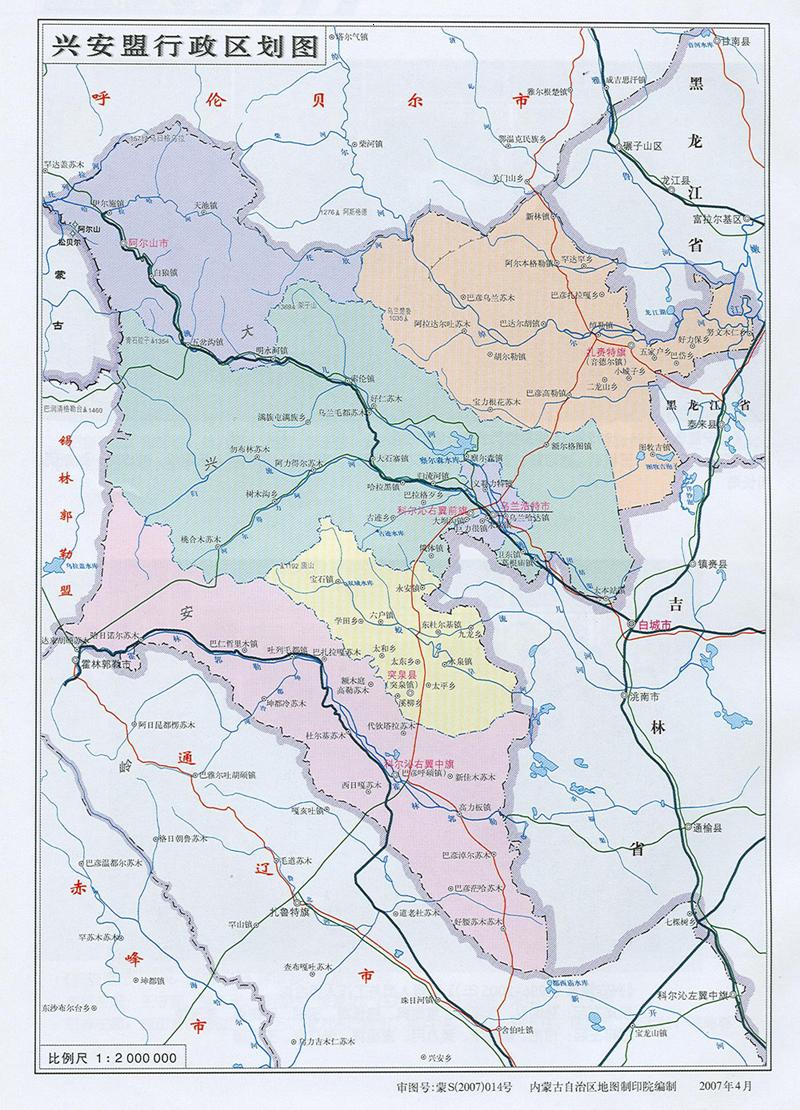 兴安盟投资指南兴安盟概况兴安盟（“兴安”系满语，汉语为“丘陵”之意）位于内蒙古自治区东北部，地处大兴安岭山脉中段，广袤的科尔沁草原腹地，属浅山丘陵地区。大兴安岭从西北到东南纵贯兴安盟，南北长380公里，东西宽320公里，总面积近6万平方公里。东北、东南分别与黑龙江、吉林两省毗邻；南部、西部、北部分别与通辽市、锡林郭勒盟和呼伦贝尔市相连；西北部与蒙古国接壤。兴安盟属于边疆地区，与蒙古国的边境线长126公里，拥有中国阿尔山—蒙古松贝尔国际季节性开放口岸。兴安盟属于革命老区。1947年5月1日，新中国第一个少数民族自治政权——内蒙古自治政府就诞生在这里，是党的民族区域自治政策最早实践地。1980年兴安盟恢复盟建制，现辖两市三旗一县。即：乌兰浩特市、阿尔山市、科右前旗、扎赉特旗、科右中旗、突泉县。乌兰浩特市是兴安盟盟委、行署所在地。兴安盟属少数民族地区。全盟总人口164.56万，以蒙古族为主、汉族占大多数，由蒙、汉、满、朝鲜、回等22个民族组成，其中蒙古族人口71.19万，占43.3％，是全国蒙古族人口比例较高地区。兴安盟现辖两市三旗一县。即：乌兰浩特市、阿尔山市、科右前旗、扎赉特旗、科右中旗、突泉县。乌兰浩特市是兴安盟委、行署所在地。区位优势兴安盟地理位置优越，在国内地处东北经济区，东可连接黑吉辽三省，南可沟通京津冀经济区，周边两大经济区人口近2.2亿人，市场潜力十分巨大，可以较好地承接经济强势地区的辐射；在国际上处于东北亚经济圈，西可建立与蒙古国和俄罗斯的经贸联系，是东北地区乃至东北亚地区连接俄蒙的重要经济通道，同时也是参与蒙古和俄罗斯丰富资源开发的主要后方基地，国家“一带一路”发展战略和内蒙古自治区向北开放战略的实施，为兴安盟扩大对外开放、深化区域合作带来了宝贵机遇，区位优势进一步凸显。资源优势矿产资源富集    兴安盟的矿产资源富集。地下蕴藏着价值可观的有色金属矿藏，被列为全国重点找矿地区的第五位。兴安盟的蛇纹岩、石灰石、硅石、高岭土等非金属资源相当可观，极具开发价值。到目前为止，发现矿产地341处，矿种54种，主要包括油砂、煤等能源矿产，铅、锌、铜、钼等有色金属矿产，铁、铬等黑色矿产和蛇纹岩、高岭土、萤石等非金属矿产。在经济运输半径内，由周边的蒙古国和呼伦贝尔、锡林郭勒、通辽等地构成一个煤炭资源富集圈，跨区域配置资源便利。水资源丰富兴安盟水域面积5万公顷，大小河流200多条，水资源总量50亿立方米，位居全区第二位。有25座大中小型水库， 约20亿立方米的库容，被誉为东北地区的“水龙头”，全区最大的水库—察尔森水库，库容量12.53亿立方米，可灌溉80万亩良田。国家重点水利工程—引绰济辽工程（文得根水库）列入国家松辽流域综合开发及防洪总规划，总库容18.4亿立方米，已开工建设。兴安盟拥有水资源利用的良好基础和条件，具备水煤组合、发展新型煤化工和新型能源的独特优势，有望成为国家新型煤化工及能源基地。    旅游资源独特    兴安盟的旅游资源独具特色，已成为内蒙古东部地区的黄金旅游区和旅游首选地。全域旅游、四季旅游、智慧旅游蓬勃兴起，正在积极打造国内外知名旅游目的地。壮美兴安，春赏雪中杜鹃、夏觅绿水冰川、秋望层林尽染、冬跨林海雪原，无不呈现出令人震撼的开阔与壮丽、令人陶醉的幽远与静谧。“巍巍大兴安、梦幻阿尔山”，被称为“亚洲的阿尔卑斯”，总书记赞誉“阿尔山的自然风光四季都很美”。拥有火山、温泉、草原、冰雪、林海等景观的最佳组合，特别是矿泉群世界罕见，是旅游、避暑、疗养、康体圣地，是国家5A级景区，通过了联合国教科文组织世界地质公园初审，有天池、石塘林、杜鹃湖等著名景点。兴安盟历史悠久，文化底蕴深厚，民族风情浓郁，有五一会址、乌兰夫办公旧址、民族解放纪念馆等革命旧址和人文景观。    生态资源得天独厚    兴安盟地处北纬45度左右，属于温带大陆性季风气候，多年年均降水量400—450毫米之间，无霜期为95至145天，森林、草原、湿地、湖泊基本处于原生态，是世界公认的“最佳养牛带”和“玉米黄金种植带”。全盟现有耕地1600万亩，适于多种农作物的种植和生长，粮食作物以玉米、水稻、小麦、大豆为主，粮食年产量已突破130亿斤，其中玉米产量在100亿斤左右；现有草原面积5100万亩，可利用草原面积3918万亩，牧业年度家畜存栏超过1300万头只，具有发展畜牧业的良好环境，是内蒙古重要的畜产品生产基地。森林面积2795万亩，森林覆被率31.2%，其中，阿尔山地区森林覆盖率达到80%以上，是国家培育的后备森林资源基地。优越的投资环境交通运输乌兰浩特距周边城市的铁路距离：乌兰浩特—长春      416公里乌兰浩特—哈尔滨    513公里乌兰浩特—沈阳      721公里乌兰浩特—大连      1118公里乌兰浩特—北京      1180公里乌兰浩特—呼和浩特  1503公里公路兴安盟公路总里程11466公里，公路密度每百平方公里19.17公里，302国道、111国道以及省际大通道贯穿全境。乌兰浩特至哈尔滨、长春、沈阳等连接东北三省的高速公路已全面开通，沈阳至阿尔山旅游快速大通道正在规划建设中。铁路全盟铁路总里程达到733公里，与北京、呼和浩特、天津、沈阳、哈尔滨、长春、大连等大中城市均有快速直达列车，“高铁一通，转换时空”，乌兰浩特至白城快速铁路8月份即将开通运行，届时，乌兰浩特将成为内蒙古自治区第一个开通进京高铁的城市，6小时内即可实现从科尔沁大草原到天安门广场的梦想。                           航空拥有乌兰浩特、阿尔山两座机场。现已开通乌兰浩特至北京、呼和浩特、大连、重庆、哈尔滨、鄂尔多斯、海拉尔、阿尔山等航线，阿尔山至广州、哈尔滨、杭州、大连、长春、天津、蒙古国乌兰巴托等航线。乌兰浩特机场到上海、广州、天津、石家庄等航线即将开通；阿尔山机场到海拉尔、昆明、深圳、沈阳等航线也即将开通。在重点民航建设方面，目前正在推进五岔沟通用机场、扎赉特旗通用机场和阿尔山航空口岸等项目。乌兰浩特、阿尔山机场设施完备，可起降波音737等大中型客机，可购买全国联程机票。    园区平台兴安盟规划建设的工业园区6个，总的规划面积218.8平方公里，建成面积57.64平方公里，入驻企业247户。兴安盟经济技术开发区、乌兰浩特经济开发区、科右中旗百吉纳工业园区、科右前旗工业园区、突泉循环经济工业园区、扎赉特旗绰尔工业园区均已晋升为自治区级工业园区。各园区所处地理优越、交通便捷、水源丰富、地域宽阔、政策优惠，园区的道路、供水、供电、通讯等基础设施建设基本完备，均已达到入驻大型企业所需条件，目前已成为各地承接产业转移、项目建设的重要载体和发展平台。人力资源兴安盟每年都有大批全国各地兴安学子回兴安盟就业。兴安职业技术学院可与入驻企业采取校企联办的方式为企业培养职业技术人才。全盟拥有大量的人才储备和劳动力储备，劳动力与周边地区相比成本较低。资源禀赋    兴安盟风能储量7000多万千瓦，可利用风能约2000多万千瓦。兴安盟风电总规划面积13009平方公里。兴安盟地域辽阔，光照充足，适合建设比较大型的太阳能发电项目。到2017年，风电装机将达到300万千瓦，太阳能发电30万千瓦。   兴安盟周边资源相当富集。乌兰浩特市周边400公里范围内的霍林河、锡林郭勒、呼伦贝尔的伊敏及诺门罕煤田储量在1000亿吨左右，可经过通霍线、锡乌铁路、两伊铁路为兴安盟提供充足的煤源，完全具备建设大型煤化工基地的条件，已被自治区列为三个重点发展煤化工基地之一。大庆油田、松原油田也和兴安盟的距离较近。金融服务兴安盟融资渠道畅通。全盟现有银行业金融机构17家，保险业盟级主体机构25家，证券业经营机构1家；全盟现有小额贷款公司14家，融资性担保机构6家。形成了较为完善的金融服务体系。拥有工商银行、建设银行、中国银行、农业银行等四家国有商业银行的分支机构及包商银行和内蒙古银行两家股份制金融机构。此外，中国邮政储蓄银行、开发银行、中兴银行和各旗县市的农村信用社也在开展企业信贷业务。兴安盟正在积极做大融资平台、拓宽融资渠道、降低融资门槛，为企业发展创造宽松的融资环境。投资成本兴安盟城市基础设施配套费收费标准乌兰浩特市：Ⅰ级别地段40元/㎡，Ⅱ级地段30元/㎡；或按工程总造价的2.5%收取。阿尔山市：按40元/㎡收取。科右前旗：按20元/㎡收取。科右中旗：楼房按20元/㎡收取，平房按10元/㎡收取。扎赉特旗：按20元/㎡收取。突泉县：住宅按10元/㎡收取，公建按20元/㎡收取。全国工业用地出让最低标准： 单位：元/平方米（土地）兴安电网现行销售电价标准兴安盟及各旗县市电价标准     单位：元/千瓦时注：1、我盟电价均低于周边毗邻地区。    2、对符合《内蒙古自治区人民政府关于进一步深化电力体制改革促进产业结构调整有关事宜的通知》（内政发[2016]61号）文件所规定的属于鼓励类支持产业目录内的招商项目，均可按照文件所规定的相关政策执行，享受优惠的电价政策。    3、对于特殊用电的招商企业，可以采用大用户直供电的方式，享受更优惠的电价政策。水资源价格收费标准乌兰浩特市简介乌兰浩特，蒙古语意为红色的城市，位于内蒙古自治区东北部，处于大兴安岭南麓、科尔沁草原与松辽平原接合处。乌兰浩特市现为中共兴安盟委、行署所在地，是全盟政治、经济、文化和交通中心，全市土地总面积2353.5平方公里，其中建成区面积38.5平方公里，总人口33万人，其中农业人口7.8万人，蒙古族占总人口的29%。乌兰浩特市辖5镇、9个街道办事处和经济技术开发区、物流园区、葛根庙开发区等3个园区，是一个以蒙古族为主体，汉族占多数，多民族和谐共处边疆少数民族地区。乌兰浩特市原名王爷庙，因清朝第三代札萨克图郡王鄂齐尔在此建立家庙而得名。1947年5月1日，全国第一个少数民族自治政府——内蒙古自治政府在这里成立，同年12月，王爷庙改称为乌兰浩特市。1964年7月，取消市建制，隶属于科右前旗管辖，但对外仍称乌兰浩特市。1969年8月，乌兰浩特随科右前旗划归吉林省白城地区。1979年8月，又划归呼伦贝尔盟。1980年7月，经国务院批准恢复乌兰浩特市建制，隶属于兴安盟，并被确定为甲级开放城市。2007年，被自治区人民政府确认为革命老区。乌兰浩特市地势西北高、东南低，北部为山地，南部为冲积平原。境内水资源丰富，洮儿河、归流河、二道河、阿木古郎河4条河流，其中洮儿河、归流河年径流量分别为8.9亿立方米、5亿立方米，洮儿河上游察尔森水库最大蓄水量13.6亿立方米，年均蓄水量4.2亿立方米。乌兰浩特市属大陆性季风气候，平均海拔263.6米，年均气温5℃，年均降水量442.6毫米，年均日照2875.8小时，无霜期139天。乌兰浩特市交通便利，111国道、302国道、省际大通道贯穿市区，至阿尔山一级公路、至白城高速公路绕城而过，开通了直达北京、天津、哈尔滨、大连、沈阳等城市的客运和旅游列车，乌兰浩特机场开通了至北京、天津、上海、深圳、重庆、呼和浩特、鄂尔多斯、哈尔滨等国内航线，地空联动的立体交通网络比较发达。乌兰浩特市历史悠久，旅游资源丰富，蒙元文化和红色文化底蕴深厚，民族风情浓郁。有成吉思汗庙、五一会址、乌兰夫办公旧址、民族解放纪念馆、葛根庙等历史文化和民族宗教旅游景区。作为兴安盟的中心城市，近年来，乌兰浩特市紧紧抓住国家西部大开发政策、振兴东北老工业基地政策、内蒙古自治区差别化产业扶持政策、鄂尔多斯对口支援等机遇，坚持以党的十八大、十八届三中、四中、五中、六中全会为指导，以内蒙古自治区“8337”发展思路为统领，以强化兴安盟中心城市地位为根本，以打造“山水园林、文化旅游、宜居宜业”的新兴县域经济体为目标，坚定不移地走科学发展、富民强市之路，经济社会呈现平稳较快发展的良好态势。乌兰浩特市先后荣膺全国科技先进市、全国双拥模范城五连冠、全国教育两基达标先进市、中国西部最具投资潜力百强县、内蒙古自治区园林城市、内蒙古自治区十佳文明城市等荣誉称号。2016年，全市地区生产总值完成168.3亿元、增长7.9%。固定资产投资完成117亿元、增长24.1%。公共财政预算收入完成7.86亿元、增长1.5%。社会消费品零售总额完成120.6亿元、增长10%。城镇常住居民人均可支配收入达到26659元,农村常住居民人均可支配收入达到12469元，分别增长8.3%、8.1% 。“十三五”时期全市经济社会发展的总体目标是：地区生产总值年均增长8%；公共财政预算收入年均增长8%;固定资产投资年均增长10%；规模以上工业增加值年均增长6%；社会消费品零售总额年均增长12%；城乡常住居民人均可支配收入年均分别增长9%、10%。阿尔山市简介阿尔山全称哈伦•阿尔山，系蒙古语，意为“热的圣水”。地处内蒙古东部，横跨大兴安岭西南山麓，曾是我国重要的木材供应基地。1996年6月设立县级市，行政区面积7408.7平方公里，总人口6.8万，包含13个民族，其中80%以上是林业职工及家属。现辖四个镇和四个街道，驻有阿尔山、五岔沟、白狼三个县级林业局，以及66056部队、边防检查站、空军雷达站等7个军警部队。与蒙古国边境线长93.4公里，设有中国阿尔山——蒙古国松贝尔国际季节性开放口岸，是内蒙古唯一具备公路、铁路、航空、水运“四位一体”条件的口岸城市，也是我国五个对蒙古开放的国际口岸之一。阿尔山市位于蒙古、锡林郭勒、科尔沁、呼伦贝尔四大草原交汇处，绿色植被覆盖率95%以上，森林覆盖率80%以上，是国家后备林木资源的绿色宝库；境内有大小河流23条，水资源总量7.4亿立方米，是兴安盟境内河流的重要发源地；作为阿尔山矿泉水的产地，境内拥有温度不同、功能各异的四大矿泉群，是世界最大的功能型矿泉之一；拥有保存完好的亚洲最大的火山熔岩地貌，天池、堰塞湖、地震断裂带等景观遍布其上，是天然的火山博物馆；夏季平均气温17℃，冬季雪期长达7个月，平均积雪厚度超过350毫米；拥有两个国家森林公园、一个国家地质公园、三个国家湿地保护区和一个国家重点风景名胜区，是国家资源枯竭城市、优秀旅游城市、兴边富民重点市，是国家旅游扶贫试验区、国家生态旅游示范区和中国滑雪协会冰雪运动训练基地，还是自治区革命老区和自治区首批扩权强县试点。科尔沁右翼前旗简介 科尔沁右翼前旗（以下简称科右前旗）位于内蒙古自治区东北部，大兴安岭中段南麓。旗境东邻兴安盟扎赉特旗，南接吉林省洮南市，北依兴安盟阿尔山市，西邻锡林郭勒盟东乌珠穆沁旗，西北与蒙古人民共和国接壤，边境线长32.5公里。全旗行政区域总面积1.7万平方公里，地势自西北向东南渐低，由显著的低山、浅山、丘陵、河谷冲击平原四种地貌类型组成。属温带大陆性季风气候，年平均气温4.2℃，平均降雨441毫米，平均日照2800小时，无霜期127天。全旗户籍人口33.9万人，有蒙、汉、回、满、朝鲜等13余个民族构成。全旗辖9个镇、3个苏木、2个乡、1个种畜场、229个嘎查村。是一个以蒙古族为主体汉族为多数的少数民族边境旗。 一、农牧业基本情况科右前旗从北向南形成牧区、半农半牧区、农区三个经济类型区，农牧业人口达29万人。全旗现有耕地416万亩、草牧场1243万亩、林地822亩， 2008年以来连续荣获“全国粮食生产先进县”称号，主要盛产水稻、小麦、玉米、大豆、杂粮杂豆、甜菜、马铃薯、葵花。牧业年度牲畜总头稳定在440万头（只、口）以上，全区各旗县市排名第一位。全旗现有盟级以上农牧业龙头企业达到18家，其中国家级1家、区级7家、盟级10家，旗级龙头企业40家。初步形成了以蒙佳粮油、荷马糖业等为代表的上档次、上规模、科技含量较高、带动能力强的农牧业产业化龙头企业产业集群，不断培育兴安盟草原盛业米业有限公司、内蒙古北峰岭面粉加工有限公司等米面龙头企业。为引导农牧业产业化龙头企业适度集中，实现规模效应，于2014年启动建设了占地23平方公里的旗现代农牧业园区，实现大公草畜、鑫荣养殖、协鑫新能源、华西希望等4家企业签约入驻。二、工业经济方面2016年，全旗共实施工业重点项目21个，完成投资33.54亿元，同比增长12.4%，总量列全盟第一位。新增规模以上工业企业7家，总数达到46家，规模以上工业增加值达到29.6亿元，同比增长12.9%，连续2年增速列全盟列全盟第一位：工业用电量达到1.42亿千瓦时，同比增长19.22％，继续稳居全盟第二位；旗工业园区集聚发展能力逐步增强，基础设施累计投入资金11.38亿元，入驻企业累计达到71家，先后被盟委、行署确定为全盟绿色食品加工园区和高新技术产业园区，相关规划设计工作已经启动。2017年，计划新增规模以上工业企业5家；规模以上工业增加值达到32亿元，同比增长12％；计划全年实施工业重点项目20个以上，完成投资35亿元以上。以打造绿色食品园区、全盟高新技术产业园区为契机，不断增强园区集聚产业、集约资源、集群发展能力。进一步完善园区基础设施，建设环城西路北段、兴科路、柳中街西续、工业污水处理厂、工业垃圾处理厂、食品园区代建工厂等工程。新入驻亿元以上重大项目2个以上；计划新增规模以上企业3家，工业总产值达到30亿元，利税突破1亿元，新增安置就业1000人以上。三、招商引资情况2016年，我们成功的举办了安徽合肥招商交流推介展示洽谈会，全年共引进招商项目达到29个，协议总投资达106.4亿元，东北亚义乌国际商贸城、华西希望百万头生猪养殖一体化等项目将于今年开工建设。安徽天象、天津滨海、海螺创业等集团公司相继与我旗进行项目接洽，联想集团成为我旗2017年首个签约合作企业。2017年，按照“全党招商、全民招商、全员招商”的工作思路，在做好徽商的对接和当前35 个重点项目洽谈的基础上，努力寻求全新的招商方向和突破口，围绕“优化增量、调整存量、提升质量”推进奇泊尔、草原兴牧等僵尸企业的并购重组，激励僵化企业的突破发展瓶颈，着力结合现有产业精深加工，寻求下游高新技术合作。不断创新招商模式，拓宽招商渠道，优化招商环境，打好招商“组合拳”，全年完成招商引资100亿元以上，为加快发展赢得先机、积蓄力量。四、人文景观及旅游业发展情况科右前旗有保存最完整的乌兰毛都原生态草原、风景秀丽的青山国家级自然保护区、东北地区四大水库之一的察尔森水库。有索伦河谷红毛柳、将军石，阿力得尔百年榆树林、古迹根基沟老道洞等自然景观。圣旨金牌的发现地、札萨克图郡王的封地，是内蒙古东部区第一个农村党支部诞生地。还有金界壕、索伦乌敦南山古文字、阿力得尔猛犸象、古迹马蹄印等古迹遗址。前旗是中国牧区民主改革“三不两利”政策实验地、也是苏联红军反法西斯战争的重要战场。有震惊中外的“中村事件”遗址、苏联红军纪念塔、巴拉格歹惨案烈士墓、好仁侵华日军机场遗址等红色遗迹。科右前旗已制作完成了《科右前旗旅游项目整合规划》，并将进一步修订完善《科右前旗旅游业发展总体规划》。目前，已确立了“两线七点、两区三镇”的旅游总框架，正逐步完善旅游基础设施建设，积极推动察尔森、巴拉格歹、乌兰毛都和索伦特色小镇建设，积极通过各类旅游节庆活动提升农牧民收入，打响前旗旅游品牌。五、产业发展近年来，我旗全面实施绿色发展、产业升级、民生改善“三大战略”，以推进农业供给侧结构性改革为主线，围绕农业增效、农民增收、农村增绿，突出抓好了两大重点工作，一是优化产品产业机构，深入推进“减粮增经填饲料”，统筹调整粮经饲种植结构，深入推进“稳羊增牛扩猪”，发展规模高效养殖业，全力打造科尔沁镇万亩设施农业观光园，建设现代农业产业园，坚持“三权分置”，加快推进农村土地适度规模经营，全面推进农业提质增效；二是壮大新产业新业态，大力发展乡村休闲旅游产业，集中打造察尔森镇、巴拉格歹乡、乌兰毛都苏木三色旅游名镇和14个小康示范村，建设一批农业文化旅游“三位一体”、生产生活生态同步改善、一产二产三产深度融合的特色村镇，拓展农业产业链价值链，不断培育农业农村发展新动能。计划用3—5年时间，形成20万亩甜菜、30万亩马铃薯、200万亩高产玉米、30万亩有机杂粮杂豆、15万亩水稻的农业五大板块和年存栏400万只羊、50万头牛、150万头猪的畜牧业生产能力的目标任务。六、招商需求要加大招商引资的力度。招商、跟商、留商，不同层面的领导要有不同层面的招商机制。盟四大班子主要领导一个月带队出去一次，旗县四大班子领导两个月出去一次，招商工作人员那就得天天在外面了解信息、大领导跟上。确定玉米深加工、肉牛屠宰、绿色农畜产品加工等为招商主方向。下一步，前旗将按照打造“中国新兴草原旅游目的地”的战略目标，以“杭盖草原，心灵牧场”为主题，深入践行“全域旅游、全时旅游、全民旅游”发展理念打造四季旅游产品，全年旅游人数力争突破120万人（次），旅游收入实现10亿元。扎赉特旗简介扎赉特旗位于内蒙古自治区东北部，大兴安岭东南麓，地处内蒙古、黑龙江、吉林三省区交界，属东北亚经济圈。年平均气温，无霜期110天到145天，年平均降水量左右，属温带大陆性季风气候区。全旗现辖14个苏木乡镇场。总面积11155平方公里，总人口40万人，由蒙、汉、朝鲜、回、满等17个民族构成。扎赉特旗是革命老区，是全国粮食生产先进单位、国家首批现代农业示范区、国家绿色食品原料标准化生产基地、现代农业改革与建设试点县、全国科技创新与集成示范基地、全国农产品质量安全县、全国生猪调出大县、国家东北黑土地保护与利用试点县、中国有机农产品（水稻）生产示范基地、国家新型职业农民培育示范旗、全国小型水利建设重点县、全国平安旗县、国家扶贫开发工作重点县，也是内蒙古自治区级民族团结进步示范旗。扎赉特旗境内公路总里程，其中高速公路，一级公路，二级公路，三级公路。“111”国道和集阿高速贯穿扎旗。扎赉特旗周边有铁路站点6个，分别为东至黑龙江省龙江县、黑龙江省泰来县江桥镇，南至黑龙江省泰来县、吉林省镇赉县，西至内蒙古乌兰浩特市，北至内蒙古扎兰屯市。在建的乌兰浩特至江桥铁路贯穿扎赉特旗境内，预计“十三五”期间完工投入运营。扎赉特旗附近有机场4个，东至黑龙江省齐齐哈尔机场，西至内蒙古乌兰浩特机场，南至吉林省白城机场，北至扎兰屯机场。扎赉特旗通用机场项目已启动前期工作，预计2018年建成使用。以220千伏和66千伏线路干线为主的电力设施齐全，可完全满足生产生活用电，年转供电量4亿度。农业方面。全旗拥有耕地510万亩，其中水田50万亩，盛产水稻、杂粮杂豆、玉米、高粱、大豆、马铃薯、葵花等作物。粮食产量达到45亿斤以上。境内土质肥沃，生态环境较好，国家认证的绿色农业基地421万亩，发展绿色食品工业得天独厚，具有广阔的开发前景。全旗现有草原598万亩，年产优质干草，家畜存栏300万头(只)，年产皮张70万张，肉1.17万吨，加工潜力较大。境内有五大优良天然草牧场，总面积478万亩，是发展舍饲畜牧业的理想之地。林业方面。境内森林面积426万亩，森林覆盖率30%以上，木材积蓄量500万立方米，主要有柞、桦、杨等几十个树种。在森林和草原腹地栖息着大鸨、野猪、丹顶鹤、白鹤、锦鸡、飞龙等几十种珍禽奇兽。盛产防风、黄芹、桔梗等百余种野生中草药材，年产量可达5000吨以上，人工种植面积达到10万亩以上。木耳、蘑菇、蕨菜、榛子等林特产品丰富，倍受区内外消费者青睐。水资源和渔业方面。境内水资源总量28.23亿立方米。地下水总储量2.79亿立方米，水能理论功率13.6万千瓦。全旗有养殖水面15万亩，年产商品鱼50多万公斤，发展淡水养殖业前景广阔。已建成的绰勒水库库容2.，拟建的引绰济辽文得根水库库容23.。矿产资源方面。境内蕴蓄着多种矿藏，主要有石灰石、大理石、花岗岩、蛇纹石、油砂、墨玉、金刚石、石榴子石、铁、铜、铅、锌、钼、高岭土等，具有较高的开发价值。旅游资源方面。扎赉特旗旅游资源主要分布在绰尔河沿线和金界壕古长城遗址沿线两个旅游带。主要有大小神山、乾德穆尼庙遗址、绰勒水库、杨树沟、图牧吉国家级自然保护区、杏花山等8个旅游景区50多个旅游景点。风光独特，景色怡人，全域旅游战略正在启动实施。工业方面。初步形成了农畜产品加工、建材、新能源和非资源产业四大产业体系。入驻企业主要有山水水泥、蒙羊牧业、恒大粮油、荷马糖业、中农绿能、中铁十九局矿业、嘉立铭管业、华能新能源、甘肃鑫和阳光能源、深圳能源等。2016年规模以上工业增加值实现23.2亿元。扎赉特旗享有国家实施东北振兴和西部大开发战略有关优惠政策，环境宽松，政策优惠。全力兑现最优惠的政策，创造最优良的环境，提供最优质的服务。凡在扎赉特旗投资上马工业项目，享受一系列优惠政策和优质服务。对招商项目则实行包联机制，全面落实“五个一”推进机制：即一个旗级责任领导、一个专业团队、一个专职联络员、一套推进方案、一个考核标准。扎赉特旗这片广袤的热土，将以他浑厚的文化历史、丰富的自然资源、发达的交通网络、宽松的置业环境，在全面建成小康社会的伟大征程中，以更加开放的姿态，笑迎八方来客，共同实现新的“创业”梦想。突泉县简介     突泉县位于兴安盟中南部，与科右前旗、科右中旗接壤，东部与吉林省洮南市毗邻。具有独特的“北山、中丘、南平原”地形特点，最高峰老头山海拔1392.1米，平均海拔854米，属于典型的大陆性季风气候，年积温2700-2900℃，年均气温5.7℃。全县总面积4889.5平方公里，辖6镇、3乡、188个行政村、464个自然屯。总人口30.3万人，其中农业人口21.6万人,居住着汉、蒙、满等14个民族，少数民族人口9.25万人，占全县总人口的30.5%。是自治区重点扶持革命老区、国家集中连片特困地区和国家扶贫开发工作重点县。    自然资源禀赋丰富。蛇纹岩、煤、铜、高岭土、银、锌、石灰石等矿产资源储量丰富，其中探明储量蛇纹岩14亿吨、煤炭9000万吨、铜矿石1483万吨、高岭土560万吨、铅锌矿石301万吨。风能资源富集，主导风向西北风，年均风速4.4米/秒，最大风速27.6米/秒。年均降水量400毫米左右，建中小型水库8座，水资源总量6.5亿立方米，可利用水资源总量3.9亿立方米，其中地表水2.4亿立方米，地下水1.5亿立方米。    现代农业蓬勃发展。培育了肉鸡、蔬菜、肉羊、生猪和肉牛等农业主导产业，建设标准化鸡舍120万平方米，肉鸡养殖能力6000万只，被中国特产协会授予“中国白羽肉鸡之乡”；设施蔬菜温室大棚1.5万座，年产反季瓜菜11.4万吨，被国家工信部评为“中国瓜菜之乡；肉羊存栏120万只以上；生猪存栏20万口以上；肉牛存栏5万头以上。盟级以上产业化龙头企业17家，其中自治区级龙头企业6家。总投资36亿元，占地3万亩的曙光园区入驻企业及合作社40余家；占地3000亩的赛银花现代农业生态园发展温室大棚1200座。拥有耕地266万亩，年均粮食产量20亿斤以上，是全国产粮大县。可利用草场276万亩，林地308.5万亩，森林覆盖率28.53%，是全国造林绿化先进县、全国林业生态建设先进县。    新型工业初步架构。培育了“绿色农畜产品生产加工、有色金属原料生产、新型环保建材、非资源型装备制造和清洁能源利用”五大工业产业集群，规模以上工业企业36家，形成了年屠宰加工肉鸡6000万只、饲料50万吨、杂粮杂豆10万吨、风能发电25万千瓦、电极板1500万套、煤炭300万吨、CL建筑体系120万平方米、秸秆瓦300万平方米的工业产能。自治区级循环经济工业园区规划40平方公里，入驻企业58家。投资2亿元的中小企业创业园成为吸纳四海宾朋创业就业最佳首选。    第三产业活力释放。旅游、商贸物流和金融三大产业融合发展。杜西沟景区、春州温泉滑雪场、老头山生态景区、明星湖和农耕民俗博物馆等特色旅游看点，年均接待游客20万人次以上；培植农耕旅游文化品牌，赛银花园区被国家评为3A级景区。建成了全盟最大的商业综合体春州城市广场和规模效应位居全盟第二的春州物流园区。市场主体总量达到1.1万家，注册资本64亿元。工商银行、包商银行和蒙银村镇银行为代表的金融机构达到7家，全县金融服务保障能力显著提升。  统筹城乡步伐加快。城区面积16.5平方公里，城镇化率23.27%，房产开发230万平方米。采取政府主导、民意优先和分块拆迁的棚改工作稳步推进。环卫设施、清扫保洁、免费公厕、管道共同沟和停车场等县城十项服务功能全面普及。实施的双仓地下综合管廊工程成为全国老区旗县市首家，荣获“自治区级卫生县城”称号。率先实施的CL建筑体系、下沉式集雨绿化、被动式超低能耗建筑等工程走在了自治区发展前列。扎实做好“十个全覆盖”工作，农村发展面貌实现了翻天覆地的变化。突泉镇评为全国小城镇建设重点镇；太平乡、水泉镇、六户镇评为全国文明镇；杜尔基镇杜祥村评为全国文明村。   社会事业全面进步。高考本科升学率连续多年居全盟同类学校之首。3D打印教学和城乡校车实现了全覆盖。县医院、县中医院分别评为二级乙等综合医院和二级甲等中医综合医院。创新推行“大病县助兜底”政策。摸索实践“双带双管双普”社区模式。建设文体活动场所57.6万平方米，是全国体育先进县。农耕、红色和辽金文化源远流长；农耕博物馆、草编博物馆历史积淀深厚，先后被国家评为文化先进县、“农村戏曲艺术之乡”、“中国民间特色艺术之乡”等多项荣誉称号。 科右中旗简介 科右中旗位于大兴安岭南麓、科尔沁沙地北端，是兴安盟最南端的一个旗。境域呈狭长状，南北长310公里，东西宽55公里，总土地面积15613平方公里（约合2342万亩）。全旗辖12个苏木镇、2个矿区工作部，173个嘎查、26个社区、464个艾里，总人口26万，由14个民族构成，其中蒙古族人口占总人口的86%，是全国蒙古族人口比例最高的少数民族聚居旗，是国务院确定的国家扶贫开发重点旗，2011年被纳入大兴安岭南麓集中连片特困地区，也是兴安盟唯一的全区33个牧业旗之一。	近年来，科右中旗旗委、政府高度重视经济社会发展，强化项目支撑，优化投资环境，以培育壮大清洁能源、绿色农畜产品深加工、科尔沁文化旅游产业为重点产业，全力助推旗域经济跨越式发展。2016年，全旗地区生产总值完成65.96亿元，增长8%；固定资产投资完成80.7亿元，增长14.1%；规模以上工业增加值17.7亿元，增长12.4%；社会消费品零售总额完成20亿元，增长10%；公共财政预算收入2.32亿元，增长12.85%；城镇常住居民人均可支配收入21700元，增长8.4%；农村牧区常住居民人均可支配收入7904元，增长7.9%。科右中旗地处东北地区和内蒙古自治区的双重区位条件，既可受惠于西部大开发战略的各项优惠政策和内蒙古自治区加快东部盟市发展的政策扶持，也可享受国家振兴东北老工业基地建设的扶持政策。入驻工业园区的企业除享受兴安盟行署和科右中旗人民政府制定的相关优惠政策外，还可以根据项目情况，享受“一事一议、特事特办”的政策。兴安盟高新技术需求目录（按领域）008                      高新技术需求信息表021                    高新技术需求信息表024                高新技术需求信息表025                      高新技术需求信息表026                高新技术需求信息表027                            高新技术需求信息表028                    高新技术需求信息表029                   高新技术需求信息表030                     高新技术需求信息表031                      高新技术需求信息表032                高新技术需求信息表033                    高新技术需求信息表034                  高新技术需求信息表035                    高新技术需求信息表036                     高新技术需求信息表037                       高新技术需求信息表048                     高新技术需求信息表053                      高新技术需求信息表土地等级十二等十三等十五等十五等十五等十五等各旗县市乌兰浩特阿尔山科右前旗扎赉特旗科右中旗突泉县最低价标准1208445606060  各旗县                 用电分类一般工商业大工业用电大工业用电大工业用电大工业用电农业生产电价农业生产电价  各旗县                 用电分类1——10KV1—10KV35—66KV100KV220KV以上1—10KV35—66KV兴安盟0.8010.5100.5030.4950.4930.4320.418乌兰浩特市0.8010.5100.5030.4950.4930.4320.418阿尔山0.8010.5030.4960.4880.4860.4320.418科右前旗0.8110.5030.4960.4960.4960.4200.411扎赉特旗0.8060.5030.4960.4960.4960.4200.411突泉县0.8620.5030.4960.4960.4960.4300.420科右中旗0.8710.5030.4960.4960.4960.4370.427项目分类项目分类项目分类征收标准（元/m³）征收标准（元/m³）征收标准（元/m³）项目分类项目分类项目分类地表水地下水集中式供热管网覆盖内自备井居民类用水居民生活、行政事业单位、非经营性服务业居民生活、行政事业单位、非经营性服务业0.080.082.00居民类用水供热制冷城镇供热2.00居民类用水供热制冷地源热泵、水源热泵（按取水量计征）0.200.200.20居民类用水绿化绿化0.200.802.50居民类用水景观景观0.205.0015.00居民类用水经营性服务业特种行业（洗车、洗浴、高尔夫球场、滑雪场）3.003.009.00居民类用水经营性服务业其他经营性行业2.002.006.00工业、建筑业用水农副食品加工业、食品与饮料制造业农副食品加工业、食品与饮料制造业0.401.504.00工业、建筑业用水金属冶炼业、纺织业、化学工业、石油加工业、炼焦加工业、造纸及纸制品业、非金属矿物制品业、医药制造业金属冶炼业、纺织业、化学工业、石油加工业、炼焦加工业、造纸及纸制品业、非金属矿物制品业、医药制造业0.504.0012.00工业、建筑业用水火力发电等企业工业、建筑业火力发电等企业工业、建筑业0.502.507.50农业生产用水水产养殖人工开挖的池、塘[元/（亩（水面）x年）]80240/农业生产用水水产养殖天然水面[元/（吨（产量）x年）]100100100农业生产用水经营性畜禽养殖经营性畜禽养殖0.200.802.50农业生产用水农牧业灌溉农牧业灌溉0.030.06/施工、矿产排水施工降排水施工降排水3.003.003.00施工、矿产排水矿产疏干排水矿产疏干排水1.001.001.00施工、矿产排水排水再利用排水再利用0.200.200.20水力发电用水（元/kWh）水力发电用水（元/kWh）水力发电用水（元/kWh）0.0060.0060.006火力发电贯流式冷却用水（元/kWh）火力发电贯流式冷却用水（元/kWh）火力发电贯流式冷却用水（元/kWh）0.0030.0030.003领      域领      域高新技术项目需求一、电子信息技术3项一、电子信息技术3项019物流仓储技术，综合运营方案一、电子信息技术3项一、电子信息技术3项024大数据、电子商务、云计算一、电子信息技术3项一、电子信息技术3项058物联网技术研究推广二、生物和新医药技术 13项二、生物和新医药技术 13项003蒙药新药的二次开发和临床实验二、生物和新医药技术 13项二、生物和新医药技术 13项008年加工中草药饮片5000吨建设项目二、生物和新医药技术 13项二、生物和新医药技术 13项010离子能量治疗仪的高端研发技术二、生物和新医药技术 13项二、生物和新医药技术 13项020中草药种植高新技术培育二、生物和新医药技术 13项二、生物和新医药技术 13项025羊胎素提取二、生物和新医药技术 13项二、生物和新医药技术 13项028中蒙兽药生产二、生物和新医药技术 13项二、生物和新医药技术 13项029核糖核酸针剂生产二、生物和新医药技术 13项二、生物和新医药技术 13项031蓝莓、蓝靛果花青素提取技术与设备二、生物和新医药技术 13项二、生物和新医药技术 13项037食用复合氨基酸生产二、生物和新医药技术 13项二、生物和新医药技术 13项042高效菌群培育技术；多原料优化配比技术二、生物和新医药技术 13项二、生物和新医药技术 13项047膜法提取工艺技术二、生物和新医药技术 13项二、生物和新医药技术 13项049野生中草药驯化、生态环境因子和繁殖特性技术测试方法简捷技术二、生物和新医药技术 13项二、生物和新医药技术 13项059蒙药高浓缩产业化三、新能源与节能技术   6项三、新能源与节能技术   6项004玉米秸秆生物质燃料乙醇提取技术三、新能源与节能技术   6项三、新能源与节能技术   6项005秸秆和煤的混合燃料的研发技术三、新能源与节能技术   6项三、新能源与节能技术   6项006新能源，新技术开发与推广三、新能源与节能技术   6项三、新能源与节能技术   6项038新型环保木塑材料新技术、秸秆废弃物与碳酸钙综合应用技术三、新能源与节能技术   6项三、新能源与节能技术   6项041节能环保新能源开发利用技术三、新能源与节能技术   6项三、新能源与节能技术   6项050规模化养殖场有机废弃物综合利用技术四、现代农牧业技术21项四、现代农牧业技术21项001高效全元素生物有机肥的技术四、现代农牧业技术21项四、现代农牧业技术21项002牛肉产品精深加工技术的研究和推广、大规模生态有机养殖技术四、现代农牧业技术21项四、现代农牧业技术21项007杂粮工业化食品加工技术、高端粮食循环经济技术四、现代农牧业技术21项四、现代农牧业技术21项009大米、杂粮在加工生产上新技术的引进及推广四、现代农牧业技术21项四、现代农牧业技术21项011生产加工生物饲料技术的研究与推广、鲜品鸡肉的保鲜技术的研究与推广、水培蔬菜的研究与推广四、现代农牧业技术21项四、现代农牧业技术21项026玉米及副产品深加工四、现代农牧业技术21项四、现代农牧业技术21项027兴安肉羊新品种培育四、现代农牧业技术21项四、现代农牧业技术21项030玉米医药中间体生产四、现代农牧业技术21项四、现代农牧业技术21项033沙果贮存、加工机械研制及沙果综合利用034物联网在农业生产中应用技术039肉牛产业链饲养监管技术、大数据自动化采集技术040农业节水灌溉产品研发、生产、加工技术；及农业节水灌溉技术043寒冷区域冬季蔬菜高效生产技术044精准育种、高效繁育技术045气吸精密免耕播种机新技术及现代农机高端装备新技术046肉羊胚胎移植、公母羊同期发情期控制调整技术048年产文冠果茶叶10000吨、年产文冠果食用油5000吨051设施蔬菜土壤环境修复技术055运动马匹疾病防治研究056甜叶菊加工技术研究与推广057生物工程技术五、高新技术改造传统产业 12项五、高新技术改造传统产业 12项012装配式建筑的科学与技术指导五、高新技术改造传统产业 12项五、高新技术改造传统产业 12项013功能性乳制品产品深加工五、高新技术改造传统产业 12项五、高新技术改造传统产业 12项014制冷方面的的高新技术（气体调节库）五、高新技术改造传统产业 12项五、高新技术改造传统产业 12项015实木家具生产新技术及颗粒生产技术设备五、高新技术改造传统产业 12项五、高新技术改造传统产业 12项016浸塑技术五、高新技术改造传统产业 12项五、高新技术改造传统产业 12项017食品专利技术，产品升级五、高新技术改造传统产业 12项五、高新技术改造传统产业 12项018印刷及包装设备及行业技术的研究与推广五、高新技术改造传统产业 12项五、高新技术改造传统产业 12项021母婴水、美容喷雾水、玻璃瓶装水等新产品研发五、高新技术改造传统产业 12项五、高新技术改造传统产业 12项022医疗保健、婴幼儿、美容养颜功能用水的技术开发五、高新技术改造传统产业 12项五、高新技术改造传统产业 12项032马铃薯深加工五、高新技术改造传统产业 12项五、高新技术改造传统产业 12项035现代化酿酒技术改造五、高新技术改造传统产业 12项五、高新技术改造传统产业 12项036新型压铸技术六、其他4项六、其他4项023草叶花干燥保鲜处理环保工艺六、其他4项六、其他4项052蛇纹岩提炼金属镁及镁制品深加工六、其他4项六、其他4项053葡萄酒、饮料的生产六、其他4项六、其他4项054沙漠化防治技术研究与推广合计59项001                    高新技术需求信息表001                    高新技术需求信息表001                    高新技术需求信息表001                    高新技术需求信息表001                    高新技术需求信息表001                    高新技术需求信息表单位名称内蒙古瑞祥农牧业开发有限公司内蒙古瑞祥农牧业开发有限公司内蒙古瑞祥农牧业开发有限公司内蒙古瑞祥农牧业开发有限公司内蒙古瑞祥农牧业开发有限公司所在地兴安盟乌兰浩特企业类型企业类型企业类型私营高新技术需求名称高效全元素生物有机肥的技术高效全元素生物有机肥的技术高效全元素生物有机肥的技术高效全元素生物有机肥的技术高效全元素生物有机肥的技术所属领域现代农牧业技术所处阶段所处阶段所处阶段产业化阶段拟合作方式技术转让（ ）技术服务（ ）合作开发（√）其他：科研支撑技术转让（ ）技术服务（ ）合作开发（√）其他：科研支撑技术转让（ ）技术服务（ ）合作开发（√）其他：科研支撑技术转让（ ）技术服务（ ）合作开发（√）其他：科研支撑技术转让（ ）技术服务（ ）合作开发（√）其他：科研支撑企业简介    内蒙古瑞祥农牧业开发有限公司成立于2015年，是兴安盟地区最大的有机肥生产基地。公司现拥有国内领先的有机肥生产线两条，年产有机肥10万吨，二期项目完工后年生产有机肥20万吨。    内蒙古瑞祥农牧业开发有限公司成立于2015年，是兴安盟地区最大的有机肥生产基地。公司现拥有国内领先的有机肥生产线两条，年产有机肥10万吨，二期项目完工后年生产有机肥20万吨。    内蒙古瑞祥农牧业开发有限公司成立于2015年，是兴安盟地区最大的有机肥生产基地。公司现拥有国内领先的有机肥生产线两条，年产有机肥10万吨，二期项目完工后年生产有机肥20万吨。    内蒙古瑞祥农牧业开发有限公司成立于2015年，是兴安盟地区最大的有机肥生产基地。公司现拥有国内领先的有机肥生产线两条，年产有机肥10万吨，二期项目完工后年生产有机肥20万吨。    内蒙古瑞祥农牧业开发有限公司成立于2015年，是兴安盟地区最大的有机肥生产基地。公司现拥有国内领先的有机肥生产线两条，年产有机肥10万吨，二期项目完工后年生产有机肥20万吨。相关工作基础    公司与北京新农法科技开发有限公司达成战略合作，以北京农科院专家团队为技术依托，深入开展生物有机肥的产品研发和884生物有机肥实验室的建立。    公司与北京新农法科技开发有限公司达成战略合作，以北京农科院专家团队为技术依托，深入开展生物有机肥的产品研发和884生物有机肥实验室的建立。    公司与北京新农法科技开发有限公司达成战略合作，以北京农科院专家团队为技术依托，深入开展生物有机肥的产品研发和884生物有机肥实验室的建立。    公司与北京新农法科技开发有限公司达成战略合作，以北京农科院专家团队为技术依托，深入开展生物有机肥的产品研发和884生物有机肥实验室的建立。    公司与北京新农法科技开发有限公司达成战略合作，以北京农科院专家团队为技术依托，深入开展生物有机肥的产品研发和884生物有机肥实验室的建立。亟待解决的关键技术问题生物有机肥884实验室建立与品牌营销推广生物有机肥884实验室建立与品牌营销推广生物有机肥884实验室建立与品牌营销推广生物有机肥884实验室建立与品牌营销推广生物有机肥884实验室建立与品牌营销推广对投资的需求无无无无无拟达到的技术、经济指标与大专院校合作，依托高新技术成果研发高端有机肥，同时在我盟建立符合标准的884实验室。与大专院校合作，依托高新技术成果研发高端有机肥，同时在我盟建立符合标准的884实验室。与大专院校合作，依托高新技术成果研发高端有机肥，同时在我盟建立符合标准的884实验室。与大专院校合作，依托高新技术成果研发高端有机肥，同时在我盟建立符合标准的884实验室。与大专院校合作，依托高新技术成果研发高端有机肥，同时在我盟建立符合标准的884实验室。联系人：王继民联系人：王继民联系人：王继民联系人：王继民联系电话：13948273336联系电话：13948273336003                   高新技术需求信息表003                   高新技术需求信息表003                   高新技术需求信息表003                   高新技术需求信息表003                   高新技术需求信息表003                   高新技术需求信息表单位名称内蒙古奥特奇蒙药股份有限公司内蒙古奥特奇蒙药股份有限公司内蒙古奥特奇蒙药股份有限公司内蒙古奥特奇蒙药股份有限公司内蒙古奥特奇蒙药股份有限公司所在地乌兰浩特市乌兰浩特市企业类型企业类型股份制高新技术需求名称蒙药新药的二次开发和临床实验蒙药新药的二次开发和临床实验蒙药新药的二次开发和临床实验蒙药新药的二次开发和临床实验蒙药新药的二次开发和临床实验所属领域生物和新医药技术生物和新医药技术所处阶段所处阶段产业研发阶段拟合作方式技术转让（ ）技术服务（ ）合作开发（√）其他：技术转让（ ）技术服务（ ）合作开发（√）其他：技术转让（ ）技术服务（ ）合作开发（√）其他：技术转让（ ）技术服务（ ）合作开发（√）其他：技术转让（ ）技术服务（ ）合作开发（√）其他：企业简介内蒙古奥特奇蒙药股份有限公司成立于2004年，下设十家分子公司，是目前全国最大的蒙药生产企业，被认定为全国民族用品定点生产企业、高新技术企业、内蒙古自治区农牧业产业化重点龙头企业。在自治区、盟委、盟行署及市委市政府的支持下，奥特奇蒙药初步形成了以内蒙古奥特奇蒙药股份有限公司为核心的，集蒙药种植、研发、生产、销售和现代化医药物流五位一体的蒙药全产业链发展新规划。内蒙古奥特奇蒙药股份有限公司成立于2004年，下设十家分子公司，是目前全国最大的蒙药生产企业，被认定为全国民族用品定点生产企业、高新技术企业、内蒙古自治区农牧业产业化重点龙头企业。在自治区、盟委、盟行署及市委市政府的支持下，奥特奇蒙药初步形成了以内蒙古奥特奇蒙药股份有限公司为核心的，集蒙药种植、研发、生产、销售和现代化医药物流五位一体的蒙药全产业链发展新规划。内蒙古奥特奇蒙药股份有限公司成立于2004年，下设十家分子公司，是目前全国最大的蒙药生产企业，被认定为全国民族用品定点生产企业、高新技术企业、内蒙古自治区农牧业产业化重点龙头企业。在自治区、盟委、盟行署及市委市政府的支持下，奥特奇蒙药初步形成了以内蒙古奥特奇蒙药股份有限公司为核心的，集蒙药种植、研发、生产、销售和现代化医药物流五位一体的蒙药全产业链发展新规划。内蒙古奥特奇蒙药股份有限公司成立于2004年，下设十家分子公司，是目前全国最大的蒙药生产企业，被认定为全国民族用品定点生产企业、高新技术企业、内蒙古自治区农牧业产业化重点龙头企业。在自治区、盟委、盟行署及市委市政府的支持下，奥特奇蒙药初步形成了以内蒙古奥特奇蒙药股份有限公司为核心的，集蒙药种植、研发、生产、销售和现代化医药物流五位一体的蒙药全产业链发展新规划。内蒙古奥特奇蒙药股份有限公司成立于2004年，下设十家分子公司，是目前全国最大的蒙药生产企业，被认定为全国民族用品定点生产企业、高新技术企业、内蒙古自治区农牧业产业化重点龙头企业。在自治区、盟委、盟行署及市委市政府的支持下，奥特奇蒙药初步形成了以内蒙古奥特奇蒙药股份有限公司为核心的，集蒙药种植、研发、生产、销售和现代化医药物流五位一体的蒙药全产业链发展新规划。相关工作基础公司是以生产中蒙成药为主的制药企业，现有丸剂、片剂、胶囊剂、颗粒剂、散剂、浸膏剂6个剂型149个品种(蒙成药87 个，中药62个)，“OTC”药品56个，“国家医保药品”54个。是全国规模最大、最新的蒙药企业。具备年产中、蒙成药2000吨的生产能力。我公司产品核心技术拥有自主知识产权，包括【2】项发明专利，（一种治疗肺结核的蒙药、一种降血脂的中药药剂及其制法）【1】项新药证书（小儿石蔻散新药），【3】项实用新型专利，（一种污水自动排放装置、一种泛丸机变频控制电路、一种电动机保护电路）【1】项Ⅱ类中药保护证书（小儿石蔻散中药品种保护）【2】项生产批件和临床批件（六味能消片新品种批文、纯康血脂胶囊），【2】项内蒙古著名商标（红城牌、丹神牌）公司是以生产中蒙成药为主的制药企业，现有丸剂、片剂、胶囊剂、颗粒剂、散剂、浸膏剂6个剂型149个品种(蒙成药87 个，中药62个)，“OTC”药品56个，“国家医保药品”54个。是全国规模最大、最新的蒙药企业。具备年产中、蒙成药2000吨的生产能力。我公司产品核心技术拥有自主知识产权，包括【2】项发明专利，（一种治疗肺结核的蒙药、一种降血脂的中药药剂及其制法）【1】项新药证书（小儿石蔻散新药），【3】项实用新型专利，（一种污水自动排放装置、一种泛丸机变频控制电路、一种电动机保护电路）【1】项Ⅱ类中药保护证书（小儿石蔻散中药品种保护）【2】项生产批件和临床批件（六味能消片新品种批文、纯康血脂胶囊），【2】项内蒙古著名商标（红城牌、丹神牌）公司是以生产中蒙成药为主的制药企业，现有丸剂、片剂、胶囊剂、颗粒剂、散剂、浸膏剂6个剂型149个品种(蒙成药87 个，中药62个)，“OTC”药品56个，“国家医保药品”54个。是全国规模最大、最新的蒙药企业。具备年产中、蒙成药2000吨的生产能力。我公司产品核心技术拥有自主知识产权，包括【2】项发明专利，（一种治疗肺结核的蒙药、一种降血脂的中药药剂及其制法）【1】项新药证书（小儿石蔻散新药），【3】项实用新型专利，（一种污水自动排放装置、一种泛丸机变频控制电路、一种电动机保护电路）【1】项Ⅱ类中药保护证书（小儿石蔻散中药品种保护）【2】项生产批件和临床批件（六味能消片新品种批文、纯康血脂胶囊），【2】项内蒙古著名商标（红城牌、丹神牌）公司是以生产中蒙成药为主的制药企业，现有丸剂、片剂、胶囊剂、颗粒剂、散剂、浸膏剂6个剂型149个品种(蒙成药87 个，中药62个)，“OTC”药品56个，“国家医保药品”54个。是全国规模最大、最新的蒙药企业。具备年产中、蒙成药2000吨的生产能力。我公司产品核心技术拥有自主知识产权，包括【2】项发明专利，（一种治疗肺结核的蒙药、一种降血脂的中药药剂及其制法）【1】项新药证书（小儿石蔻散新药），【3】项实用新型专利，（一种污水自动排放装置、一种泛丸机变频控制电路、一种电动机保护电路）【1】项Ⅱ类中药保护证书（小儿石蔻散中药品种保护）【2】项生产批件和临床批件（六味能消片新品种批文、纯康血脂胶囊），【2】项内蒙古著名商标（红城牌、丹神牌）公司是以生产中蒙成药为主的制药企业，现有丸剂、片剂、胶囊剂、颗粒剂、散剂、浸膏剂6个剂型149个品种(蒙成药87 个，中药62个)，“OTC”药品56个，“国家医保药品”54个。是全国规模最大、最新的蒙药企业。具备年产中、蒙成药2000吨的生产能力。我公司产品核心技术拥有自主知识产权，包括【2】项发明专利，（一种治疗肺结核的蒙药、一种降血脂的中药药剂及其制法）【1】项新药证书（小儿石蔻散新药），【3】项实用新型专利，（一种污水自动排放装置、一种泛丸机变频控制电路、一种电动机保护电路）【1】项Ⅱ类中药保护证书（小儿石蔻散中药品种保护）【2】项生产批件和临床批件（六味能消片新品种批文、纯康血脂胶囊），【2】项内蒙古著名商标（红城牌、丹神牌）亟待解决的关键技术问题我公司自主研发的新药已经取得发明专利证书，但是研发时间长、研发投入大，后期实验时间长等问题急需给与支持，下面为我公司现研发项目：蒙药品种“珍珠通络丸“的二次开发开展纯康血脂胶囊的二期、三期临床实验我公司自主研发的新药已经取得发明专利证书，但是研发时间长、研发投入大，后期实验时间长等问题急需给与支持，下面为我公司现研发项目：蒙药品种“珍珠通络丸“的二次开发开展纯康血脂胶囊的二期、三期临床实验我公司自主研发的新药已经取得发明专利证书，但是研发时间长、研发投入大，后期实验时间长等问题急需给与支持，下面为我公司现研发项目：蒙药品种“珍珠通络丸“的二次开发开展纯康血脂胶囊的二期、三期临床实验我公司自主研发的新药已经取得发明专利证书，但是研发时间长、研发投入大，后期实验时间长等问题急需给与支持，下面为我公司现研发项目：蒙药品种“珍珠通络丸“的二次开发开展纯康血脂胶囊的二期、三期临床实验我公司自主研发的新药已经取得发明专利证书，但是研发时间长、研发投入大，后期实验时间长等问题急需给与支持，下面为我公司现研发项目：蒙药品种“珍珠通络丸“的二次开发开展纯康血脂胶囊的二期、三期临床实验对投资的需求需要投入研发经费2000万元需要投入研发经费2000万元需要投入研发经费2000万元需要投入研发经费2000万元需要投入研发经费2000万元拟达到的技术、经济指标培育珍珠通络丸为蒙药大产品，实现年销售500万盒，单产品销售3亿元推进纯康血脂胶囊的临床实验，报批新药证书培育珍珠通络丸为蒙药大产品，实现年销售500万盒，单产品销售3亿元推进纯康血脂胶囊的临床实验，报批新药证书培育珍珠通络丸为蒙药大产品，实现年销售500万盒，单产品销售3亿元推进纯康血脂胶囊的临床实验，报批新药证书培育珍珠通络丸为蒙药大产品，实现年销售500万盒，单产品销售3亿元推进纯康血脂胶囊的临床实验，报批新药证书培育珍珠通络丸为蒙药大产品，实现年销售500万盒，单产品销售3亿元推进纯康血脂胶囊的临床实验，报批新药证书联系人：韩丽伟联系人：韩丽伟联系人：韩丽伟联系人：韩丽伟联系电话：15104848723联系电话：15104848723004                      高新技术需求信息表004                      高新技术需求信息表004                      高新技术需求信息表004                      高新技术需求信息表004                      高新技术需求信息表004                      高新技术需求信息表004                      高新技术需求信息表单位名称内蒙古蒙佳粮油工业集团有限公司内蒙古蒙佳粮油工业集团有限公司内蒙古蒙佳粮油工业集团有限公司内蒙古蒙佳粮油工业集团有限公司内蒙古蒙佳粮油工业集团有限公司内蒙古蒙佳粮油工业集团有限公司所在地乌兰浩特市归流河北大路1号乌兰浩特市归流河北大路1号乌兰浩特市归流河北大路1号企业类型企业类型国有控股高新技术需求名称玉米秸秆生物质燃料乙醇提取技术玉米秸秆生物质燃料乙醇提取技术玉米秸秆生物质燃料乙醇提取技术玉米秸秆生物质燃料乙醇提取技术玉米秸秆生物质燃料乙醇提取技术玉米秸秆生物质燃料乙醇提取技术所属领域新能源与节能技术新能源与节能技术新能源与节能技术所处阶段所处阶段产业转型阶段合作方式技术转让（ ）技术服务（√）合作开发（√  ）其他：技术转让（ ）技术服务（√）合作开发（√  ）其他：技术转让（ ）技术服务（√）合作开发（√  ）其他：技术转让（ ）技术服务（√）合作开发（√  ）其他：技术转让（ ）技术服务（√）合作开发（√  ）其他：技术转让（ ）技术服务（√）合作开发（√  ）其他：企业简介内蒙古蒙佳粮油工业集团有限公司，是农业产业化国家级重点龙头企业、内蒙古自治区农业产业化重点龙头企业、全国放心粮油进农村进社区示范加工企业。自2000年9月成立以来，蒙佳集团秉承“为民承重，兴粮富国”的企业使命，实施“做市场、做品牌、做资本” 的发展战略，全力保障地区粮食安全，积极参与市场竞争，走出一条创新发展的健康之路。经过多年的发展，蒙佳集团现已成当地规模最大的集油脂加工、大米加工，玉米烘干、农副产品购销、商业服务、房地产开发、物业服务、饲料加工及进出口贸易于一体的跨行业、跨地区的大型多元化发展企业，公司产业链设计科学合理，最大限度的开发利用了农产品的价值。蒙佳集团现有员工2100多人，下设13家全资、控股及参股子公司，横跨食用油、房地产、农产品加工等多个行业。集团拥有原粮仓储能力95万吨，植物油仓储能力22万吨，铁路专用线三条，油脂生产线五条，大米生产线、大豆浓缩蛋白生产线、大豆改性蛋白生产线、饲料生产线各一条，玉米烘干塔七座。年加工成品大豆油18万吨，菜籽油10万吨，大米1.5万吨，杂粮0.6万吨。2015年，集团总资产18.5亿元，注册资金15362.2万元，年销售收入23亿元。内蒙古蒙佳粮油工业集团有限公司，是农业产业化国家级重点龙头企业、内蒙古自治区农业产业化重点龙头企业、全国放心粮油进农村进社区示范加工企业。自2000年9月成立以来，蒙佳集团秉承“为民承重，兴粮富国”的企业使命，实施“做市场、做品牌、做资本” 的发展战略，全力保障地区粮食安全，积极参与市场竞争，走出一条创新发展的健康之路。经过多年的发展，蒙佳集团现已成当地规模最大的集油脂加工、大米加工，玉米烘干、农副产品购销、商业服务、房地产开发、物业服务、饲料加工及进出口贸易于一体的跨行业、跨地区的大型多元化发展企业，公司产业链设计科学合理，最大限度的开发利用了农产品的价值。蒙佳集团现有员工2100多人，下设13家全资、控股及参股子公司，横跨食用油、房地产、农产品加工等多个行业。集团拥有原粮仓储能力95万吨，植物油仓储能力22万吨，铁路专用线三条，油脂生产线五条，大米生产线、大豆浓缩蛋白生产线、大豆改性蛋白生产线、饲料生产线各一条，玉米烘干塔七座。年加工成品大豆油18万吨，菜籽油10万吨，大米1.5万吨，杂粮0.6万吨。2015年，集团总资产18.5亿元，注册资金15362.2万元，年销售收入23亿元。内蒙古蒙佳粮油工业集团有限公司，是农业产业化国家级重点龙头企业、内蒙古自治区农业产业化重点龙头企业、全国放心粮油进农村进社区示范加工企业。自2000年9月成立以来，蒙佳集团秉承“为民承重，兴粮富国”的企业使命，实施“做市场、做品牌、做资本” 的发展战略，全力保障地区粮食安全，积极参与市场竞争，走出一条创新发展的健康之路。经过多年的发展，蒙佳集团现已成当地规模最大的集油脂加工、大米加工，玉米烘干、农副产品购销、商业服务、房地产开发、物业服务、饲料加工及进出口贸易于一体的跨行业、跨地区的大型多元化发展企业，公司产业链设计科学合理，最大限度的开发利用了农产品的价值。蒙佳集团现有员工2100多人，下设13家全资、控股及参股子公司，横跨食用油、房地产、农产品加工等多个行业。集团拥有原粮仓储能力95万吨，植物油仓储能力22万吨，铁路专用线三条，油脂生产线五条，大米生产线、大豆浓缩蛋白生产线、大豆改性蛋白生产线、饲料生产线各一条，玉米烘干塔七座。年加工成品大豆油18万吨，菜籽油10万吨，大米1.5万吨，杂粮0.6万吨。2015年，集团总资产18.5亿元，注册资金15362.2万元，年销售收入23亿元。内蒙古蒙佳粮油工业集团有限公司，是农业产业化国家级重点龙头企业、内蒙古自治区农业产业化重点龙头企业、全国放心粮油进农村进社区示范加工企业。自2000年9月成立以来，蒙佳集团秉承“为民承重，兴粮富国”的企业使命，实施“做市场、做品牌、做资本” 的发展战略，全力保障地区粮食安全，积极参与市场竞争，走出一条创新发展的健康之路。经过多年的发展，蒙佳集团现已成当地规模最大的集油脂加工、大米加工，玉米烘干、农副产品购销、商业服务、房地产开发、物业服务、饲料加工及进出口贸易于一体的跨行业、跨地区的大型多元化发展企业，公司产业链设计科学合理，最大限度的开发利用了农产品的价值。蒙佳集团现有员工2100多人，下设13家全资、控股及参股子公司，横跨食用油、房地产、农产品加工等多个行业。集团拥有原粮仓储能力95万吨，植物油仓储能力22万吨，铁路专用线三条，油脂生产线五条，大米生产线、大豆浓缩蛋白生产线、大豆改性蛋白生产线、饲料生产线各一条，玉米烘干塔七座。年加工成品大豆油18万吨，菜籽油10万吨，大米1.5万吨，杂粮0.6万吨。2015年，集团总资产18.5亿元，注册资金15362.2万元，年销售收入23亿元。内蒙古蒙佳粮油工业集团有限公司，是农业产业化国家级重点龙头企业、内蒙古自治区农业产业化重点龙头企业、全国放心粮油进农村进社区示范加工企业。自2000年9月成立以来，蒙佳集团秉承“为民承重，兴粮富国”的企业使命，实施“做市场、做品牌、做资本” 的发展战略，全力保障地区粮食安全，积极参与市场竞争，走出一条创新发展的健康之路。经过多年的发展，蒙佳集团现已成当地规模最大的集油脂加工、大米加工，玉米烘干、农副产品购销、商业服务、房地产开发、物业服务、饲料加工及进出口贸易于一体的跨行业、跨地区的大型多元化发展企业，公司产业链设计科学合理，最大限度的开发利用了农产品的价值。蒙佳集团现有员工2100多人，下设13家全资、控股及参股子公司，横跨食用油、房地产、农产品加工等多个行业。集团拥有原粮仓储能力95万吨，植物油仓储能力22万吨，铁路专用线三条，油脂生产线五条，大米生产线、大豆浓缩蛋白生产线、大豆改性蛋白生产线、饲料生产线各一条，玉米烘干塔七座。年加工成品大豆油18万吨，菜籽油10万吨，大米1.5万吨，杂粮0.6万吨。2015年，集团总资产18.5亿元，注册资金15362.2万元，年销售收入23亿元。内蒙古蒙佳粮油工业集团有限公司，是农业产业化国家级重点龙头企业、内蒙古自治区农业产业化重点龙头企业、全国放心粮油进农村进社区示范加工企业。自2000年9月成立以来，蒙佳集团秉承“为民承重，兴粮富国”的企业使命，实施“做市场、做品牌、做资本” 的发展战略，全力保障地区粮食安全，积极参与市场竞争，走出一条创新发展的健康之路。经过多年的发展，蒙佳集团现已成当地规模最大的集油脂加工、大米加工，玉米烘干、农副产品购销、商业服务、房地产开发、物业服务、饲料加工及进出口贸易于一体的跨行业、跨地区的大型多元化发展企业，公司产业链设计科学合理，最大限度的开发利用了农产品的价值。蒙佳集团现有员工2100多人，下设13家全资、控股及参股子公司，横跨食用油、房地产、农产品加工等多个行业。集团拥有原粮仓储能力95万吨，植物油仓储能力22万吨，铁路专用线三条，油脂生产线五条，大米生产线、大豆浓缩蛋白生产线、大豆改性蛋白生产线、饲料生产线各一条，玉米烘干塔七座。年加工成品大豆油18万吨，菜籽油10万吨，大米1.5万吨，杂粮0.6万吨。2015年，集团总资产18.5亿元，注册资金15362.2万元，年销售收入23亿元。相关工作基础拟建选址中发改委已备案。集团通过ISO9000：2008国际质量体系认证和ISO22000食品安全管理体系认证。连续5年进入内蒙古百强的企业行列，2016年被评为国家食用油加工企业“50强”。先后被各级政府的相关部门评定为“安置就业明星企业”、“一级AAA级信用企业”、“重合同守信用企业”、 “劳动保障守法诚信A级单位”、“诚信单位”、 “清真食品” 、全区非公有制经济投资贡献“十佳企业”、“自治区促进就业先进民营企业”等荣誉称号。拟建选址中发改委已备案。集团通过ISO9000：2008国际质量体系认证和ISO22000食品安全管理体系认证。连续5年进入内蒙古百强的企业行列，2016年被评为国家食用油加工企业“50强”。先后被各级政府的相关部门评定为“安置就业明星企业”、“一级AAA级信用企业”、“重合同守信用企业”、 “劳动保障守法诚信A级单位”、“诚信单位”、 “清真食品” 、全区非公有制经济投资贡献“十佳企业”、“自治区促进就业先进民营企业”等荣誉称号。拟建选址中发改委已备案。集团通过ISO9000：2008国际质量体系认证和ISO22000食品安全管理体系认证。连续5年进入内蒙古百强的企业行列，2016年被评为国家食用油加工企业“50强”。先后被各级政府的相关部门评定为“安置就业明星企业”、“一级AAA级信用企业”、“重合同守信用企业”、 “劳动保障守法诚信A级单位”、“诚信单位”、 “清真食品” 、全区非公有制经济投资贡献“十佳企业”、“自治区促进就业先进民营企业”等荣誉称号。拟建选址中发改委已备案。集团通过ISO9000：2008国际质量体系认证和ISO22000食品安全管理体系认证。连续5年进入内蒙古百强的企业行列，2016年被评为国家食用油加工企业“50强”。先后被各级政府的相关部门评定为“安置就业明星企业”、“一级AAA级信用企业”、“重合同守信用企业”、 “劳动保障守法诚信A级单位”、“诚信单位”、 “清真食品” 、全区非公有制经济投资贡献“十佳企业”、“自治区促进就业先进民营企业”等荣誉称号。拟建选址中发改委已备案。集团通过ISO9000：2008国际质量体系认证和ISO22000食品安全管理体系认证。连续5年进入内蒙古百强的企业行列，2016年被评为国家食用油加工企业“50强”。先后被各级政府的相关部门评定为“安置就业明星企业”、“一级AAA级信用企业”、“重合同守信用企业”、 “劳动保障守法诚信A级单位”、“诚信单位”、 “清真食品” 、全区非公有制经济投资贡献“十佳企业”、“自治区促进就业先进民营企业”等荣誉称号。拟建选址中发改委已备案。集团通过ISO9000：2008国际质量体系认证和ISO22000食品安全管理体系认证。连续5年进入内蒙古百强的企业行列，2016年被评为国家食用油加工企业“50强”。先后被各级政府的相关部门评定为“安置就业明星企业”、“一级AAA级信用企业”、“重合同守信用企业”、 “劳动保障守法诚信A级单位”、“诚信单位”、 “清真食品” 、全区非公有制经济投资贡献“十佳企业”、“自治区促进就业先进民营企业”等荣誉称号。亟待解决的关键技术问题秸秆处理研发、节能新技术、新产品秸秆处理研发、节能新技术、新产品秸秆处理研发、节能新技术、新产品秸秆处理研发、节能新技术、新产品秸秆处理研发、节能新技术、新产品秸秆处理研发、节能新技术、新产品对投资的需求项目总投资86530.6（万元）其中：建设投资74900.1万元；建设期借款利息2824.4万元；铺底流动资金8806.1万元。项目总投资86530.6（万元）其中：建设投资74900.1万元；建设期借款利息2824.4万元；铺底流动资金8806.1万元。项目总投资86530.6（万元）其中：建设投资74900.1万元；建设期借款利息2824.4万元；铺底流动资金8806.1万元。项目总投资86530.6（万元）其中：建设投资74900.1万元；建设期借款利息2824.4万元；铺底流动资金8806.1万元。项目总投资86530.6（万元）其中：建设投资74900.1万元；建设期借款利息2824.4万元；铺底流动资金8806.1万元。项目总投资86530.6（万元）其中：建设投资74900.1万元；建设期借款利息2824.4万元；铺底流动资金8806.1万元。技术、经济指标联系人：张建联系人：张建联系人：张建联系人：张建联系人：张建联系电话：18704860221联系电话：18704860221005                        高新技术需求信息表005                        高新技术需求信息表005                        高新技术需求信息表005                        高新技术需求信息表005                        高新技术需求信息表005                        高新技术需求信息表005                        高新技术需求信息表单位名称单位名称乌兰浩特市鑫星新能源科技开发有限公司乌兰浩特市鑫星新能源科技开发有限公司乌兰浩特市鑫星新能源科技开发有限公司乌兰浩特市鑫星新能源科技开发有限公司乌兰浩特市鑫星新能源科技开发有限公司所在地所在地乌兰浩特市企业类型企业类型企业类型私企高新技术需求名称高新技术需求名称秸秆和煤的混合燃料的研发技术秸秆和煤的混合燃料的研发技术秸秆和煤的混合燃料的研发技术秸秆和煤的混合燃料的研发技术秸秆和煤的混合燃料的研发技术所属领域所属领域新能源与节能技术所处阶段所处阶段所处阶段产品研发阶段拟合作方式拟合作方式技术转让（ ）技术服务（ ）合作开发（√）其他：技术转让（ ）技术服务（ ）合作开发（√）其他：技术转让（ ）技术服务（ ）合作开发（√）其他：技术转让（ ）技术服务（ ）合作开发（√）其他：技术转让（ ）技术服务（ ）合作开发（√）其他：企业简介企业简介乌兰浩特市鑫星新能源科技开发有限公司成立于2016年12月份，公司主要以提高农业科技进步水平，促进农作物秸秆资源综合利用，利用我盟丰富的农作物秸秆资源结合煤的混合物生产出新型的秸秆型煤。乌兰浩特市鑫星新能源科技开发有限公司成立于2016年12月份，公司主要以提高农业科技进步水平，促进农作物秸秆资源综合利用，利用我盟丰富的农作物秸秆资源结合煤的混合物生产出新型的秸秆型煤。乌兰浩特市鑫星新能源科技开发有限公司成立于2016年12月份，公司主要以提高农业科技进步水平，促进农作物秸秆资源综合利用，利用我盟丰富的农作物秸秆资源结合煤的混合物生产出新型的秸秆型煤。乌兰浩特市鑫星新能源科技开发有限公司成立于2016年12月份，公司主要以提高农业科技进步水平，促进农作物秸秆资源综合利用，利用我盟丰富的农作物秸秆资源结合煤的混合物生产出新型的秸秆型煤。乌兰浩特市鑫星新能源科技开发有限公司成立于2016年12月份，公司主要以提高农业科技进步水平，促进农作物秸秆资源综合利用，利用我盟丰富的农作物秸秆资源结合煤的混合物生产出新型的秸秆型煤。相关工作基础相关工作基础利用秸秆与煤的混合物形成的秸秆型煤可减少秸秆焚烧和资源浪费，改善和美化农村生产生活环境，通过制作成秸秆型煤，投放节能锅炉燃烧，可以降低温室气体排放量，有利于保护生态环境，提高空气质量，减少大气污染。利用秸秆与煤的混合物形成的秸秆型煤可减少秸秆焚烧和资源浪费，改善和美化农村生产生活环境，通过制作成秸秆型煤，投放节能锅炉燃烧，可以降低温室气体排放量，有利于保护生态环境，提高空气质量，减少大气污染。利用秸秆与煤的混合物形成的秸秆型煤可减少秸秆焚烧和资源浪费，改善和美化农村生产生活环境，通过制作成秸秆型煤，投放节能锅炉燃烧，可以降低温室气体排放量，有利于保护生态环境，提高空气质量，减少大气污染。利用秸秆与煤的混合物形成的秸秆型煤可减少秸秆焚烧和资源浪费，改善和美化农村生产生活环境，通过制作成秸秆型煤，投放节能锅炉燃烧，可以降低温室气体排放量，有利于保护生态环境，提高空气质量，减少大气污染。利用秸秆与煤的混合物形成的秸秆型煤可减少秸秆焚烧和资源浪费，改善和美化农村生产生活环境，通过制作成秸秆型煤，投放节能锅炉燃烧，可以降低温室气体排放量，有利于保护生态环境，提高空气质量，减少大气污染。亟待解决的关键技术问题亟待解决的关键技术问题秸秆型煤如何降低硫的排放量以及新产品新技术的引进。秸秆型煤如何降低硫的排放量以及新产品新技术的引进。秸秆型煤如何降低硫的排放量以及新产品新技术的引进。秸秆型煤如何降低硫的排放量以及新产品新技术的引进。秸秆型煤如何降低硫的排放量以及新产品新技术的引进。对投资的需求对投资的需求新型煤不受炉具的限制，新产品的推广普及。新型煤不受炉具的限制，新产品的推广普及。新型煤不受炉具的限制，新产品的推广普及。新型煤不受炉具的限制，新产品的推广普及。新型煤不受炉具的限制，新产品的推广普及。拟达到的技术、经济指标拟达到的技术、经济指标对秸秆综合利用再升级，利用高新技术成果研发生产无污染、高热值的新型燃料，使之既能留住绿水青山的美丽家乡又能使传统煤炭产业转型升级。对秸秆综合利用再升级，利用高新技术成果研发生产无污染、高热值的新型燃料，使之既能留住绿水青山的美丽家乡又能使传统煤炭产业转型升级。对秸秆综合利用再升级，利用高新技术成果研发生产无污染、高热值的新型燃料，使之既能留住绿水青山的美丽家乡又能使传统煤炭产业转型升级。对秸秆综合利用再升级，利用高新技术成果研发生产无污染、高热值的新型燃料，使之既能留住绿水青山的美丽家乡又能使传统煤炭产业转型升级。对秸秆综合利用再升级，利用高新技术成果研发生产无污染、高热值的新型燃料，使之既能留住绿水青山的美丽家乡又能使传统煤炭产业转型升级。联系人：周立业联系人：周立业联系人：周立业联系人：周立业联系人：周立业联系电话：18248238333联系电话：18248238333006                       高新技术需求信息表006                       高新技术需求信息表006                       高新技术需求信息表006                       高新技术需求信息表006                       高新技术需求信息表006                       高新技术需求信息表006                       高新技术需求信息表单位名称单位名称兴安盟禾生源生物质科技有限公司兴安盟禾生源生物质科技有限公司兴安盟禾生源生物质科技有限公司兴安盟禾生源生物质科技有限公司兴安盟禾生源生物质科技有限公司所在地所在地乌兰浩特市企业类型企业类型企业类型私营高新技术需求名称高新技术需求名称新能源、新技术开发与推广新能源、新技术开发与推广新能源、新技术开发与推广新能源、新技术开发与推广新能源、新技术开发与推广所属领域所属领域新能源与节能技术所处阶段所处阶段所处阶段产业化阶段拟合作方式拟合作方式技术转让（ ）技术服务（ ）合作开发（√ ）其他：技术转让（ ）技术服务（ ）合作开发（√ ）其他：技术转让（ ）技术服务（ ）合作开发（√ ）其他：技术转让（ ）技术服务（ ）合作开发（√ ）其他：技术转让（ ）技术服务（ ）合作开发（√ ）其他：企业简介企业简介兴安盟禾生源生物质科技有限公司于2011年开始从事秸秆资源化利用产业，2014年1月在内蒙古乌兰浩特市成立公司，注册资金500万元，现有员工35人，专业技术人员7人。是一家围绕农作物秸秆资源研发、生产、销售相关产业的综合型企业，其主要产品有秸秆颗粒压制机及相关设备、秸秆颗粒智能炉具、秸秆颗粒燃料、饲料。公司自主研制的最新型“双向互动式9ksd-420型”秸秆颗粒压制机，其核心技术、性能指标等均达国内同行业领先水平，现已取得国家发明专利1项、实用新型专利1项和自治区农业机械推广证书。产品已推广市场200余台套，深受广大用户的一致好评兴安盟禾生源生物质科技有限公司于2011年开始从事秸秆资源化利用产业，2014年1月在内蒙古乌兰浩特市成立公司，注册资金500万元，现有员工35人，专业技术人员7人。是一家围绕农作物秸秆资源研发、生产、销售相关产业的综合型企业，其主要产品有秸秆颗粒压制机及相关设备、秸秆颗粒智能炉具、秸秆颗粒燃料、饲料。公司自主研制的最新型“双向互动式9ksd-420型”秸秆颗粒压制机，其核心技术、性能指标等均达国内同行业领先水平，现已取得国家发明专利1项、实用新型专利1项和自治区农业机械推广证书。产品已推广市场200余台套，深受广大用户的一致好评兴安盟禾生源生物质科技有限公司于2011年开始从事秸秆资源化利用产业，2014年1月在内蒙古乌兰浩特市成立公司，注册资金500万元，现有员工35人，专业技术人员7人。是一家围绕农作物秸秆资源研发、生产、销售相关产业的综合型企业，其主要产品有秸秆颗粒压制机及相关设备、秸秆颗粒智能炉具、秸秆颗粒燃料、饲料。公司自主研制的最新型“双向互动式9ksd-420型”秸秆颗粒压制机，其核心技术、性能指标等均达国内同行业领先水平，现已取得国家发明专利1项、实用新型专利1项和自治区农业机械推广证书。产品已推广市场200余台套，深受广大用户的一致好评兴安盟禾生源生物质科技有限公司于2011年开始从事秸秆资源化利用产业，2014年1月在内蒙古乌兰浩特市成立公司，注册资金500万元，现有员工35人，专业技术人员7人。是一家围绕农作物秸秆资源研发、生产、销售相关产业的综合型企业，其主要产品有秸秆颗粒压制机及相关设备、秸秆颗粒智能炉具、秸秆颗粒燃料、饲料。公司自主研制的最新型“双向互动式9ksd-420型”秸秆颗粒压制机，其核心技术、性能指标等均达国内同行业领先水平，现已取得国家发明专利1项、实用新型专利1项和自治区农业机械推广证书。产品已推广市场200余台套，深受广大用户的一致好评兴安盟禾生源生物质科技有限公司于2011年开始从事秸秆资源化利用产业，2014年1月在内蒙古乌兰浩特市成立公司，注册资金500万元，现有员工35人，专业技术人员7人。是一家围绕农作物秸秆资源研发、生产、销售相关产业的综合型企业，其主要产品有秸秆颗粒压制机及相关设备、秸秆颗粒智能炉具、秸秆颗粒燃料、饲料。公司自主研制的最新型“双向互动式9ksd-420型”秸秆颗粒压制机，其核心技术、性能指标等均达国内同行业领先水平，现已取得国家发明专利1项、实用新型专利1项和自治区农业机械推广证书。产品已推广市场200余台套，深受广大用户的一致好评相关工作基础相关工作基础新型秸秆建筑材料生产与销售；新型环卫清洁工具的研发与制造，农机设备，秸秆转化设备的研发与制造，秸秆颗粒加工、销售、生物质锅炉、燃气具的研发。新型秸秆建筑材料生产与销售；新型环卫清洁工具的研发与制造，农机设备，秸秆转化设备的研发与制造，秸秆颗粒加工、销售、生物质锅炉、燃气具的研发。新型秸秆建筑材料生产与销售；新型环卫清洁工具的研发与制造，农机设备，秸秆转化设备的研发与制造，秸秆颗粒加工、销售、生物质锅炉、燃气具的研发。新型秸秆建筑材料生产与销售；新型环卫清洁工具的研发与制造，农机设备，秸秆转化设备的研发与制造，秸秆颗粒加工、销售、生物质锅炉、燃气具的研发。新型秸秆建筑材料生产与销售；新型环卫清洁工具的研发与制造，农机设备，秸秆转化设备的研发与制造，秸秆颗粒加工、销售、生物质锅炉、燃气具的研发。亟待解决的关键技术问题亟待解决的关键技术问题生物质成型设备的改进。生物质成型设备的改进。生物质成型设备的改进。生物质成型设备的改进。生物质成型设备的改进。对投资的需求对投资的需求研发经费、推广宣传。研发经费、推广宣传。研发经费、推广宣传。研发经费、推广宣传。研发经费、推广宣传。拟达到的技术、经济指标拟达到的技术、经济指标农作物秸秆燃料化，饲料化规模生产技术及智能炉具生产技术，使土地亩地增值150元，企业年产值达5000万元。农作物秸秆燃料化，饲料化规模生产技术及智能炉具生产技术，使土地亩地增值150元，企业年产值达5000万元。农作物秸秆燃料化，饲料化规模生产技术及智能炉具生产技术，使土地亩地增值150元，企业年产值达5000万元。农作物秸秆燃料化，饲料化规模生产技术及智能炉具生产技术，使土地亩地增值150元，企业年产值达5000万元。农作物秸秆燃料化，饲料化规模生产技术及智能炉具生产技术，使土地亩地增值150元，企业年产值达5000万元。联系人：安春青联系人：安春青联系人：安春青联系人：安春青联系人：安春青联系电话：13948233977联系电话：13948233977007                   高新技术需求信息表007                   高新技术需求信息表007                   高新技术需求信息表007                   高新技术需求信息表007                   高新技术需求信息表单位名称内蒙古蒙佳粮油工业集团有限公司内蒙古蒙佳粮油工业集团有限公司内蒙古蒙佳粮油工业集团有限公司内蒙古蒙佳粮油工业集团有限公司所在地乌兰浩特市归流河北大路1号企业类型企业类型国有控股高新技术需求名称杂粮工业化食品加工技术、高端粮食循环经济技术杂粮工业化食品加工技术、高端粮食循环经济技术杂粮工业化食品加工技术、高端粮食循环经济技术杂粮工业化食品加工技术、高端粮食循环经济技术所属领域现代农牧业技术所处阶段所处阶段建设中拟合作方式技术转让（ ）技术服务（√ ）合作开发（ ）其他：技术转让（ ）技术服务（√ ）合作开发（ ）其他：技术转让（ ）技术服务（√ ）合作开发（ ）其他：技术转让（ ）技术服务（√ ）合作开发（ ）其他：企业简介    内蒙古蒙佳粮油工业集团有限公司，是农业产业化国家级重点龙头企业、内蒙古自治区农业产业化重点龙头企业、全国放心粮油进农村进社区示范加工企业。经过多年的发展，蒙佳集团现已成当地规模最大的集油脂加工、大米加工，玉米烘干、农副产品购销、商业服务、房地产开发、物业服务、饲料加工及进出口贸易于一体的跨行业、跨地区的大型多元化发展企业，公司产业链设计科学合理，最大限度的开发利用了农产品的价值。蒙佳集团现有员工2100多人，下设13家全资、控股及参股子公司，横跨食用油、房地产、农产品加工等多个行业。集团拥有原粮仓储能力95万吨，植物油仓储能力22万吨，铁路专用线三条，油脂生产线五条，大米生产线、大豆浓缩蛋白生产线、大豆改性蛋白生产线、饲料生产线各一条，玉米烘干塔七座。年加工成品大豆油18万吨，菜籽油10万吨，大米1.5万吨，杂粮0.6万吨。2015年，集团总资产18.5亿元，注册资金15362.2万元，年销售收入23亿元。    内蒙古蒙佳粮油工业集团有限公司，是农业产业化国家级重点龙头企业、内蒙古自治区农业产业化重点龙头企业、全国放心粮油进农村进社区示范加工企业。经过多年的发展，蒙佳集团现已成当地规模最大的集油脂加工、大米加工，玉米烘干、农副产品购销、商业服务、房地产开发、物业服务、饲料加工及进出口贸易于一体的跨行业、跨地区的大型多元化发展企业，公司产业链设计科学合理，最大限度的开发利用了农产品的价值。蒙佳集团现有员工2100多人，下设13家全资、控股及参股子公司，横跨食用油、房地产、农产品加工等多个行业。集团拥有原粮仓储能力95万吨，植物油仓储能力22万吨，铁路专用线三条，油脂生产线五条，大米生产线、大豆浓缩蛋白生产线、大豆改性蛋白生产线、饲料生产线各一条，玉米烘干塔七座。年加工成品大豆油18万吨，菜籽油10万吨，大米1.5万吨，杂粮0.6万吨。2015年，集团总资产18.5亿元，注册资金15362.2万元，年销售收入23亿元。    内蒙古蒙佳粮油工业集团有限公司，是农业产业化国家级重点龙头企业、内蒙古自治区农业产业化重点龙头企业、全国放心粮油进农村进社区示范加工企业。经过多年的发展，蒙佳集团现已成当地规模最大的集油脂加工、大米加工，玉米烘干、农副产品购销、商业服务、房地产开发、物业服务、饲料加工及进出口贸易于一体的跨行业、跨地区的大型多元化发展企业，公司产业链设计科学合理，最大限度的开发利用了农产品的价值。蒙佳集团现有员工2100多人，下设13家全资、控股及参股子公司，横跨食用油、房地产、农产品加工等多个行业。集团拥有原粮仓储能力95万吨，植物油仓储能力22万吨，铁路专用线三条，油脂生产线五条，大米生产线、大豆浓缩蛋白生产线、大豆改性蛋白生产线、饲料生产线各一条，玉米烘干塔七座。年加工成品大豆油18万吨，菜籽油10万吨，大米1.5万吨，杂粮0.6万吨。2015年，集团总资产18.5亿元，注册资金15362.2万元，年销售收入23亿元。    内蒙古蒙佳粮油工业集团有限公司，是农业产业化国家级重点龙头企业、内蒙古自治区农业产业化重点龙头企业、全国放心粮油进农村进社区示范加工企业。经过多年的发展，蒙佳集团现已成当地规模最大的集油脂加工、大米加工，玉米烘干、农副产品购销、商业服务、房地产开发、物业服务、饲料加工及进出口贸易于一体的跨行业、跨地区的大型多元化发展企业，公司产业链设计科学合理，最大限度的开发利用了农产品的价值。蒙佳集团现有员工2100多人，下设13家全资、控股及参股子公司，横跨食用油、房地产、农产品加工等多个行业。集团拥有原粮仓储能力95万吨，植物油仓储能力22万吨，铁路专用线三条，油脂生产线五条，大米生产线、大豆浓缩蛋白生产线、大豆改性蛋白生产线、饲料生产线各一条，玉米烘干塔七座。年加工成品大豆油18万吨，菜籽油10万吨，大米1.5万吨，杂粮0.6万吨。2015年，集团总资产18.5亿元，注册资金15362.2万元，年销售收入23亿元。相关工作基础完成项目可研发改委备案、土地、环境审查、规划选址手续；大米（永祥)、玉米(万通）、小米（郴州粮食机械厂）生产线已经考察、报价，建筑设计院（三主粮用的呼和设计院）初步确定。已完成综合办公楼4500㎡的建设及化验室、门卫室、厂区大门及围墙。完成项目可研发改委备案、土地、环境审查、规划选址手续；大米（永祥)、玉米(万通）、小米（郴州粮食机械厂）生产线已经考察、报价，建筑设计院（三主粮用的呼和设计院）初步确定。已完成综合办公楼4500㎡的建设及化验室、门卫室、厂区大门及围墙。完成项目可研发改委备案、土地、环境审查、规划选址手续；大米（永祥)、玉米(万通）、小米（郴州粮食机械厂）生产线已经考察、报价，建筑设计院（三主粮用的呼和设计院）初步确定。已完成综合办公楼4500㎡的建设及化验室、门卫室、厂区大门及围墙。完成项目可研发改委备案、土地、环境审查、规划选址手续；大米（永祥)、玉米(万通）、小米（郴州粮食机械厂）生产线已经考察、报价，建筑设计院（三主粮用的呼和设计院）初步确定。已完成综合办公楼4500㎡的建设及化验室、门卫室、厂区大门及围墙。亟待解决的关键技术问题杂粮杂豆工业化食品加工技术；稻壳处理产品研发；特种饲料研发；粮食循环经济技术杂粮杂豆工业化食品加工技术；稻壳处理产品研发；特种饲料研发；粮食循环经济技术杂粮杂豆工业化食品加工技术；稻壳处理产品研发；特种饲料研发；粮食循环经济技术杂粮杂豆工业化食品加工技术；稻壳处理产品研发；特种饲料研发；粮食循环经济技术对投资的需求总投资45409万元；建设投资37918.9万元总投资45409万元；建设投资37918.9万元总投资45409万元；建设投资37918.9万元总投资45409万元；建设投资37918.9万元拟达到的技术、经济指标联系人：张建联系人：张建联系人：张建联系电话：18704860221联系电话：18704860221单位名称内蒙古日出东方药业有限公司内蒙古日出东方药业有限公司内蒙古日出东方药业有限公司所在地乌兰浩特市企业类型私营高新技术需求名称年加工中草药饮片5000吨建设项目年加工中草药饮片5000吨建设项目年加工中草药饮片5000吨建设项目所属领域生物与新医药技术所处阶段起步阶段拟合作方式技术转让（）技术服务（√）合作开发（√）其他：技术转让（）技术服务（√）合作开发（√）其他：技术转让（）技术服务（√）合作开发（√）其他：企业简介内蒙古日出东方药业有限公司成立于2009年，是以中药材的种植、加工、销售为主营业务的综合性公司。公司总部在乌兰浩特，营销中心在北京，下有一个种植子公司，一个合作社。公司为自治区级扶贫龙头企业，也为兴安盟农牧业产业化重点龙头企业。公司与北京中医药大学、北京药用植物研究所、内蒙古农业大学有长期的战略合作关系。与北京康仁堂、修正药业、云南白药、扬子江等国内药业界知名企业建立了长期订单合作关系。先后承担过科技厅、工信部、财政厅项目。建立基地被评为“优质道地药材示范基地、北方药材示范基地、中国优质道地中药材十佳规范化种植基地、药用植物绿色出口生产基地”，获得欧盟、日本等有机认证。内蒙古日出东方药业有限公司成立于2009年，是以中药材的种植、加工、销售为主营业务的综合性公司。公司总部在乌兰浩特，营销中心在北京，下有一个种植子公司，一个合作社。公司为自治区级扶贫龙头企业，也为兴安盟农牧业产业化重点龙头企业。公司与北京中医药大学、北京药用植物研究所、内蒙古农业大学有长期的战略合作关系。与北京康仁堂、修正药业、云南白药、扬子江等国内药业界知名企业建立了长期订单合作关系。先后承担过科技厅、工信部、财政厅项目。建立基地被评为“优质道地药材示范基地、北方药材示范基地、中国优质道地中药材十佳规范化种植基地、药用植物绿色出口生产基地”，获得欧盟、日本等有机认证。内蒙古日出东方药业有限公司成立于2009年，是以中药材的种植、加工、销售为主营业务的综合性公司。公司总部在乌兰浩特，营销中心在北京，下有一个种植子公司，一个合作社。公司为自治区级扶贫龙头企业，也为兴安盟农牧业产业化重点龙头企业。公司与北京中医药大学、北京药用植物研究所、内蒙古农业大学有长期的战略合作关系。与北京康仁堂、修正药业、云南白药、扬子江等国内药业界知名企业建立了长期订单合作关系。先后承担过科技厅、工信部、财政厅项目。建立基地被评为“优质道地药材示范基地、北方药材示范基地、中国优质道地中药材十佳规范化种植基地、药用植物绿色出口生产基地”，获得欧盟、日本等有机认证。相关工作基础在内蒙古自治区内、黑龙江、山西、河北等建立种植基地14个，种植面积18万亩。自有基地基本机械设备齐全，基本实现全过程机械化作业；集成多个品种的种植技术体系；新建加工厂已经通过用地规划、环评、能评、备案等相关手续，正在开工建设中。在内蒙古自治区内、黑龙江、山西、河北等建立种植基地14个，种植面积18万亩。自有基地基本机械设备齐全，基本实现全过程机械化作业；集成多个品种的种植技术体系；新建加工厂已经通过用地规划、环评、能评、备案等相关手续，正在开工建设中。在内蒙古自治区内、黑龙江、山西、河北等建立种植基地14个，种植面积18万亩。自有基地基本机械设备齐全，基本实现全过程机械化作业；集成多个品种的种植技术体系；新建加工厂已经通过用地规划、环评、能评、备案等相关手续，正在开工建设中。亟待解决的关键技术问题1，建设年产加工中药材饮片5000吨的生产线及仓储、物流基地。在委托第三方加工过程中已经总结了一些生产技术，亟需建立生产线。2，与合作伙伴共同开发种植技术，互联网技术，可追溯体系1，建设年产加工中药材饮片5000吨的生产线及仓储、物流基地。在委托第三方加工过程中已经总结了一些生产技术，亟需建立生产线。2，与合作伙伴共同开发种植技术，互联网技术，可追溯体系1，建设年产加工中药材饮片5000吨的生产线及仓储、物流基地。在委托第三方加工过程中已经总结了一些生产技术，亟需建立生产线。2，与合作伙伴共同开发种植技术，互联网技术，可追溯体系对投资的需求项目各项基础设施建设、设备购置；基地扩建，可追溯体系应用总投资1.7亿元；项目各项基础设施建设、设备购置；基地扩建，可追溯体系应用总投资1.7亿元；项目各项基础设施建设、设备购置；基地扩建，可追溯体系应用总投资1.7亿元；拟达到的技术、经济指标占地面积115亩；建立年生产能力5000吨生产线；建立生产车间、烘干车间、仓储库、质检中心、办公大楼；基地扩建，建立可追溯体系；新技术应用达到显著增产效果。占地面积115亩；建立年生产能力5000吨生产线；建立生产车间、烘干车间、仓储库、质检中心、办公大楼；基地扩建，建立可追溯体系；新技术应用达到显著增产效果。占地面积115亩；建立年生产能力5000吨生产线；建立生产车间、烘干车间、仓储库、质检中心、办公大楼；基地扩建，建立可追溯体系；新技术应用达到显著增产效果。联系人：王丹联系人：王丹联系电话：18548233617联系电话：18548233617009                   高新技术需求信息表009                   高新技术需求信息表009                   高新技术需求信息表009                   高新技术需求信息表009                   高新技术需求信息表单位名称内蒙古天极农业开发有限公司内蒙古天极农业开发有限公司内蒙古天极农业开发有限公司内蒙古天极农业开发有限公司所在地内蒙古兴安盟乌兰浩特企业类型企业类型私营高新技术需求名称大米、杂粮在加工生产上新技术的引进及推广大米、杂粮在加工生产上新技术的引进及推广大米、杂粮在加工生产上新技术的引进及推广大米、杂粮在加工生产上新技术的引进及推广所属领域现代农牧业技术所处阶段所处阶段产业化阶段拟合作方式技术转让（ ）技术服务（ ）合作开发（√  ）其他：技术转让（ ）技术服务（ ）合作开发（√  ）其他：技术转让（ ）技术服务（ ）合作开发（√  ）其他：技术转让（ ）技术服务（ ）合作开发（√  ）其他：企业简介内蒙古天极农业开发有限公司成立于2014年9月，位于内蒙古兴安盟乌兰浩特市，注册资金500万元。公司以“草原天极”为品牌，主要种植销售非转基因有机大米、绿色大米、杂粮等，公司拥有基地2万亩，是产销为一体的企业。内蒙古天极农业开发有限公司成立于2014年9月，位于内蒙古兴安盟乌兰浩特市，注册资金500万元。公司以“草原天极”为品牌，主要种植销售非转基因有机大米、绿色大米、杂粮等，公司拥有基地2万亩，是产销为一体的企业。内蒙古天极农业开发有限公司成立于2014年9月，位于内蒙古兴安盟乌兰浩特市，注册资金500万元。公司以“草原天极”为品牌，主要种植销售非转基因有机大米、绿色大米、杂粮等，公司拥有基地2万亩，是产销为一体的企业。内蒙古天极农业开发有限公司成立于2014年9月，位于内蒙古兴安盟乌兰浩特市，注册资金500万元。公司以“草原天极”为品牌，主要种植销售非转基因有机大米、绿色大米、杂粮等，公司拥有基地2万亩，是产销为一体的企业。相关工作基础公司与深圳市谷子里绿色产业有限公司及内蒙古财经学院合作，同时兴安盟种子站、兴安盟农机站给予技术支持。公司秉承农业与科技结合，自然与现代化耕作方式生态育苗、活水灌溉、科学除草，严格检测土壤和耕种环境，从源头确保产品品质更纯净、更天然、更优质、更严格。公司凭借得天独厚的地理优势，生产过程坚持零农药、零激素、零污染，成就了百姓放心而又好吃的大米。公司与深圳市谷子里绿色产业有限公司及内蒙古财经学院合作，同时兴安盟种子站、兴安盟农机站给予技术支持。公司秉承农业与科技结合，自然与现代化耕作方式生态育苗、活水灌溉、科学除草，严格检测土壤和耕种环境，从源头确保产品品质更纯净、更天然、更优质、更严格。公司凭借得天独厚的地理优势，生产过程坚持零农药、零激素、零污染，成就了百姓放心而又好吃的大米。公司与深圳市谷子里绿色产业有限公司及内蒙古财经学院合作，同时兴安盟种子站、兴安盟农机站给予技术支持。公司秉承农业与科技结合，自然与现代化耕作方式生态育苗、活水灌溉、科学除草，严格检测土壤和耕种环境，从源头确保产品品质更纯净、更天然、更优质、更严格。公司凭借得天独厚的地理优势，生产过程坚持零农药、零激素、零污染，成就了百姓放心而又好吃的大米。公司与深圳市谷子里绿色产业有限公司及内蒙古财经学院合作，同时兴安盟种子站、兴安盟农机站给予技术支持。公司秉承农业与科技结合，自然与现代化耕作方式生态育苗、活水灌溉、科学除草，严格检测土壤和耕种环境，从源头确保产品品质更纯净、更天然、更优质、更严格。公司凭借得天独厚的地理优势，生产过程坚持零农药、零激素、零污染，成就了百姓放心而又好吃的大米。亟待解决的关键技术问题在传统种植与科学种植相结合的同时，如何提高绿色有机作物的产量方面引进高端新技术。在传统种植与科学种植相结合的同时，如何提高绿色有机作物的产量方面引进高端新技术。在传统种植与科学种植相结合的同时，如何提高绿色有机作物的产量方面引进高端新技术。在传统种植与科学种植相结合的同时，如何提高绿色有机作物的产量方面引进高端新技术。对投资的需求注入资金1000万元以上注入资金1000万元以上注入资金1000万元以上注入资金1000万元以上拟达到的技术、经济指标在本地区依靠地理优势和环境优势，利用高新技术成果打造突显本地特色的绿色有机放心粮。在本地区依靠地理优势和环境优势，利用高新技术成果打造突显本地特色的绿色有机放心粮。在本地区依靠地理优势和环境优势，利用高新技术成果打造突显本地特色的绿色有机放心粮。在本地区依靠地理优势和环境优势，利用高新技术成果打造突显本地特色的绿色有机放心粮。联系人：刘子雁联系人：刘子雁联系人：刘子雁联系电话：13948268002联系电话：13948268002010                   高新技术需求信息表010                   高新技术需求信息表010                   高新技术需求信息表010                   高新技术需求信息表010                   高新技术需求信息表单位名称兴安盟预约宝创新创业有限责任公司兴安盟预约宝创新创业有限责任公司兴安盟预约宝创新创业有限责任公司兴安盟预约宝创新创业有限责任公司所在地乌兰浩特市企业类型企业类型有限责任高新技术需求名称离子能量治疗仪的高端研发技术离子能量治疗仪的高端研发技术离子能量治疗仪的高端研发技术离子能量治疗仪的高端研发技术所属领域生物和新医药技术所处阶段所处阶段改进升级拟合作方式技术转让（ ）技术服务（√ ）合作开发（√）其他：技术转让（ ）技术服务（√ ）合作开发（√）其他：技术转让（ ）技术服务（√ ）合作开发（√）其他：技术转让（ ）技术服务（√ ）合作开发（√）其他：企业简介是在互联网+“大众创业、万众创新”的国家战略背景下由预约宝集团倾力打造，以预约宝人才大数据搜索引擎为核心，创新为动力，历经三年创业孵化经验，汇集行业专家、IT技术精英、生物工程师，融众人之智投资上千万，研发出《预约宝双创生态系统》，依托线上云中心线下多中心的服务架构，为中国百万创客提供人才、资金、技术、渠道等强有力的后勤保障。 是在互联网+“大众创业、万众创新”的国家战略背景下由预约宝集团倾力打造，以预约宝人才大数据搜索引擎为核心，创新为动力，历经三年创业孵化经验，汇集行业专家、IT技术精英、生物工程师，融众人之智投资上千万，研发出《预约宝双创生态系统》，依托线上云中心线下多中心的服务架构，为中国百万创客提供人才、资金、技术、渠道等强有力的后勤保障。 是在互联网+“大众创业、万众创新”的国家战略背景下由预约宝集团倾力打造，以预约宝人才大数据搜索引擎为核心，创新为动力，历经三年创业孵化经验，汇集行业专家、IT技术精英、生物工程师，融众人之智投资上千万，研发出《预约宝双创生态系统》，依托线上云中心线下多中心的服务架构，为中国百万创客提供人才、资金、技术、渠道等强有力的后勤保障。 是在互联网+“大众创业、万众创新”的国家战略背景下由预约宝集团倾力打造，以预约宝人才大数据搜索引擎为核心，创新为动力，历经三年创业孵化经验，汇集行业专家、IT技术精英、生物工程师，融众人之智投资上千万，研发出《预约宝双创生态系统》，依托线上云中心线下多中心的服务架构，为中国百万创客提供人才、资金、技术、渠道等强有力的后勤保障。 相关工作基础2002年在广西自治区南宁市高新区国家级企业孵化器园区建立基地，以研发、生产、销售为一体的高新企业，所生产的离子治疗仪，从问世到现在不断研发改进15年，一直处在世界领先前沿（没有同等级产品）。有国家食品药品监督管理局的检测报告、生产许可证、注册证和国家食品药品监督管理局指定的国家三甲医院临床报告，通过ISO9001国家质量体系认证、ISO13485国际医疗质量体系认证，有国家知识产权局颁发的多项发明专利、实用新型专利，并荣获多项国家级荣誉，在国内外都有自己顶级的技术专家团队。2002年在广西自治区南宁市高新区国家级企业孵化器园区建立基地，以研发、生产、销售为一体的高新企业，所生产的离子治疗仪，从问世到现在不断研发改进15年，一直处在世界领先前沿（没有同等级产品）。有国家食品药品监督管理局的检测报告、生产许可证、注册证和国家食品药品监督管理局指定的国家三甲医院临床报告，通过ISO9001国家质量体系认证、ISO13485国际医疗质量体系认证，有国家知识产权局颁发的多项发明专利、实用新型专利，并荣获多项国家级荣誉，在国内外都有自己顶级的技术专家团队。2002年在广西自治区南宁市高新区国家级企业孵化器园区建立基地，以研发、生产、销售为一体的高新企业，所生产的离子治疗仪，从问世到现在不断研发改进15年，一直处在世界领先前沿（没有同等级产品）。有国家食品药品监督管理局的检测报告、生产许可证、注册证和国家食品药品监督管理局指定的国家三甲医院临床报告，通过ISO9001国家质量体系认证、ISO13485国际医疗质量体系认证，有国家知识产权局颁发的多项发明专利、实用新型专利，并荣获多项国家级荣誉，在国内外都有自己顶级的技术专家团队。2002年在广西自治区南宁市高新区国家级企业孵化器园区建立基地，以研发、生产、销售为一体的高新企业，所生产的离子治疗仪，从问世到现在不断研发改进15年，一直处在世界领先前沿（没有同等级产品）。有国家食品药品监督管理局的检测报告、生产许可证、注册证和国家食品药品监督管理局指定的国家三甲医院临床报告，通过ISO9001国家质量体系认证、ISO13485国际医疗质量体系认证，有国家知识产权局颁发的多项发明专利、实用新型专利，并荣获多项国家级荣誉，在国内外都有自己顶级的技术专家团队。关键技术问题产品进一步改进升级产品进一步改进升级产品进一步改进升级产品进一步改进升级对投资的需求产品重新改进后进行检测大约20万、作调节血脂、治疗糖尿病、高血压、风湿、老年痴呆、神经系统疾病、心脏病、脑中风等临床，每项在60-80万左右，需要投入资金500-800万。产品重新改进后进行检测大约20万、作调节血脂、治疗糖尿病、高血压、风湿、老年痴呆、神经系统疾病、心脏病、脑中风等临床，每项在60-80万左右，需要投入资金500-800万。产品重新改进后进行检测大约20万、作调节血脂、治疗糖尿病、高血压、风湿、老年痴呆、神经系统疾病、心脏病、脑中风等临床，每项在60-80万左右，需要投入资金500-800万。产品重新改进后进行检测大约20万、作调节血脂、治疗糖尿病、高血压、风湿、老年痴呆、神经系统疾病、心脏病、脑中风等临床，每项在60-80万左右，需要投入资金500-800万。拟达到的技术、经济指标申请国家最高科学技术奖、国家科学技进步奖等高科技奖项申请国家最高科学技术奖、国家科学技进步奖等高科技奖项申请国家最高科学技术奖、国家科学技进步奖等高科技奖项申请国家最高科学技术奖、国家科学技进步奖等高科技奖项联系人：薛昱联系人：薛昱联系人：薛昱联系电话：18587913902联系电话：18587913902011                      高新技术需求信息表011                      高新技术需求信息表011                      高新技术需求信息表011                      高新技术需求信息表011                      高新技术需求信息表单位名称乌兰浩特市嘉鹤牧业有限公司乌兰浩特市嘉鹤牧业有限公司乌兰浩特市嘉鹤牧业有限公司乌兰浩特市嘉鹤牧业有限公司所在地乌兰浩特市企业类型企业类型私营高新技术需求名称生产加工生物饲料技术的研究与推广、鲜品鸡肉的保鲜技术的研究与推广、水培蔬菜的研究与推广生产加工生物饲料技术的研究与推广、鲜品鸡肉的保鲜技术的研究与推广、水培蔬菜的研究与推广生产加工生物饲料技术的研究与推广、鲜品鸡肉的保鲜技术的研究与推广、水培蔬菜的研究与推广生产加工生物饲料技术的研究与推广、鲜品鸡肉的保鲜技术的研究与推广、水培蔬菜的研究与推广所属领域现代农牧业技术所处阶段所处阶段产业化阶段拟合作方式技术转让（ ）技术服务（ ）合作开发（√）其他：技术转让（ ）技术服务（ ）合作开发（√）其他：技术转让（ ）技术服务（ ）合作开发（√）其他：技术转让（ ）技术服务（ ）合作开发（√）其他：企业简介    自治区领先的畜牧企业，是一家生产畜禽饲料、饲养种鸡、孵化鸡雏；经销各种饲料原料，对饲草和秸秆的深加工；有进出口贸易代理权；提供各种鸡雏、鹅雏、嘉鹤鲜品鸡和蛋、畜禽养殖设备、药品、添加剂等一条龙全方位服务的企业。是兴安盟农牧业产业化重点龙头企业、国家科协科普示范基地、内蒙古自治区民营科技企业、全区优秀法人科技特派员。    自治区领先的畜牧企业，是一家生产畜禽饲料、饲养种鸡、孵化鸡雏；经销各种饲料原料，对饲草和秸秆的深加工；有进出口贸易代理权；提供各种鸡雏、鹅雏、嘉鹤鲜品鸡和蛋、畜禽养殖设备、药品、添加剂等一条龙全方位服务的企业。是兴安盟农牧业产业化重点龙头企业、国家科协科普示范基地、内蒙古自治区民营科技企业、全区优秀法人科技特派员。    自治区领先的畜牧企业，是一家生产畜禽饲料、饲养种鸡、孵化鸡雏；经销各种饲料原料，对饲草和秸秆的深加工；有进出口贸易代理权；提供各种鸡雏、鹅雏、嘉鹤鲜品鸡和蛋、畜禽养殖设备、药品、添加剂等一条龙全方位服务的企业。是兴安盟农牧业产业化重点龙头企业、国家科协科普示范基地、内蒙古自治区民营科技企业、全区优秀法人科技特派员。    自治区领先的畜牧企业，是一家生产畜禽饲料、饲养种鸡、孵化鸡雏；经销各种饲料原料，对饲草和秸秆的深加工；有进出口贸易代理权；提供各种鸡雏、鹅雏、嘉鹤鲜品鸡和蛋、畜禽养殖设备、药品、添加剂等一条龙全方位服务的企业。是兴安盟农牧业产业化重点龙头企业、国家科协科普示范基地、内蒙古自治区民营科技企业、全区优秀法人科技特派员。相关工作基础    有标准的饲料生产线、现代化的种禽场、自动控制的孵化厂。以做饲料、养鸡行业三十多年，精通于此行业。    有标准的饲料生产线、现代化的种禽场、自动控制的孵化厂。以做饲料、养鸡行业三十多年，精通于此行业。    有标准的饲料生产线、现代化的种禽场、自动控制的孵化厂。以做饲料、养鸡行业三十多年，精通于此行业。    有标准的饲料生产线、现代化的种禽场、自动控制的孵化厂。以做饲料、养鸡行业三十多年，精通于此行业。亟待解决的关键技术问题    用生物技术替代抗生素、提高本地农副产品转化利用率、尤其是提高玉米秸秆的转化利用率；在保证肉质的前提下提高鸡肉在常温下的存放期、冻鸡肉如何在解冻时提高肉品的鲜嫩度；北方冬季寒冷，绿色蔬菜短缺，如何在家无土栽培蔬菜。    用生物技术替代抗生素、提高本地农副产品转化利用率、尤其是提高玉米秸秆的转化利用率；在保证肉质的前提下提高鸡肉在常温下的存放期、冻鸡肉如何在解冻时提高肉品的鲜嫩度；北方冬季寒冷，绿色蔬菜短缺，如何在家无土栽培蔬菜。    用生物技术替代抗生素、提高本地农副产品转化利用率、尤其是提高玉米秸秆的转化利用率；在保证肉质的前提下提高鸡肉在常温下的存放期、冻鸡肉如何在解冻时提高肉品的鲜嫩度；北方冬季寒冷，绿色蔬菜短缺，如何在家无土栽培蔬菜。    用生物技术替代抗生素、提高本地农副产品转化利用率、尤其是提高玉米秸秆的转化利用率；在保证肉质的前提下提高鸡肉在常温下的存放期、冻鸡肉如何在解冻时提高肉品的鲜嫩度；北方冬季寒冷，绿色蔬菜短缺，如何在家无土栽培蔬菜。对投资的需求无无无无拟达到的技术、经济指标用生物技术替代抗生素、提高本地农副产品转化利用率，打响本地区绿色有机的农副产品品牌。用生物技术替代抗生素、提高本地农副产品转化利用率，打响本地区绿色有机的农副产品品牌。用生物技术替代抗生素、提高本地农副产品转化利用率，打响本地区绿色有机的农副产品品牌。用生物技术替代抗生素、提高本地农副产品转化利用率，打响本地区绿色有机的农副产品品牌。联系人：赵海山联系人：赵海山联系人：赵海山联系电话：15004831188联系电话：15004831188012                      高新技术需求信息表012                      高新技术需求信息表012                      高新技术需求信息表012                      高新技术需求信息表012                      高新技术需求信息表单位名称内蒙古佰城新型建材科技开发有限责任公司内蒙古佰城新型建材科技开发有限责任公司内蒙古佰城新型建材科技开发有限责任公司内蒙古佰城新型建材科技开发有限责任公司所在地兴安盟乌兰浩特市经济技术开发区企业类型企业类型有限责任公司高新技术需求名称装配式建筑的科学与技术指导装配式建筑的科学与技术指导装配式建筑的科学与技术指导装配式建筑的科学与技术指导所属领域高新技术改造传统产业所处阶段所处阶段年产60万米菱镁外墙板生产线已调试完成。拟合作方式技术转让（ ）技术服务（ ）合作开发（√）其他：技术转让（ ）技术服务（ ）合作开发（√）其他：技术转让（ ）技术服务（ ）合作开发（√）其他：技术转让（ ）技术服务（ ）合作开发（√）其他：企业简介内蒙古佰城新型建材科技开发有限责任公司成立于二〇一六年九月，注册资本500万元。厂区占地34800平方米。公司经营新型墙体材料部品与构件的研发、生产、销售、安装；墙体材料设备研发、加工、销售服务；农业加工剩余物的收购、研发与利用，建筑材料销售及进出口贸易。内蒙古佰城新型建材科技开发有限责任公司成立于二〇一六年九月，注册资本500万元。厂区占地34800平方米。公司经营新型墙体材料部品与构件的研发、生产、销售、安装；墙体材料设备研发、加工、销售服务；农业加工剩余物的收购、研发与利用，建筑材料销售及进出口贸易。内蒙古佰城新型建材科技开发有限责任公司成立于二〇一六年九月，注册资本500万元。厂区占地34800平方米。公司经营新型墙体材料部品与构件的研发、生产、销售、安装；墙体材料设备研发、加工、销售服务；农业加工剩余物的收购、研发与利用，建筑材料销售及进出口贸易。内蒙古佰城新型建材科技开发有限责任公司成立于二〇一六年九月，注册资本500万元。厂区占地34800平方米。公司经营新型墙体材料部品与构件的研发、生产、销售、安装；墙体材料设备研发、加工、销售服务；农业加工剩余物的收购、研发与利用，建筑材料销售及进出口贸易。相关工作基础目前生产场地约10000平方米，厂房三座配套电力、水源、道路具备良好的建设条件。2017年将达到年产拉锁式墙体部品10.8万平方米、变压式排风道20万米。生产所需起重、机加、化验分析设备完善。2017年建成10000吨生物有机肥生产线，预计10月份试生产。目前生产场地约10000平方米，厂房三座配套电力、水源、道路具备良好的建设条件。2017年将达到年产拉锁式墙体部品10.8万平方米、变压式排风道20万米。生产所需起重、机加、化验分析设备完善。2017年建成10000吨生物有机肥生产线，预计10月份试生产。目前生产场地约10000平方米，厂房三座配套电力、水源、道路具备良好的建设条件。2017年将达到年产拉锁式墙体部品10.8万平方米、变压式排风道20万米。生产所需起重、机加、化验分析设备完善。2017年建成10000吨生物有机肥生产线，预计10月份试生产。目前生产场地约10000平方米，厂房三座配套电力、水源、道路具备良好的建设条件。2017年将达到年产拉锁式墙体部品10.8万平方米、变压式排风道20万米。生产所需起重、机加、化验分析设备完善。2017年建成10000吨生物有机肥生产线，预计10月份试生产。亟待解决的关键技术问题拟用现有年产60万米菱镁外墙板生产线，原料利用当地丰富的秸秆和珍珠岩资源生产加工建筑外墙、内饰、装璜防火板。拟用现有年产60万米菱镁外墙板生产线，原料利用当地丰富的秸秆和珍珠岩资源生产加工建筑外墙、内饰、装璜防火板。拟用现有年产60万米菱镁外墙板生产线，原料利用当地丰富的秸秆和珍珠岩资源生产加工建筑外墙、内饰、装璜防火板。拟用现有年产60万米菱镁外墙板生产线，原料利用当地丰富的秸秆和珍珠岩资源生产加工建筑外墙、内饰、装璜防火板。对投资的需求融资合作方式融资合作方式融资合作方式融资合作方式拟达到的技术、经济指标1、产品应符合GB/T8624－1997《建筑材料燃烧性能分级方法》中A级不燃材料、GB6566《建筑材料放射性核素限量》A类及GB50325《民用建筑工程室内环境污染控制规范》的相关要求。2、投资2000万元以内，当年达产，投资回报期36个月。1、产品应符合GB/T8624－1997《建筑材料燃烧性能分级方法》中A级不燃材料、GB6566《建筑材料放射性核素限量》A类及GB50325《民用建筑工程室内环境污染控制规范》的相关要求。2、投资2000万元以内，当年达产，投资回报期36个月。1、产品应符合GB/T8624－1997《建筑材料燃烧性能分级方法》中A级不燃材料、GB6566《建筑材料放射性核素限量》A类及GB50325《民用建筑工程室内环境污染控制规范》的相关要求。2、投资2000万元以内，当年达产，投资回报期36个月。1、产品应符合GB/T8624－1997《建筑材料燃烧性能分级方法》中A级不燃材料、GB6566《建筑材料放射性核素限量》A类及GB50325《民用建筑工程室内环境污染控制规范》的相关要求。2、投资2000万元以内，当年达产，投资回报期36个月。联系人：韩浩鹏联系人：韩浩鹏联系人：韩浩鹏联系电话：15164037033联系电话：15164037033013                     高新技术需求信息表013                     高新技术需求信息表013                     高新技术需求信息表013                     高新技术需求信息表013                     高新技术需求信息表单位名称内蒙古红城乳业有限公司内蒙古红城乳业有限公司内蒙古红城乳业有限公司内蒙古红城乳业有限公司所在地乌兰浩特市企业类型企业类型民营高新技术需求名称功能性乳制品产品深加工功能性乳制品产品深加工功能性乳制品产品深加工功能性乳制品产品深加工所属领域高新技术改造传统产业所处阶段所处阶段开发阶段拟合作方式技术转让（ ）技术服务（ ）合作开发（√）其他：技术转让（ ）技术服务（ ）合作开发（√）其他：技术转让（ ）技术服务（ ）合作开发（√）其他：技术转让（ ）技术服务（ ）合作开发（√）其他：企业简介    公司始建于1970年，占地面积36767平方米，是兴安盟级农牧业产业化龙头企业，公司从2008年就通过了质量管理体系和食品安全管理体系的审核认证，现有奶粉生产线一条，液态奶生产线三条，2017年1月份又通过了生产许可证的到期换证工作，是一家拥有近五十年生产经验的地方本土企业。    公司始建于1970年，占地面积36767平方米，是兴安盟级农牧业产业化龙头企业，公司从2008年就通过了质量管理体系和食品安全管理体系的审核认证，现有奶粉生产线一条，液态奶生产线三条，2017年1月份又通过了生产许可证的到期换证工作，是一家拥有近五十年生产经验的地方本土企业。    公司始建于1970年，占地面积36767平方米，是兴安盟级农牧业产业化龙头企业，公司从2008年就通过了质量管理体系和食品安全管理体系的审核认证，现有奶粉生产线一条，液态奶生产线三条，2017年1月份又通过了生产许可证的到期换证工作，是一家拥有近五十年生产经验的地方本土企业。    公司始建于1970年，占地面积36767平方米，是兴安盟级农牧业产业化龙头企业，公司从2008年就通过了质量管理体系和食品安全管理体系的审核认证，现有奶粉生产线一条，液态奶生产线三条，2017年1月份又通过了生产许可证的到期换证工作，是一家拥有近五十年生产经验的地方本土企业。相关工作基础    公司有较为充裕的厂地面积，各种证照齐全，地处乌兰浩特市经济技术开发区，交通便利，有运行良好的生产线。    公司有较为充裕的厂地面积，各种证照齐全，地处乌兰浩特市经济技术开发区，交通便利，有运行良好的生产线。    公司有较为充裕的厂地面积，各种证照齐全，地处乌兰浩特市经济技术开发区，交通便利，有运行良好的生产线。    公司有较为充裕的厂地面积，各种证照齐全，地处乌兰浩特市经济技术开发区，交通便利，有运行良好的生产线。亟待解决的关键技术问题开发适销对路的功能性奶粉所需技术开发适销对路的功能性奶粉所需技术开发适销对路的功能性奶粉所需技术开发适销对路的功能性奶粉所需技术对投资的需求公司可合作开发生产，也可进行整体出让公司可合作开发生产，也可进行整体出让公司可合作开发生产，也可进行整体出让公司可合作开发生产，也可进行整体出让拟达到的技术、经济指标利用得天独厚的地理优势加以高新技术成果开发出高端功能性奶粉利用得天独厚的地理优势加以高新技术成果开发出高端功能性奶粉利用得天独厚的地理优势加以高新技术成果开发出高端功能性奶粉利用得天独厚的地理优势加以高新技术成果开发出高端功能性奶粉联系人：张爱民联系人：张爱民联系人：张爱民联系电话：13948991006联系电话：13948991006014                       高新技术需求信息表014                       高新技术需求信息表014                       高新技术需求信息表014                       高新技术需求信息表014                       高新技术需求信息表单位名称内蒙古天牧冷食品有限公司内蒙古天牧冷食品有限公司内蒙古天牧冷食品有限公司内蒙古天牧冷食品有限公司所在地乌兰浩特经济技术开发区企业类型企业类型有限责任公司高新技术需求名称制冷方面的的高新技术（气体调节库）制冷方面的的高新技术（气体调节库）制冷方面的的高新技术（气体调节库）制冷方面的的高新技术（气体调节库）所属领域高新技术改造传统产业所处阶段所处阶段发展阶段拟合作方式技术转让（ ）技术服务（√ ）合作开发（√ ）其他：技术转让（ ）技术服务（√ ）合作开发（√ ）其他：技术转让（ ）技术服务（√ ）合作开发（√ ）其他：技术转让（ ）技术服务（√ ）合作开发（√ ）其他：企业简介内蒙古天牧冷食品有限公司（原乌兰浩特市华威冷食品有限公司）成立于1999年，注册资本金540万元，2012年5月份入驻乌兰浩特市工业经济开发区，正式更名为内蒙古天牧冷食品有限公司。公司主要从事冷饮、速冻食品、肉食品、冷藏、销售。是兴安盟最大的冷冻食品研发生产营销企业、是内蒙古自治区农牧业产业化重点龙头企业。内蒙古天牧冷食品有限公司（原乌兰浩特市华威冷食品有限公司）成立于1999年，注册资本金540万元，2012年5月份入驻乌兰浩特市工业经济开发区，正式更名为内蒙古天牧冷食品有限公司。公司主要从事冷饮、速冻食品、肉食品、冷藏、销售。是兴安盟最大的冷冻食品研发生产营销企业、是内蒙古自治区农牧业产业化重点龙头企业。内蒙古天牧冷食品有限公司（原乌兰浩特市华威冷食品有限公司）成立于1999年，注册资本金540万元，2012年5月份入驻乌兰浩特市工业经济开发区，正式更名为内蒙古天牧冷食品有限公司。公司主要从事冷饮、速冻食品、肉食品、冷藏、销售。是兴安盟最大的冷冻食品研发生产营销企业、是内蒙古自治区农牧业产业化重点龙头企业。内蒙古天牧冷食品有限公司（原乌兰浩特市华威冷食品有限公司）成立于1999年，注册资本金540万元，2012年5月份入驻乌兰浩特市工业经济开发区，正式更名为内蒙古天牧冷食品有限公司。公司主要从事冷饮、速冻食品、肉食品、冷藏、销售。是兴安盟最大的冷冻食品研发生产营销企业、是内蒙古自治区农牧业产业化重点龙头企业。相关工作基础公司基本账户设在乌兰浩特市农村信用合作联社融佳信用社，信用等级AAA级；经人民银行企业征信系统查询显示，截止2017年2月28日，无不良金融机构借贷、担保、透支记录。企业现有低温冷库，氨气制冷技术。公司基本账户设在乌兰浩特市农村信用合作联社融佳信用社，信用等级AAA级；经人民银行企业征信系统查询显示，截止2017年2月28日，无不良金融机构借贷、担保、透支记录。企业现有低温冷库，氨气制冷技术。公司基本账户设在乌兰浩特市农村信用合作联社融佳信用社，信用等级AAA级；经人民银行企业征信系统查询显示，截止2017年2月28日，无不良金融机构借贷、担保、透支记录。企业现有低温冷库，氨气制冷技术。公司基本账户设在乌兰浩特市农村信用合作联社融佳信用社，信用等级AAA级；经人民银行企业征信系统查询显示，截止2017年2月28日，无不良金融机构借贷、担保、透支记录。企业现有低温冷库，氨气制冷技术。亟待解决的关键技术问题蔬菜的储藏技术蔬菜的储藏技术蔬菜的储藏技术蔬菜的储藏技术对投资的需求技术引进、技术升级、招商合作技术引进、技术升级、招商合作技术引进、技术升级、招商合作技术引进、技术升级、招商合作拟达到的技术、经济指标利用高新技术成果研究开发或引进农产品贮藏保鲜新技术，切实解决水果蔬菜季节差价大的市场现状。利用高新技术成果研究开发或引进农产品贮藏保鲜新技术，切实解决水果蔬菜季节差价大的市场现状。利用高新技术成果研究开发或引进农产品贮藏保鲜新技术，切实解决水果蔬菜季节差价大的市场现状。利用高新技术成果研究开发或引进农产品贮藏保鲜新技术，切实解决水果蔬菜季节差价大的市场现状。联系人：田立新联系人：田立新联系人：田立新联系电话：13804793168联系电话：13804793168015                    高新技术需求信息表015                    高新技术需求信息表015                    高新技术需求信息表015                    高新技术需求信息表015                    高新技术需求信息表单位名称乌兰浩特市佳圣装饰装潢有限公司乌兰浩特市佳圣装饰装潢有限公司乌兰浩特市佳圣装饰装潢有限公司乌兰浩特市佳圣装饰装潢有限公司所在地乌兰浩特市企业类型企业类型私营高新技术需求名称实木家具生产新技术及颗粒生产技术设备实木家具生产新技术及颗粒生产技术设备实木家具生产新技术及颗粒生产技术设备实木家具生产新技术及颗粒生产技术设备所属领域高新技术改造传统产业所处阶段所处阶段产业化阶段拟合作方式技术转让（ ）技术服务（ ）合作开发（√ ）其他：技术转让（ ）技术服务（ ）合作开发（√ ）其他：技术转让（ ）技术服务（ ）合作开发（√ ）其他：技术转让（ ）技术服务（ ）合作开发（√ ）其他：企业简介公司为乌兰浩特市佳圣装饰装潢有限公司，一厂位于乌兰哈达镇东白音村，开发区工业大路旁，二厂位于乌兰浩特市经济技术开发区。是一家集研发、生产、销售、展示、服务于一体的现代化家具生产企业，是兴安盟自主创新发展进步最快的民营企业。生产经营“敖梦尔”品牌系列家具，已获得了国家注册商标和外贸出口权，并实现了家具出口。公司为乌兰浩特市佳圣装饰装潢有限公司，一厂位于乌兰哈达镇东白音村，开发区工业大路旁，二厂位于乌兰浩特市经济技术开发区。是一家集研发、生产、销售、展示、服务于一体的现代化家具生产企业，是兴安盟自主创新发展进步最快的民营企业。生产经营“敖梦尔”品牌系列家具，已获得了国家注册商标和外贸出口权，并实现了家具出口。公司为乌兰浩特市佳圣装饰装潢有限公司，一厂位于乌兰哈达镇东白音村，开发区工业大路旁，二厂位于乌兰浩特市经济技术开发区。是一家集研发、生产、销售、展示、服务于一体的现代化家具生产企业，是兴安盟自主创新发展进步最快的民营企业。生产经营“敖梦尔”品牌系列家具，已获得了国家注册商标和外贸出口权，并实现了家具出口。公司为乌兰浩特市佳圣装饰装潢有限公司，一厂位于乌兰哈达镇东白音村，开发区工业大路旁，二厂位于乌兰浩特市经济技术开发区。是一家集研发、生产、销售、展示、服务于一体的现代化家具生产企业，是兴安盟自主创新发展进步最快的民营企业。生产经营“敖梦尔”品牌系列家具，已获得了国家注册商标和外贸出口权，并实现了家具出口。相关工作基础生产经营“敖梦尔”品牌系列家具，已获得了国家注册商标和外贸出口权。2012年公司在乌兰浩特市工业经济开发区购进项目用地40亩，建设厂区总面积为26610.55m2，建筑面积13500m2，其中：生产厂房9848m2、办公室1800m2，库房1700m2，公司位于内蒙古乌兰浩特市乌兰哈达镇黄金地段，这里地理环境优越，与市区紧密相连，交通便捷。生产经营的“敖梦尔”生态环保实木家具系列产品，具有独特个性、设计精湛、技术领先、质量可靠、物美价廉、竞争力强的优势。极具快速发展的前提、基础、条件和潜力。生产经营“敖梦尔”品牌系列家具，已获得了国家注册商标和外贸出口权。2012年公司在乌兰浩特市工业经济开发区购进项目用地40亩，建设厂区总面积为26610.55m2，建筑面积13500m2，其中：生产厂房9848m2、办公室1800m2，库房1700m2，公司位于内蒙古乌兰浩特市乌兰哈达镇黄金地段，这里地理环境优越，与市区紧密相连，交通便捷。生产经营的“敖梦尔”生态环保实木家具系列产品，具有独特个性、设计精湛、技术领先、质量可靠、物美价廉、竞争力强的优势。极具快速发展的前提、基础、条件和潜力。生产经营“敖梦尔”品牌系列家具，已获得了国家注册商标和外贸出口权。2012年公司在乌兰浩特市工业经济开发区购进项目用地40亩，建设厂区总面积为26610.55m2，建筑面积13500m2，其中：生产厂房9848m2、办公室1800m2，库房1700m2，公司位于内蒙古乌兰浩特市乌兰哈达镇黄金地段，这里地理环境优越，与市区紧密相连，交通便捷。生产经营的“敖梦尔”生态环保实木家具系列产品，具有独特个性、设计精湛、技术领先、质量可靠、物美价廉、竞争力强的优势。极具快速发展的前提、基础、条件和潜力。生产经营“敖梦尔”品牌系列家具，已获得了国家注册商标和外贸出口权。2012年公司在乌兰浩特市工业经济开发区购进项目用地40亩，建设厂区总面积为26610.55m2，建筑面积13500m2，其中：生产厂房9848m2、办公室1800m2，库房1700m2，公司位于内蒙古乌兰浩特市乌兰哈达镇黄金地段，这里地理环境优越，与市区紧密相连，交通便捷。生产经营的“敖梦尔”生态环保实木家具系列产品，具有独特个性、设计精湛、技术领先、质量可靠、物美价廉、竞争力强的优势。极具快速发展的前提、基础、条件和潜力。亟待解决的关键技术问题实木家具新技术及颗粒生产技术设备实木家具新技术及颗粒生产技术设备实木家具新技术及颗粒生产技术设备实木家具新技术及颗粒生产技术设备对投资的需求无无无无拟达到的技术、经济指标利用高新技术打造本土高端实木家具品牌。利用高新技术打造本土高端实木家具品牌。利用高新技术打造本土高端实木家具品牌。利用高新技术打造本土高端实木家具品牌。联系人：包征月联系人：包征月联系人：包征月联系电话：13948930091联系电话：13948930091016                  高新技术需求信息表016                  高新技术需求信息表016                  高新技术需求信息表016                  高新技术需求信息表016                  高新技术需求信息表单位名称乌兰浩特市永利网绳有限责任公司乌兰浩特市永利网绳有限责任公司乌兰浩特市永利网绳有限责任公司乌兰浩特市永利网绳有限责任公司所在地乌兰浩特市经济开发区企业类型企业类型有限责任公司高新技术需求名称浸塑技术浸塑技术浸塑技术浸塑技术所属领域高新技术改造传统产业所处阶段所处阶段发展阶段拟合作方式技术转让（√）技术服务（√）合作开发（√）其他（ ）：技术转让（√）技术服务（√）合作开发（√）其他（ ）：技术转让（√）技术服务（√）合作开发（√）其他（ ）：技术转让（√）技术服务（√）合作开发（√）其他（ ）：企业简介乌兰浩特市永利网绳有限责任公司是成立于1986年的和平福利网绳厂，于2008年转制为乌兰浩特市永利网绳有限责任公司，位于胜红小区五一街2委26 组。注册资金500万元，现有职工及管理人员80人，其中残疾人45人。是一家集生产、深加工、销售于一体的丝网生产专业企业。本公司主要生产：桥式滤水管、护栏网、草原 围栏网、拖布、黑铁丝及丝网深加工产品。广泛应用于石油、煤矿、化工、建筑、纺织、养殖等领域，以可靠地质量，满意的 售后服务深受新老客户的好评。
  新厂区位于乌兰浩特市经济开发区纬九路与 302国道交汇处。总占地面积37000平方米，总建筑面积25500平方米。其中综合 办公楼10800平方米，原材料库面积2477平方米，厂房2600平方米，成品库1300 平方米。配套职工食堂、宿舍共3446平方米，康复培训中心8042平方米。  新厂区建成后，可解决240名残疾人、110名下岗人员就业问题，为100户残疾家庭增加经济收入的同时提升职工的社会地位，改善职工生活、学习及工 作条件。各条生产线将引进先进的全自动生产加工设备。届时可年产桥式滤水管32万米，草原围栏网9万吨，安全网100吨，拖布60万把，刺绳3万吨。大大提升公司的生产能力。乌兰浩特市永利网绳有限责任公司是成立于1986年的和平福利网绳厂，于2008年转制为乌兰浩特市永利网绳有限责任公司，位于胜红小区五一街2委26 组。注册资金500万元，现有职工及管理人员80人，其中残疾人45人。是一家集生产、深加工、销售于一体的丝网生产专业企业。本公司主要生产：桥式滤水管、护栏网、草原 围栏网、拖布、黑铁丝及丝网深加工产品。广泛应用于石油、煤矿、化工、建筑、纺织、养殖等领域，以可靠地质量，满意的 售后服务深受新老客户的好评。
  新厂区位于乌兰浩特市经济开发区纬九路与 302国道交汇处。总占地面积37000平方米，总建筑面积25500平方米。其中综合 办公楼10800平方米，原材料库面积2477平方米，厂房2600平方米，成品库1300 平方米。配套职工食堂、宿舍共3446平方米，康复培训中心8042平方米。  新厂区建成后，可解决240名残疾人、110名下岗人员就业问题，为100户残疾家庭增加经济收入的同时提升职工的社会地位，改善职工生活、学习及工 作条件。各条生产线将引进先进的全自动生产加工设备。届时可年产桥式滤水管32万米，草原围栏网9万吨，安全网100吨，拖布60万把，刺绳3万吨。大大提升公司的生产能力。乌兰浩特市永利网绳有限责任公司是成立于1986年的和平福利网绳厂，于2008年转制为乌兰浩特市永利网绳有限责任公司，位于胜红小区五一街2委26 组。注册资金500万元，现有职工及管理人员80人，其中残疾人45人。是一家集生产、深加工、销售于一体的丝网生产专业企业。本公司主要生产：桥式滤水管、护栏网、草原 围栏网、拖布、黑铁丝及丝网深加工产品。广泛应用于石油、煤矿、化工、建筑、纺织、养殖等领域，以可靠地质量，满意的 售后服务深受新老客户的好评。
  新厂区位于乌兰浩特市经济开发区纬九路与 302国道交汇处。总占地面积37000平方米，总建筑面积25500平方米。其中综合 办公楼10800平方米，原材料库面积2477平方米，厂房2600平方米，成品库1300 平方米。配套职工食堂、宿舍共3446平方米，康复培训中心8042平方米。  新厂区建成后，可解决240名残疾人、110名下岗人员就业问题，为100户残疾家庭增加经济收入的同时提升职工的社会地位，改善职工生活、学习及工 作条件。各条生产线将引进先进的全自动生产加工设备。届时可年产桥式滤水管32万米，草原围栏网9万吨，安全网100吨，拖布60万把，刺绳3万吨。大大提升公司的生产能力。乌兰浩特市永利网绳有限责任公司是成立于1986年的和平福利网绳厂，于2008年转制为乌兰浩特市永利网绳有限责任公司，位于胜红小区五一街2委26 组。注册资金500万元，现有职工及管理人员80人，其中残疾人45人。是一家集生产、深加工、销售于一体的丝网生产专业企业。本公司主要生产：桥式滤水管、护栏网、草原 围栏网、拖布、黑铁丝及丝网深加工产品。广泛应用于石油、煤矿、化工、建筑、纺织、养殖等领域，以可靠地质量，满意的 售后服务深受新老客户的好评。
  新厂区位于乌兰浩特市经济开发区纬九路与 302国道交汇处。总占地面积37000平方米，总建筑面积25500平方米。其中综合 办公楼10800平方米，原材料库面积2477平方米，厂房2600平方米，成品库1300 平方米。配套职工食堂、宿舍共3446平方米，康复培训中心8042平方米。  新厂区建成后，可解决240名残疾人、110名下岗人员就业问题，为100户残疾家庭增加经济收入的同时提升职工的社会地位，改善职工生活、学习及工 作条件。各条生产线将引进先进的全自动生产加工设备。届时可年产桥式滤水管32万米，草原围栏网9万吨，安全网100吨，拖布60万把，刺绳3万吨。大大提升公司的生产能力。相关工作基础2014年公司在开发区的技改项目被中残联住建部定为多层无障碍工业厂区示范基地，预计2016年建成投产。2014年公司在开发区的技改项目被中残联住建部定为多层无障碍工业厂区示范基地，预计2016年建成投产。2014年公司在开发区的技改项目被中残联住建部定为多层无障碍工业厂区示范基地，预计2016年建成投产。2014年公司在开发区的技改项目被中残联住建部定为多层无障碍工业厂区示范基地，预计2016年建成投产。亟待解决的关键技术问题浸塑技术的引进以及核心工艺的推广和应用浸塑技术的引进以及核心工艺的推广和应用浸塑技术的引进以及核心工艺的推广和应用浸塑技术的引进以及核心工艺的推广和应用对投资的需求股份制股份制股份制股份制拟达到的技术、经济指标利用高新技术成果完善我公司在浸塑技术的应用和推广，从而扩大市场，安置更多的残疾人士及困难群众，在经济指标达标的基础上，打造红城信誉模范企业。利用高新技术成果完善我公司在浸塑技术的应用和推广，从而扩大市场，安置更多的残疾人士及困难群众，在经济指标达标的基础上，打造红城信誉模范企业。利用高新技术成果完善我公司在浸塑技术的应用和推广，从而扩大市场，安置更多的残疾人士及困难群众，在经济指标达标的基础上，打造红城信誉模范企业。利用高新技术成果完善我公司在浸塑技术的应用和推广，从而扩大市场，安置更多的残疾人士及困难群众，在经济指标达标的基础上，打造红城信誉模范企业。联系人：马静联系人：马静联系人：马静联系电话：13948938777联系电话：13948938777017                  高新技术需求信息表017                  高新技术需求信息表017                  高新技术需求信息表017                  高新技术需求信息表017                  高新技术需求信息表单位名称兴安盟可为食品有限公司兴安盟可为食品有限公司兴安盟可为食品有限公司兴安盟可为食品有限公司所在地乌兰浩特市企业类型企业类型有限公司高新技术需求名称食品专利技术，产品升级食品专利技术，产品升级食品专利技术，产品升级食品专利技术，产品升级所属领域高新技术改造传统产业所处阶段所处阶段产业化阶段拟合作方式技术转让（ √）技术服务（√ ）合作开发（ √）其他：科研支撑技术转让（ √）技术服务（√ ）合作开发（ √）其他：科研支撑技术转让（ √）技术服务（√ ）合作开发（ √）其他：科研支撑技术转让（ √）技术服务（√ ）合作开发（ √）其他：科研支撑企业简介内蒙古兴安盟可为食品有限公司是兴安盟农牧业产业化龙头企业，坐落于乌兰浩特市经济开发区，公司立足于当地丰富的野果资源，开发出可为果汁系列及北果传奇果干系列两大类20几个品种，其中北果传奇沙果干原生态，零添加，酸酸甜甜，消食健胃助消化，草原减肥小零食，产品远销国内10几个省市自治区，同时在淘宝等多家平台销售。内蒙古兴安盟可为食品有限公司是兴安盟农牧业产业化龙头企业，坐落于乌兰浩特市经济开发区，公司立足于当地丰富的野果资源，开发出可为果汁系列及北果传奇果干系列两大类20几个品种，其中北果传奇沙果干原生态，零添加，酸酸甜甜，消食健胃助消化，草原减肥小零食，产品远销国内10几个省市自治区，同时在淘宝等多家平台销售。内蒙古兴安盟可为食品有限公司是兴安盟农牧业产业化龙头企业，坐落于乌兰浩特市经济开发区，公司立足于当地丰富的野果资源，开发出可为果汁系列及北果传奇果干系列两大类20几个品种，其中北果传奇沙果干原生态，零添加，酸酸甜甜，消食健胃助消化，草原减肥小零食，产品远销国内10几个省市自治区，同时在淘宝等多家平台销售。内蒙古兴安盟可为食品有限公司是兴安盟农牧业产业化龙头企业，坐落于乌兰浩特市经济开发区，公司立足于当地丰富的野果资源，开发出可为果汁系列及北果传奇果干系列两大类20几个品种，其中北果传奇沙果干原生态，零添加，酸酸甜甜，消食健胃助消化，草原减肥小零食，产品远销国内10几个省市自治区，同时在淘宝等多家平台销售。相关工作基础2016年兴安盟可为食品有限公司被评为内蒙古著名商标，可为沙果干开国内果干产品之先河，不添加任何添加剂及防腐剂。我公司以内蒙古大草原独有的营养丰富，口味酸甜的沙果为原料，采用国内领先的全自动去核，切片，全封闭无菌烘干等工艺。2016年兴安盟可为食品有限公司被评为内蒙古著名商标，可为沙果干开国内果干产品之先河，不添加任何添加剂及防腐剂。我公司以内蒙古大草原独有的营养丰富，口味酸甜的沙果为原料，采用国内领先的全自动去核，切片，全封闭无菌烘干等工艺。2016年兴安盟可为食品有限公司被评为内蒙古著名商标，可为沙果干开国内果干产品之先河，不添加任何添加剂及防腐剂。我公司以内蒙古大草原独有的营养丰富，口味酸甜的沙果为原料，采用国内领先的全自动去核，切片，全封闭无菌烘干等工艺。2016年兴安盟可为食品有限公司被评为内蒙古著名商标，可为沙果干开国内果干产品之先河，不添加任何添加剂及防腐剂。我公司以内蒙古大草原独有的营养丰富，口味酸甜的沙果为原料，采用国内领先的全自动去核，切片，全封闭无菌烘干等工艺。亟待解决的关键技术问题新产品研发，和大专院校合作，利用高新技术成果带动沙果系列产品升级。新产品研发，和大专院校合作，利用高新技术成果带动沙果系列产品升级。新产品研发，和大专院校合作，利用高新技术成果带动沙果系列产品升级。新产品研发，和大专院校合作，利用高新技术成果带动沙果系列产品升级。对投资的需求无无无无拟达到的技术、经济指标和大专院校合作研发高端健康食品和大专院校合作研发高端健康食品和大专院校合作研发高端健康食品和大专院校合作研发高端健康食品联系人：赵胜桥联系人：赵胜桥联系人：赵胜桥联系电话：189479341999联系电话：189479341999018                      高新技术需求信息表018                      高新技术需求信息表018                      高新技术需求信息表018                      高新技术需求信息表018                      高新技术需求信息表单位名称乌兰浩特森辉印务有限公司乌兰浩特森辉印务有限公司乌兰浩特森辉印务有限公司乌兰浩特森辉印务有限公司所在地乌兰浩特市开发区工业南大路43号企业类型企业类型有限责任公司高新技术需求名称印刷及包装设备及行业技术的研究与推广印刷及包装设备及行业技术的研究与推广印刷及包装设备及行业技术的研究与推广印刷及包装设备及行业技术的研究与推广所属领域高新技术改造传统产业所处阶段所处阶段产业化阶段拟合作方式技术转让（√）技术服务（ ）合作开发（√）其他：技术转让（√）技术服务（ ）合作开发（√）其他：技术转让（√）技术服务（ ）合作开发（√）其他：技术转让（√）技术服务（ ）合作开发（√）其他：企业简介乌兰浩特森辉印务有限公司成立于2012年, 位于内蒙古东北部美丽的科尔沁草原腹地, 一座有着悠久历史和灿烂文化的现代化都市——乌兰浩特市,是一家以高档彩印和塑料彩印为主要经营业务的股份制民营企业，也是内蒙古自治区唯一一家烟包印刷企业。公司掌握先进的印刷技术与工艺，集专业设计、制版、印刷以及表面处理为一体，全部采用国际先进的印刷设备，从而实现我们给客户提供高品质的要求与追求。公司占地面积约138亩，总投资18000万人民币，总建筑面积40000平方米。厂区绿化优美，配套篮球场、排球场、乒乓球室、阅览室等职工活动场所。乌兰浩特森辉印务有限公司成立于2012年, 位于内蒙古东北部美丽的科尔沁草原腹地, 一座有着悠久历史和灿烂文化的现代化都市——乌兰浩特市,是一家以高档彩印和塑料彩印为主要经营业务的股份制民营企业，也是内蒙古自治区唯一一家烟包印刷企业。公司掌握先进的印刷技术与工艺，集专业设计、制版、印刷以及表面处理为一体，全部采用国际先进的印刷设备，从而实现我们给客户提供高品质的要求与追求。公司占地面积约138亩，总投资18000万人民币，总建筑面积40000平方米。厂区绿化优美，配套篮球场、排球场、乒乓球室、阅览室等职工活动场所。乌兰浩特森辉印务有限公司成立于2012年, 位于内蒙古东北部美丽的科尔沁草原腹地, 一座有着悠久历史和灿烂文化的现代化都市——乌兰浩特市,是一家以高档彩印和塑料彩印为主要经营业务的股份制民营企业，也是内蒙古自治区唯一一家烟包印刷企业。公司掌握先进的印刷技术与工艺，集专业设计、制版、印刷以及表面处理为一体，全部采用国际先进的印刷设备，从而实现我们给客户提供高品质的要求与追求。公司占地面积约138亩，总投资18000万人民币，总建筑面积40000平方米。厂区绿化优美，配套篮球场、排球场、乒乓球室、阅览室等职工活动场所。乌兰浩特森辉印务有限公司成立于2012年, 位于内蒙古东北部美丽的科尔沁草原腹地, 一座有着悠久历史和灿烂文化的现代化都市——乌兰浩特市,是一家以高档彩印和塑料彩印为主要经营业务的股份制民营企业，也是内蒙古自治区唯一一家烟包印刷企业。公司掌握先进的印刷技术与工艺，集专业设计、制版、印刷以及表面处理为一体，全部采用国际先进的印刷设备，从而实现我们给客户提供高品质的要求与追求。公司占地面积约138亩，总投资18000万人民币，总建筑面积40000平方米。厂区绿化优美，配套篮球场、排球场、乒乓球室、阅览室等职工活动场所。相关工作基础公司通过了GB/T 28001-2011/OHSAS 18001：2007职业健康安全管理体系认证、GB/24001-2004/ISO 14001：2004环境管理体系认证、GB/T19001-2008/ISO9001：2008质量管理体系认证、云南中烟工业有限责任公司颁发的云南中烟卷烟材料供应企业资质B级。我们致力于把森辉印务打造为兴安盟乃至内蒙古自治区大型的、综合性的印刷包装基地。公司通过了GB/T 28001-2011/OHSAS 18001：2007职业健康安全管理体系认证、GB/24001-2004/ISO 14001：2004环境管理体系认证、GB/T19001-2008/ISO9001：2008质量管理体系认证、云南中烟工业有限责任公司颁发的云南中烟卷烟材料供应企业资质B级。我们致力于把森辉印务打造为兴安盟乃至内蒙古自治区大型的、综合性的印刷包装基地。公司通过了GB/T 28001-2011/OHSAS 18001：2007职业健康安全管理体系认证、GB/24001-2004/ISO 14001：2004环境管理体系认证、GB/T19001-2008/ISO9001：2008质量管理体系认证、云南中烟工业有限责任公司颁发的云南中烟卷烟材料供应企业资质B级。我们致力于把森辉印务打造为兴安盟乃至内蒙古自治区大型的、综合性的印刷包装基地。公司通过了GB/T 28001-2011/OHSAS 18001：2007职业健康安全管理体系认证、GB/24001-2004/ISO 14001：2004环境管理体系认证、GB/T19001-2008/ISO9001：2008质量管理体系认证、云南中烟工业有限责任公司颁发的云南中烟卷烟材料供应企业资质B级。我们致力于把森辉印务打造为兴安盟乃至内蒙古自治区大型的、综合性的印刷包装基地。亟待解决的关键技术问题印刷设备的更新及印刷技术的改革印刷设备的更新及印刷技术的改革印刷设备的更新及印刷技术的改革印刷设备的更新及印刷技术的改革对投资的需求无无无无拟达到的技术、经济指标知识产权管理制度完善，工作体系健全。企业技术创新能力显著增强，知识产权产出不断增长。专利产业化程度高。知识产权保护有力，运用知识产权制度和国际规则的能力较强。知识产权管理制度完善，工作体系健全。企业技术创新能力显著增强，知识产权产出不断增长。专利产业化程度高。知识产权保护有力，运用知识产权制度和国际规则的能力较强。知识产权管理制度完善，工作体系健全。企业技术创新能力显著增强，知识产权产出不断增长。专利产业化程度高。知识产权保护有力，运用知识产权制度和国际规则的能力较强。知识产权管理制度完善，工作体系健全。企业技术创新能力显著增强，知识产权产出不断增长。专利产业化程度高。知识产权保护有力，运用知识产权制度和国际规则的能力较强。联系人：陈泽锋联系人：陈泽锋联系人：陈泽锋联系电话：13534668767联系电话：13534668767019                   高新技术需求信息表019                   高新技术需求信息表019                   高新技术需求信息表019                   高新技术需求信息表019                   高新技术需求信息表单位名称内蒙古蒙佳粮油工业集团有限公司内蒙古蒙佳粮油工业集团有限公司内蒙古蒙佳粮油工业集团有限公司内蒙古蒙佳粮油工业集团有限公司所在地内蒙古兴安盟乌兰浩特市归流河北大路1号企业类型企业类型国有控股高新技术需求名称物流仓储技术，综合运营方案物流仓储技术，综合运营方案物流仓储技术，综合运营方案物流仓储技术，综合运营方案所属领域电子信息技术所处阶段所处阶段建设中拟合作方式技术转让（）技术服务（√）合作开发（√ ）其他：技术转让（）技术服务（√）合作开发（√ ）其他：技术转让（）技术服务（√）合作开发（√ ）其他：技术转让（）技术服务（√）合作开发（√ ）其他：企业简介内蒙古蒙佳粮油工业集团有限公司，是农业产业化国家级重点龙头企业、内蒙古自治区农业产业化重点龙头企业、全国放心粮油进农村进社区示范加工企业。经过多年的发展，蒙佳集团现已成当地规模最大的集油脂加工、大米加工，玉米烘干、农副产品购销、商业服务、房地产开发、物业服务、饲料加工及进出口贸易于一体的跨行业、跨地区的大型多元化发展企业，公司产业链设计科学合理，最大限度的开发利用了农产品的价值。蒙佳集团现有员工2100多人，下设13家全资、控股及参股子公司，横跨食用油、房地产、农产品加工等多个行业。集团拥有原粮仓储能力95万吨，植物油仓储能力22万吨，铁路专用线三条，油脂生产线五条，大米生产线、大豆浓缩蛋白生产线、大豆改性蛋白生产线、饲料生产线各一条，玉米烘干塔七座。年加工成品大豆油18万吨，菜籽油10万吨，大米1.5万吨，杂粮0.6万吨。2015年，集团总资产18.5亿元，注册资金15362.2万元，年销售收入23亿元。内蒙古蒙佳粮油工业集团有限公司，是农业产业化国家级重点龙头企业、内蒙古自治区农业产业化重点龙头企业、全国放心粮油进农村进社区示范加工企业。经过多年的发展，蒙佳集团现已成当地规模最大的集油脂加工、大米加工，玉米烘干、农副产品购销、商业服务、房地产开发、物业服务、饲料加工及进出口贸易于一体的跨行业、跨地区的大型多元化发展企业，公司产业链设计科学合理，最大限度的开发利用了农产品的价值。蒙佳集团现有员工2100多人，下设13家全资、控股及参股子公司，横跨食用油、房地产、农产品加工等多个行业。集团拥有原粮仓储能力95万吨，植物油仓储能力22万吨，铁路专用线三条，油脂生产线五条，大米生产线、大豆浓缩蛋白生产线、大豆改性蛋白生产线、饲料生产线各一条，玉米烘干塔七座。年加工成品大豆油18万吨，菜籽油10万吨，大米1.5万吨，杂粮0.6万吨。2015年，集团总资产18.5亿元，注册资金15362.2万元，年销售收入23亿元。内蒙古蒙佳粮油工业集团有限公司，是农业产业化国家级重点龙头企业、内蒙古自治区农业产业化重点龙头企业、全国放心粮油进农村进社区示范加工企业。经过多年的发展，蒙佳集团现已成当地规模最大的集油脂加工、大米加工，玉米烘干、农副产品购销、商业服务、房地产开发、物业服务、饲料加工及进出口贸易于一体的跨行业、跨地区的大型多元化发展企业，公司产业链设计科学合理，最大限度的开发利用了农产品的价值。蒙佳集团现有员工2100多人，下设13家全资、控股及参股子公司，横跨食用油、房地产、农产品加工等多个行业。集团拥有原粮仓储能力95万吨，植物油仓储能力22万吨，铁路专用线三条，油脂生产线五条，大米生产线、大豆浓缩蛋白生产线、大豆改性蛋白生产线、饲料生产线各一条，玉米烘干塔七座。年加工成品大豆油18万吨，菜籽油10万吨，大米1.5万吨，杂粮0.6万吨。2015年，集团总资产18.5亿元，注册资金15362.2万元，年销售收入23亿元。内蒙古蒙佳粮油工业集团有限公司，是农业产业化国家级重点龙头企业、内蒙古自治区农业产业化重点龙头企业、全国放心粮油进农村进社区示范加工企业。经过多年的发展，蒙佳集团现已成当地规模最大的集油脂加工、大米加工，玉米烘干、农副产品购销、商业服务、房地产开发、物业服务、饲料加工及进出口贸易于一体的跨行业、跨地区的大型多元化发展企业，公司产业链设计科学合理，最大限度的开发利用了农产品的价值。蒙佳集团现有员工2100多人，下设13家全资、控股及参股子公司，横跨食用油、房地产、农产品加工等多个行业。集团拥有原粮仓储能力95万吨，植物油仓储能力22万吨，铁路专用线三条，油脂生产线五条，大米生产线、大豆浓缩蛋白生产线、大豆改性蛋白生产线、饲料生产线各一条，玉米烘干塔七座。年加工成品大豆油18万吨，菜籽油10万吨，大米1.5万吨，杂粮0.6万吨。2015年，集团总资产18.5亿元，注册资金15362.2万元，年销售收入23亿元。相关工作基础土地、自用铁路专用线路、库房罩棚等基础设施完善土地、自用铁路专用线路、库房罩棚等基础设施完善土地、自用铁路专用线路、库房罩棚等基础设施完善土地、自用铁路专用线路、库房罩棚等基础设施完善亟待解决的关键技术问题物流管理体系、经营方案物流管理体系、经营方案物流管理体系、经营方案物流管理体系、经营方案对投资的需求项目总投资42000万元，其中建设投资19046.7万元，设备投资9204万元。项目总投资42000万元，其中建设投资19046.7万元，设备投资9204万元。项目总投资42000万元，其中建设投资19046.7万元，设备投资9204万元。项目总投资42000万元，其中建设投资19046.7万元，设备投资9204万元。拟达到的技术、经济指标联系人：张建联系人：张建联系人：张建联系电话：18704860221联系电话：18704860221020                    高新技术需求信息表020                    高新技术需求信息表020                    高新技术需求信息表020                    高新技术需求信息表020                    高新技术需求信息表单位名称阿尔山市伊洋经贸有限公司阿尔山市伊洋经贸有限公司阿尔山市伊洋经贸有限公司阿尔山市伊洋经贸有限公司所在地内蒙古兴安盟阿尔山市企业类型企业类型私有企业高新技术需求名称中草药种植高新技术培育中草药种植高新技术培育中草药种植高新技术培育中草药种植高新技术培育所属领域生物和新医药技术所处阶段所处阶段初期建设拟合作方式技术转让（）技术服务（）合作开发（ √）其他：技术转让（）技术服务（）合作开发（ √）其他：技术转让（）技术服务（）合作开发（ √）其他：技术转让（）技术服务（）合作开发（ √）其他：企业简介阿尔山市伊洋经贸有限公司是阿尔山起步最早、规模最大、品类最全的粮食企业之一，伊洋公司建立了完善的供、销、生产网络链条，公司下辖农业种植部门，与全国数家有实力的厂家、农业机械供应商、农业科技机构达成紧密的合作关系，同时培养出一批行业中的顶尖人才，拥有一支饲料加工、油脂加工、自动控制、经济管理等专业技术人才和管理人才的干部职工服务团队，并多次得到各级上级部门的表彰和嘉奖。阿尔山市伊洋经贸有限公司是阿尔山起步最早、规模最大、品类最全的粮食企业之一，伊洋公司建立了完善的供、销、生产网络链条，公司下辖农业种植部门，与全国数家有实力的厂家、农业机械供应商、农业科技机构达成紧密的合作关系，同时培养出一批行业中的顶尖人才，拥有一支饲料加工、油脂加工、自动控制、经济管理等专业技术人才和管理人才的干部职工服务团队，并多次得到各级上级部门的表彰和嘉奖。阿尔山市伊洋经贸有限公司是阿尔山起步最早、规模最大、品类最全的粮食企业之一，伊洋公司建立了完善的供、销、生产网络链条，公司下辖农业种植部门，与全国数家有实力的厂家、农业机械供应商、农业科技机构达成紧密的合作关系，同时培养出一批行业中的顶尖人才，拥有一支饲料加工、油脂加工、自动控制、经济管理等专业技术人才和管理人才的干部职工服务团队，并多次得到各级上级部门的表彰和嘉奖。阿尔山市伊洋经贸有限公司是阿尔山起步最早、规模最大、品类最全的粮食企业之一，伊洋公司建立了完善的供、销、生产网络链条，公司下辖农业种植部门，与全国数家有实力的厂家、农业机械供应商、农业科技机构达成紧密的合作关系，同时培养出一批行业中的顶尖人才，拥有一支饲料加工、油脂加工、自动控制、经济管理等专业技术人才和管理人才的干部职工服务团队，并多次得到各级上级部门的表彰和嘉奖。相关工作基础该项目由现有农业技术人员20名，并在阿尔山优越的气候、土壤、交通、地理等自然资源的先决条件，便利的交通也为中草药外运提供了必要的条件，打造兴安盟地区的特色种植产业带；发挥本地区与蒙古黄芩、黄芪、芍药等特色资源种植优势，打造本地区特色种植产业带。该项目由现有农业技术人员20名，并在阿尔山优越的气候、土壤、交通、地理等自然资源的先决条件，便利的交通也为中草药外运提供了必要的条件，打造兴安盟地区的特色种植产业带；发挥本地区与蒙古黄芩、黄芪、芍药等特色资源种植优势，打造本地区特色种植产业带。该项目由现有农业技术人员20名，并在阿尔山优越的气候、土壤、交通、地理等自然资源的先决条件，便利的交通也为中草药外运提供了必要的条件，打造兴安盟地区的特色种植产业带；发挥本地区与蒙古黄芩、黄芪、芍药等特色资源种植优势，打造本地区特色种植产业带。该项目由现有农业技术人员20名，并在阿尔山优越的气候、土壤、交通、地理等自然资源的先决条件，便利的交通也为中草药外运提供了必要的条件，打造兴安盟地区的特色种植产业带；发挥本地区与蒙古黄芩、黄芪、芍药等特色资源种植优势，打造本地区特色种植产业带。亟待解决的关键技术问题中药材栽培和品质研究的引进和推广。中药材栽培和品质研究的引进和推广。中药材栽培和品质研究的引进和推广。中药材栽培和品质研究的引进和推广。对投资的需求技术种植资金500万元。技术种植资金500万元。技术种植资金500万元。技术种植资金500万元。拟达到的技术、经济指标中药材资源调查和品质评价研究，建立濒危、常用中药材信息数据库和种质资源库，加快濒危稀缺中药材繁育、种植示范基地建设的高新技术。中药材资源调查和品质评价研究，建立濒危、常用中药材信息数据库和种质资源库，加快濒危稀缺中药材繁育、种植示范基地建设的高新技术。中药材资源调查和品质评价研究，建立濒危、常用中药材信息数据库和种质资源库，加快濒危稀缺中药材繁育、种植示范基地建设的高新技术。中药材资源调查和品质评价研究，建立濒危、常用中药材信息数据库和种质资源库，加快濒危稀缺中药材繁育、种植示范基地建设的高新技术。联系人：孙明玉联系人：孙明玉联系人：孙明玉联系电话：13327005537联系电话：13327005537单位名称内蒙古蓝海矿泉水有限责任公司内蒙古蓝海矿泉水有限责任公司内蒙古蓝海矿泉水有限责任公司内蒙古蓝海矿泉水有限责任公司所在地内蒙古兴安盟阿尔山市温泉街企业类型企业类型有限责任公司（法人独资）高新技术需求名称母婴水、美容喷雾水、玻璃瓶装水等新产品研发母婴水、美容喷雾水、玻璃瓶装水等新产品研发母婴水、美容喷雾水、玻璃瓶装水等新产品研发母婴水、美容喷雾水、玻璃瓶装水等新产品研发所属领域矿泉水所处阶段所处阶段合作方式技术转让（）技术服务（√ ）合作开发（对 ）其他：技术转让（）技术服务（√ ）合作开发（对 ）其他：技术转让（）技术服务（√ ）合作开发（对 ）其他：技术转让（）技术服务（√ ）合作开发（对 ）其他：企业简介内蒙古蓝海矿泉水有限责任公司组建于2008年5月，注册资本金1亿元，总投资7亿元，下设阿尔山五里泉矿泉水厂、白狼望远山泉矿泉水厂和阿尔山饮品（北京）有限公司，占地总面积约360亩，年生产矿泉水20万吨，是内蒙古地区最大的矿泉水生产企业，2015年6月15日完成股权变更，母公司为中油新兴能源产业集团有限公司。公司从广州达意隆引进了目前灌装能力最大、自动化程度最高、配套合成最强的一体化生产线，整条生产线实施全自动化、全封闭化、超洁净化生产。已全面通过ISO9001质量管理体系认证和ISO22000食品安全管理体系认证，符合国家食品行业生产标准。公司水源地被中国矿业联合会天然矿泉水专业委员会评为“中国优质矿泉水源”，国土资源部颁发“国家级矿泉水注册登记证”。“阿尔山矿泉”为品牌的系列饮用天然矿泉水，先后荣获“美国纽约国际商品博览会特别金奖”、“2010年上海世博会联合国馆指定饮用水”、“上海市水上旅游促进中心指定饮用水”、“国家绿色食品”、“内蒙古自治区著名商标”、“内蒙古自治区名牌产品”、“中国质量万里行满意品牌”、“内蒙古自治区消费者协会诚信单位”等荣誉。内蒙古蓝海矿泉水有限责任公司组建于2008年5月，注册资本金1亿元，总投资7亿元，下设阿尔山五里泉矿泉水厂、白狼望远山泉矿泉水厂和阿尔山饮品（北京）有限公司，占地总面积约360亩，年生产矿泉水20万吨，是内蒙古地区最大的矿泉水生产企业，2015年6月15日完成股权变更，母公司为中油新兴能源产业集团有限公司。公司从广州达意隆引进了目前灌装能力最大、自动化程度最高、配套合成最强的一体化生产线，整条生产线实施全自动化、全封闭化、超洁净化生产。已全面通过ISO9001质量管理体系认证和ISO22000食品安全管理体系认证，符合国家食品行业生产标准。公司水源地被中国矿业联合会天然矿泉水专业委员会评为“中国优质矿泉水源”，国土资源部颁发“国家级矿泉水注册登记证”。“阿尔山矿泉”为品牌的系列饮用天然矿泉水，先后荣获“美国纽约国际商品博览会特别金奖”、“2010年上海世博会联合国馆指定饮用水”、“上海市水上旅游促进中心指定饮用水”、“国家绿色食品”、“内蒙古自治区著名商标”、“内蒙古自治区名牌产品”、“中国质量万里行满意品牌”、“内蒙古自治区消费者协会诚信单位”等荣誉。内蒙古蓝海矿泉水有限责任公司组建于2008年5月，注册资本金1亿元，总投资7亿元，下设阿尔山五里泉矿泉水厂、白狼望远山泉矿泉水厂和阿尔山饮品（北京）有限公司，占地总面积约360亩，年生产矿泉水20万吨，是内蒙古地区最大的矿泉水生产企业，2015年6月15日完成股权变更，母公司为中油新兴能源产业集团有限公司。公司从广州达意隆引进了目前灌装能力最大、自动化程度最高、配套合成最强的一体化生产线，整条生产线实施全自动化、全封闭化、超洁净化生产。已全面通过ISO9001质量管理体系认证和ISO22000食品安全管理体系认证，符合国家食品行业生产标准。公司水源地被中国矿业联合会天然矿泉水专业委员会评为“中国优质矿泉水源”，国土资源部颁发“国家级矿泉水注册登记证”。“阿尔山矿泉”为品牌的系列饮用天然矿泉水，先后荣获“美国纽约国际商品博览会特别金奖”、“2010年上海世博会联合国馆指定饮用水”、“上海市水上旅游促进中心指定饮用水”、“国家绿色食品”、“内蒙古自治区著名商标”、“内蒙古自治区名牌产品”、“中国质量万里行满意品牌”、“内蒙古自治区消费者协会诚信单位”等荣誉。内蒙古蓝海矿泉水有限责任公司组建于2008年5月，注册资本金1亿元，总投资7亿元，下设阿尔山五里泉矿泉水厂、白狼望远山泉矿泉水厂和阿尔山饮品（北京）有限公司，占地总面积约360亩，年生产矿泉水20万吨，是内蒙古地区最大的矿泉水生产企业，2015年6月15日完成股权变更，母公司为中油新兴能源产业集团有限公司。公司从广州达意隆引进了目前灌装能力最大、自动化程度最高、配套合成最强的一体化生产线，整条生产线实施全自动化、全封闭化、超洁净化生产。已全面通过ISO9001质量管理体系认证和ISO22000食品安全管理体系认证，符合国家食品行业生产标准。公司水源地被中国矿业联合会天然矿泉水专业委员会评为“中国优质矿泉水源”，国土资源部颁发“国家级矿泉水注册登记证”。“阿尔山矿泉”为品牌的系列饮用天然矿泉水，先后荣获“美国纽约国际商品博览会特别金奖”、“2010年上海世博会联合国馆指定饮用水”、“上海市水上旅游促进中心指定饮用水”、“国家绿色食品”、“内蒙古自治区著名商标”、“内蒙古自治区名牌产品”、“中国质量万里行满意品牌”、“内蒙古自治区消费者协会诚信单位”等荣誉。相关工作基础1、研发母婴水《母婴水的生产标准》此课题已经完成了数据分析、专家论证结论及市场调研。且外包装设计、商品条码的申请等辅助工作进行完毕。目前已经小批量试产。2、研发美容喷雾水此课题我们邀请了中国工程院院士侯立安院士及其团队，成立院士工作站来专项研究此课题。此课题还在研讨中。计划2015年6月正式启动。专项资金10万元。）计划此项产品在2017年正式生产并向市场推广。3、玻璃瓶装水为适应高端消费群体的需求和市场需求，与院士专家工作站和合作单位共同研发玻璃瓶装水的研发，计划在2016-2017年完成玻璃瓶装水的上市工作1、研发母婴水《母婴水的生产标准》此课题已经完成了数据分析、专家论证结论及市场调研。且外包装设计、商品条码的申请等辅助工作进行完毕。目前已经小批量试产。2、研发美容喷雾水此课题我们邀请了中国工程院院士侯立安院士及其团队，成立院士工作站来专项研究此课题。此课题还在研讨中。计划2015年6月正式启动。专项资金10万元。）计划此项产品在2017年正式生产并向市场推广。3、玻璃瓶装水为适应高端消费群体的需求和市场需求，与院士专家工作站和合作单位共同研发玻璃瓶装水的研发，计划在2016-2017年完成玻璃瓶装水的上市工作1、研发母婴水《母婴水的生产标准》此课题已经完成了数据分析、专家论证结论及市场调研。且外包装设计、商品条码的申请等辅助工作进行完毕。目前已经小批量试产。2、研发美容喷雾水此课题我们邀请了中国工程院院士侯立安院士及其团队，成立院士工作站来专项研究此课题。此课题还在研讨中。计划2015年6月正式启动。专项资金10万元。）计划此项产品在2017年正式生产并向市场推广。3、玻璃瓶装水为适应高端消费群体的需求和市场需求，与院士专家工作站和合作单位共同研发玻璃瓶装水的研发，计划在2016-2017年完成玻璃瓶装水的上市工作1、研发母婴水《母婴水的生产标准》此课题已经完成了数据分析、专家论证结论及市场调研。且外包装设计、商品条码的申请等辅助工作进行完毕。目前已经小批量试产。2、研发美容喷雾水此课题我们邀请了中国工程院院士侯立安院士及其团队，成立院士工作站来专项研究此课题。此课题还在研讨中。计划2015年6月正式启动。专项资金10万元。）计划此项产品在2017年正式生产并向市场推广。3、玻璃瓶装水为适应高端消费群体的需求和市场需求，与院士专家工作站和合作单位共同研发玻璃瓶装水的研发，计划在2016-2017年完成玻璃瓶装水的上市工作亟待解决的关键技术新产品研发和推广新产品研发和推广新产品研发和推广新产品研发和推广投资需求需要研发资金300-500万需要研发资金300-500万需要研发资金300-500万需要研发资金300-500万技术、经济指标在未来2-3年内，新产品的技术日臻完善，产值达到3亿元以上在未来2-3年内，新产品的技术日臻完善，产值达到3亿元以上在未来2-3年内，新产品的技术日臻完善，产值达到3亿元以上在未来2-3年内，新产品的技术日臻完善，产值达到3亿元以上联系人：朱军联系人：朱军联系人：朱军联系电话：18648207812联系电话：18648207812022                     高新技术需求信息表022                     高新技术需求信息表022                     高新技术需求信息表022                     高新技术需求信息表022                     高新技术需求信息表单位名称阿尔山市水知道矿泉水有限公司阿尔山市水知道矿泉水有限公司阿尔山市水知道矿泉水有限公司阿尔山市水知道矿泉水有限公司所在地阿尔山市白狼镇企业类型企业类型民营高新技术需求名称医疗保健、婴幼儿、美容养颜功能用水的技术开发医疗保健、婴幼儿、美容养颜功能用水的技术开发医疗保健、婴幼儿、美容养颜功能用水的技术开发医疗保健、婴幼儿、美容养颜功能用水的技术开发所属领域高新技术改造传统产业所处阶段所处阶段研究开发拟合作方式技术转让（）技术服务（）合作开发（√）其他：技术转让（）技术服务（）合作开发（√）其他：技术转让（）技术服务（）合作开发（√）其他：技术转让（）技术服务（）合作开发（√）其他：企业简介阿尔山市水知道矿泉水有限公司在各级政府的亲切关怀和大力支持下，于2014年8月在阿尔山市白狼镇开工建设年产20万吨规模的矿泉水项目，项目总投资2.9亿元人民币，占地53333㎡，是阿尔山市重点招商引资项目之一，一期项目现已正式投产，产品已经投放市场，公司为了更好的服务消费者，和提高产品研发能力，将设立矿泉水研究开发和监测中心及博士后工作站，届时将针对目标人群研发各类有益于人体的功能用水。阿尔山市水知道矿泉水有限公司在各级政府的亲切关怀和大力支持下，于2014年8月在阿尔山市白狼镇开工建设年产20万吨规模的矿泉水项目，项目总投资2.9亿元人民币，占地53333㎡，是阿尔山市重点招商引资项目之一，一期项目现已正式投产，产品已经投放市场，公司为了更好的服务消费者，和提高产品研发能力，将设立矿泉水研究开发和监测中心及博士后工作站，届时将针对目标人群研发各类有益于人体的功能用水。阿尔山市水知道矿泉水有限公司在各级政府的亲切关怀和大力支持下，于2014年8月在阿尔山市白狼镇开工建设年产20万吨规模的矿泉水项目，项目总投资2.9亿元人民币，占地53333㎡，是阿尔山市重点招商引资项目之一，一期项目现已正式投产，产品已经投放市场，公司为了更好的服务消费者，和提高产品研发能力，将设立矿泉水研究开发和监测中心及博士后工作站，届时将针对目标人群研发各类有益于人体的功能用水。阿尔山市水知道矿泉水有限公司在各级政府的亲切关怀和大力支持下，于2014年8月在阿尔山市白狼镇开工建设年产20万吨规模的矿泉水项目，项目总投资2.9亿元人民币，占地53333㎡，是阿尔山市重点招商引资项目之一，一期项目现已正式投产，产品已经投放市场，公司为了更好的服务消费者，和提高产品研发能力，将设立矿泉水研究开发和监测中心及博士后工作站，届时将针对目标人群研发各类有益于人体的功能用水。相关工作基础阿尔山市水知道矿泉水有限公司配备国内最先进的自动化矿泉水生产线，同时配备有先进的全程监测设备，拥有先进管理经验的生产、技术、仓储、物流、销售管理团队和专业技术人员，公司现与日本技术经营研究所合作，开展功能水的研发和推广。阿尔山市水知道矿泉水有限公司配备国内最先进的自动化矿泉水生产线，同时配备有先进的全程监测设备，拥有先进管理经验的生产、技术、仓储、物流、销售管理团队和专业技术人员，公司现与日本技术经营研究所合作，开展功能水的研发和推广。阿尔山市水知道矿泉水有限公司配备国内最先进的自动化矿泉水生产线，同时配备有先进的全程监测设备，拥有先进管理经验的生产、技术、仓储、物流、销售管理团队和专业技术人员，公司现与日本技术经营研究所合作，开展功能水的研发和推广。阿尔山市水知道矿泉水有限公司配备国内最先进的自动化矿泉水生产线，同时配备有先进的全程监测设备，拥有先进管理经验的生产、技术、仓储、物流、销售管理团队和专业技术人员，公司现与日本技术经营研究所合作，开展功能水的研发和推广。亟待解决的关键技术问题水源地矿泉水主要成分的研究和开发；研究所需设备和技术的研究和开发；在生产管理上，设备再建及改进需要增加智能管理系统，将传統的生产包装线研发改制成机器人包装、码垛，达到提升管理等级的目的；针对目标人群的功能矿泉水技术研究开发和产业化研究与开发。水源地矿泉水主要成分的研究和开发；研究所需设备和技术的研究和开发；在生产管理上，设备再建及改进需要增加智能管理系统，将传統的生产包装线研发改制成机器人包装、码垛，达到提升管理等级的目的；针对目标人群的功能矿泉水技术研究开发和产业化研究与开发。水源地矿泉水主要成分的研究和开发；研究所需设备和技术的研究和开发；在生产管理上，设备再建及改进需要增加智能管理系统，将传統的生产包装线研发改制成机器人包装、码垛，达到提升管理等级的目的；针对目标人群的功能矿泉水技术研究开发和产业化研究与开发。水源地矿泉水主要成分的研究和开发；研究所需设备和技术的研究和开发；在生产管理上，设备再建及改进需要增加智能管理系统，将传統的生产包装线研发改制成机器人包装、码垛，达到提升管理等级的目的；针对目标人群的功能矿泉水技术研究开发和产业化研究与开发。对投资的需求矿泉水研究开发和检测中心、博士后工作站的设立，基础设施建设和技术研究开发、监测设备的购置等投资需求预计1000万元。矿泉水研究开发和检测中心、博士后工作站的设立，基础设施建设和技术研究开发、监测设备的购置等投资需求预计1000万元。矿泉水研究开发和检测中心、博士后工作站的设立，基础设施建设和技术研究开发、监测设备的购置等投资需求预计1000万元。矿泉水研究开发和检测中心、博士后工作站的设立，基础设施建设和技术研究开发、监测设备的购置等投资需求预计1000万元。拟达到的技术、经济指标通过阿尔山矿泉水功能用水的开发研究，实现研究开发的产品技术指标达到国内一流水平，届时功能水可实现非常显著的经济效益。通过阿尔山矿泉水功能用水的开发研究，实现研究开发的产品技术指标达到国内一流水平，届时功能水可实现非常显著的经济效益。通过阿尔山矿泉水功能用水的开发研究，实现研究开发的产品技术指标达到国内一流水平，届时功能水可实现非常显著的经济效益。通过阿尔山矿泉水功能用水的开发研究，实现研究开发的产品技术指标达到国内一流水平，届时功能水可实现非常显著的经济效益。联系人：闫海明联系人：闫海明联系人：闫海明联系电话：13947721066联系电话：13947721066023                    高新技术需求信息表023                    高新技术需求信息表023                    高新技术需求信息表023                    高新技术需求信息表023                    高新技术需求信息表单位名称阿尔山市林俗文化产业发展有限公司阿尔山市林俗文化产业发展有限公司阿尔山市林俗文化产业发展有限公司阿尔山市林俗文化产业发展有限公司所在地阿尔山市白狼镇企业类型企业类型责任有限公司高新技术需求名称草叶花干燥保鲜处理环保工艺草叶花干燥保鲜处理环保工艺草叶花干燥保鲜处理环保工艺草叶花干燥保鲜处理环保工艺所属领域工艺品制作所处阶段所处阶段初级拟合作方式技术转让（ ）技术服务（ ）合作开发（√ ）其他：技术转让（ ）技术服务（ ）合作开发（√ ）其他：技术转让（ ）技术服务（ ）合作开发（√ ）其他：技术转让（ ）技术服务（ ）合作开发（√ ）其他：企业简介阿尔山市林俗文化产业发展有限公司成立于2014年1月，位于内蒙古兴安盟阿尔山市白狼镇，注册资金200万元。经营范围主要包括：树皮画、根雕、板雕、浮雕、雷击木等林俗工艺品、土特产品及木制家具。主打产品树皮画，属纯手工制作，已获得盟级非物质文化遗产。阿尔山市林俗文化产业发展有限公司成立于2014年1月，位于内蒙古兴安盟阿尔山市白狼镇，注册资金200万元。经营范围主要包括：树皮画、根雕、板雕、浮雕、雷击木等林俗工艺品、土特产品及木制家具。主打产品树皮画，属纯手工制作，已获得盟级非物质文化遗产。阿尔山市林俗文化产业发展有限公司成立于2014年1月，位于内蒙古兴安盟阿尔山市白狼镇，注册资金200万元。经营范围主要包括：树皮画、根雕、板雕、浮雕、雷击木等林俗工艺品、土特产品及木制家具。主打产品树皮画，属纯手工制作，已获得盟级非物质文化遗产。阿尔山市林俗文化产业发展有限公司成立于2014年1月，位于内蒙古兴安盟阿尔山市白狼镇，注册资金200万元。经营范围主要包括：树皮画、根雕、板雕、浮雕、雷击木等林俗工艺品、土特产品及木制家具。主打产品树皮画，属纯手工制作，已获得盟级非物质文化遗产。相关工作基础对桦树皮进行艺术再加工，通过剪裁、粘贴等工艺制成具有中国传统特色，反映林区生活的桦树皮画；对木头、树根等进行简单整形，制成各色木制工艺品及根雕。对桦树皮进行艺术再加工，通过剪裁、粘贴等工艺制成具有中国传统特色，反映林区生活的桦树皮画；对木头、树根等进行简单整形，制成各色木制工艺品及根雕。对桦树皮进行艺术再加工，通过剪裁、粘贴等工艺制成具有中国传统特色，反映林区生活的桦树皮画；对木头、树根等进行简单整形，制成各色木制工艺品及根雕。对桦树皮进行艺术再加工，通过剪裁、粘贴等工艺制成具有中国传统特色，反映林区生活的桦树皮画；对木头、树根等进行简单整形，制成各色木制工艺品及根雕。亟待解决的关键技术问题本公司欲利用大兴安岭丰富植物资源，开拓新的产品思路，长久保存夏秋季之鲜花、树叶、山草，并进行艺术创意制作。目前亟待解决的关键技术问题为：利用环保技术，对野生鲜花、树叶、山草进行干燥保鲜处理。本公司欲利用大兴安岭丰富植物资源，开拓新的产品思路，长久保存夏秋季之鲜花、树叶、山草，并进行艺术创意制作。目前亟待解决的关键技术问题为：利用环保技术，对野生鲜花、树叶、山草进行干燥保鲜处理。本公司欲利用大兴安岭丰富植物资源，开拓新的产品思路，长久保存夏秋季之鲜花、树叶、山草，并进行艺术创意制作。目前亟待解决的关键技术问题为：利用环保技术，对野生鲜花、树叶、山草进行干燥保鲜处理。本公司欲利用大兴安岭丰富植物资源，开拓新的产品思路，长久保存夏秋季之鲜花、树叶、山草，并进行艺术创意制作。目前亟待解决的关键技术问题为：利用环保技术，对野生鲜花、树叶、山草进行干燥保鲜处理。对投资的需求重点是技术与创意的投资与引进。重点是技术与创意的投资与引进。重点是技术与创意的投资与引进。重点是技术与创意的投资与引进。拟达到的技术、经济指标期望利用先进环保工艺达到对花叶草的完美干燥保鲜处理。期望利用先进环保工艺达到对花叶草的完美干燥保鲜处理。期望利用先进环保工艺达到对花叶草的完美干燥保鲜处理。期望利用先进环保工艺达到对花叶草的完美干燥保鲜处理。联系人：宋玉涛联系人：宋玉涛联系人：宋玉涛联系电话：13314829888联系电话：13314829888单位名称科右前旗高新技术产业园项目科右前旗高新技术产业园项目科右前旗高新技术产业园项目所在地科尔沁镇企业类型有限责任高新技术需求名称大数据、电子商务、云计算大数据、电子商务、云计算大数据、电子商务、云计算所属领域电子信息技术所处阶段起步阶段拟合作方式技术转让（√）技术服务（√）合作开发（√）其他：技术转让（√）技术服务（√）合作开发（√）其他：技术转让（√）技术服务（√）合作开发（√）其他：企业简介项目计划总投资8亿元，拟建设总面积不低于25万平米，可容纳5000名以上高科技人才办公生活的城市产业综合体。项目内兴建现代化科技产业写字楼、大数据中心实验室、多功能报告展览中心、高级酒店、购物中心、生活超市、高档幼儿园、生活消费区（步行街）、高档住宅洋房、高档公寓、花园别墅。打造都市青年和新中产阶级向往的工作，创业，居住，生活，娱乐的聚集区。项目计划总投资8亿元，拟建设总面积不低于25万平米，可容纳5000名以上高科技人才办公生活的城市产业综合体。项目内兴建现代化科技产业写字楼、大数据中心实验室、多功能报告展览中心、高级酒店、购物中心、生活超市、高档幼儿园、生活消费区（步行街）、高档住宅洋房、高档公寓、花园别墅。打造都市青年和新中产阶级向往的工作，创业，居住，生活，娱乐的聚集区。项目计划总投资8亿元，拟建设总面积不低于25万平米，可容纳5000名以上高科技人才办公生活的城市产业综合体。项目内兴建现代化科技产业写字楼、大数据中心实验室、多功能报告展览中心、高级酒店、购物中心、生活超市、高档幼儿园、生活消费区（步行街）、高档住宅洋房、高档公寓、花园别墅。打造都市青年和新中产阶级向往的工作，创业，居住，生活，娱乐的聚集区。相关工作基础积极引进北京艾尔莱波大数据产业园项目、图联科技大数据运营中心项目、联想集团智慧城市及大数据产业园项目等入驻我旗投资。积极引进北京艾尔莱波大数据产业园项目、图联科技大数据运营中心项目、联想集团智慧城市及大数据产业园项目等入驻我旗投资。积极引进北京艾尔莱波大数据产业园项目、图联科技大数据运营中心项目、联想集团智慧城市及大数据产业园项目等入驻我旗投资。亟待解决的关键技术问题高新技术的推广和应用高新技术的推广和应用高新技术的推广和应用对投资的需求计划总投资8亿元计划总投资8亿元计划总投资8亿元拟达到的技术、经济指标建设不低于25万平方米的高科技办公写字楼等产业综合体建设不低于25万平方米的高科技办公写字楼等产业综合体建设不低于25万平方米的高科技办公写字楼等产业综合体联系人：李光联系人：李光联系电话：13948992978联系电话：13948992978单位名称科右前旗工业园区管委会科右前旗工业园区管委会科右前旗工业园区管委会所在地科尔沁镇企业类型股份制高新技术需求名称羊胚胎素提取羊胚胎素提取羊胚胎素提取所属领域生物与新医药技术所处阶段起步阶段拟合作方式技术转让（）技术服务（）合作开发（√）其他：技术转让（）技术服务（）合作开发（√）其他：技术转让（）技术服务（）合作开发（√）其他：企业简介科右前旗工业园区始建于2007年5月，规划控制面积45平方公里。按总体规划，园区重点发展六大类产业，分别为农畜林产品深加工、皮革服饰加工、中蒙制药、装备机械制造、新型环保建材和电子信息产业。 2010年，国家将科右前旗工业园区定位为大小兴安岭林区生态保护与经济转型接替产业集聚区（国家级），享受国家在政策、项目、投资、人力资源、行政审批等方面的优惠政策，享受国家接替产业集聚区基础设施建设的投资补助。2011年，经自治区人民政府同意，科右前旗工业园区正式被列入自治区级工业园区。截至目前，园区共入驻企业71家，实现产值26亿元。科右前旗工业园区始建于2007年5月，规划控制面积45平方公里。按总体规划，园区重点发展六大类产业，分别为农畜林产品深加工、皮革服饰加工、中蒙制药、装备机械制造、新型环保建材和电子信息产业。 2010年，国家将科右前旗工业园区定位为大小兴安岭林区生态保护与经济转型接替产业集聚区（国家级），享受国家在政策、项目、投资、人力资源、行政审批等方面的优惠政策，享受国家接替产业集聚区基础设施建设的投资补助。2011年，经自治区人民政府同意，科右前旗工业园区正式被列入自治区级工业园区。截至目前，园区共入驻企业71家，实现产值26亿元。科右前旗工业园区始建于2007年5月，规划控制面积45平方公里。按总体规划，园区重点发展六大类产业，分别为农畜林产品深加工、皮革服饰加工、中蒙制药、装备机械制造、新型环保建材和电子信息产业。 2010年，国家将科右前旗工业园区定位为大小兴安岭林区生态保护与经济转型接替产业集聚区（国家级），享受国家在政策、项目、投资、人力资源、行政审批等方面的优惠政策，享受国家接替产业集聚区基础设施建设的投资补助。2011年，经自治区人民政府同意，科右前旗工业园区正式被列入自治区级工业园区。截至目前，园区共入驻企业71家，实现产值26亿元。相关工作基础项目地点旗工业园区，项目占地100亩项目地点旗工业园区，项目占地100亩项目地点旗工业园区，项目占地100亩亟待解决的关键技术问题羊胚胎素提取技术羊胚胎素提取技术羊胚胎素提取技术对投资的需求项目投资5亿元项目投资5亿元项目投资5亿元拟达到的技术、经济指标年产羊胚胎素冻干粉1万吨年产羊胚胎素冻干粉1万吨年产羊胚胎素冻干粉1万吨联系人：李光联系人：李光联系电话：13948992978联系电话：13948992978单位名称科右前旗工业园区管委会科右前旗工业园区管委会科右前旗工业园区管委会所在地科尔沁镇企业类型股份制高新技术需求名称玉米及副产品深加工玉米及副产品深加工玉米及副产品深加工所属领域高新技术改造传统产业所处阶段改进升级拟合作方式技术转让（）技术服务（）合作开发（√）其他：技术转让（）技术服务（）合作开发（√）其他：技术转让（）技术服务（）合作开发（√）其他：企业简介科右前旗工业园区始建于2007年5月，规划控制面积45平方公里。按总体规划，园区重点发展六大类产业，分别为农畜林产品深加工、皮革服饰加工、中蒙制药、装备机械制造、新型环保建材和电子信息产业。 2010年，国家将科右前旗工业园区定位为大小兴安岭林区生态保护与经济转型接替产业集聚区（国家级），享受国家在政策、项目、投资、人力资源、行政审批等方面的优惠政策，享受国家接替产业集聚区基础设施建设的投资补助。2011年，经自治区人民政府同意，科右前旗工业园区正式被列入自治区级工业园区。截至目前，园区共入驻企业71家，实现产值26亿元。科右前旗工业园区始建于2007年5月，规划控制面积45平方公里。按总体规划，园区重点发展六大类产业，分别为农畜林产品深加工、皮革服饰加工、中蒙制药、装备机械制造、新型环保建材和电子信息产业。 2010年，国家将科右前旗工业园区定位为大小兴安岭林区生态保护与经济转型接替产业集聚区（国家级），享受国家在政策、项目、投资、人力资源、行政审批等方面的优惠政策，享受国家接替产业集聚区基础设施建设的投资补助。2011年，经自治区人民政府同意，科右前旗工业园区正式被列入自治区级工业园区。截至目前，园区共入驻企业71家，实现产值26亿元。科右前旗工业园区始建于2007年5月，规划控制面积45平方公里。按总体规划，园区重点发展六大类产业，分别为农畜林产品深加工、皮革服饰加工、中蒙制药、装备机械制造、新型环保建材和电子信息产业。 2010年，国家将科右前旗工业园区定位为大小兴安岭林区生态保护与经济转型接替产业集聚区（国家级），享受国家在政策、项目、投资、人力资源、行政审批等方面的优惠政策，享受国家接替产业集聚区基础设施建设的投资补助。2011年，经自治区人民政府同意，科右前旗工业园区正式被列入自治区级工业园区。截至目前，园区共入驻企业71家，实现产值26亿元。相关工作基础科右前旗地处中国黄金玉米种植带上，全旗年均玉米种植面积250万亩，总产200万吨。科右前旗150公里半径内玉米总产在1500万吨以上。科右前旗地处中国黄金玉米种植带上，全旗年均玉米种植面积250万亩，总产200万吨。科右前旗150公里半径内玉米总产在1500万吨以上。科右前旗地处中国黄金玉米种植带上，全旗年均玉米种植面积250万亩，总产200万吨。科右前旗150公里半径内玉米总产在1500万吨以上。亟待解决的关键技术问题玉米精、深加工和转化技术，缺乏大型玉米深加工企业，玉米产能转化能力弱玉米精、深加工和转化技术，缺乏大型玉米深加工企业，玉米产能转化能力弱玉米精、深加工和转化技术，缺乏大型玉米深加工企业，玉米产能转化能力弱对投资的需求120万吨玉米综合深加工项目总投资27亿元，玉米医药中间体项目总投资8亿元，年产1万吨精致玉米胚芽油生产线项目总投资8亿元，建设年产3万吨玉米方便面生产线及配套设施总投资2.5亿元120万吨玉米综合深加工项目总投资27亿元，玉米医药中间体项目总投资8亿元，年产1万吨精致玉米胚芽油生产线项目总投资8亿元，建设年产3万吨玉米方便面生产线及配套设施总投资2.5亿元120万吨玉米综合深加工项目总投资27亿元，玉米医药中间体项目总投资8亿元，年产1万吨精致玉米胚芽油生产线项目总投资8亿元，建设年产3万吨玉米方便面生产线及配套设施总投资2.5亿元拟达到的技术、经济指标对全旗250万吨过剩玉米产能进行消化吸收，并带动贫困户脱贫对全旗250万吨过剩玉米产能进行消化吸收，并带动贫困户脱贫对全旗250万吨过剩玉米产能进行消化吸收，并带动贫困户脱贫联系人：李光联系人：李光联系电话：13948992978联系电话：13948992978单位名称科尔沁右翼前旗家畜改良工作站科尔沁右翼前旗家畜改良工作站科尔沁右翼前旗家畜改良工作站所在地内蒙古兴安盟科右前旗企业类型高新技术需求名称兴安肉羊新品种培育兴安肉羊新品种培育兴安肉羊新品种培育所属领域高新技术改造传统产业所处阶段升级阶段拟合作方式技术转让（）技术服务（）合作开发（√）其他：技术转让（）技术服务（）合作开发（√）其他：技术转让（）技术服务（）合作开发（√）其他：企业简介科右前旗是肉羊生产大旗，2017年牧业年度肉羊存栏（不含山羊）383.4万只，其中可繁母羊209.1万只，其中牧区62.2万只，农区半农半牧区146.9万只。牧区的肉羊品种主要是乌珠穆沁大尾羊，农区半农半牧区肉羊品种繁多，均是多品种羊的杂交后代，近几年一直在用萨福克和杜泊羊进行经济杂交。科右前旗是肉羊生产大旗，2017年牧业年度肉羊存栏（不含山羊）383.4万只，其中可繁母羊209.1万只，其中牧区62.2万只，农区半农半牧区146.9万只。牧区的肉羊品种主要是乌珠穆沁大尾羊，农区半农半牧区肉羊品种繁多，均是多品种羊的杂交后代，近几年一直在用萨福克和杜泊羊进行经济杂交。科右前旗是肉羊生产大旗，2017年牧业年度肉羊存栏（不含山羊）383.4万只，其中可繁母羊209.1万只，其中牧区62.2万只，农区半农半牧区146.9万只。牧区的肉羊品种主要是乌珠穆沁大尾羊，农区半农半牧区肉羊品种繁多，均是多品种羊的杂交后代，近几年一直在用萨福克和杜泊羊进行经济杂交。相关工作基础2016年绵羊改良配种132万只，其中人工授精18万只，纯种胚胎移植1000多枚。牧区的肉羊品种改良主要是乌珠穆沁大尾羊，也有部分萨福克和杜泊羊。农区半农半牧区肉羊品种改良主要用萨福克和杜泊羊。2016年旗农牧业和科学技术局招聘100名羊人工授精改良员，在全旗范围内开展肉羊品种改良工作。2016年绵羊改良配种132万只，其中人工授精18万只，纯种胚胎移植1000多枚。牧区的肉羊品种改良主要是乌珠穆沁大尾羊，也有部分萨福克和杜泊羊。农区半农半牧区肉羊品种改良主要用萨福克和杜泊羊。2016年旗农牧业和科学技术局招聘100名羊人工授精改良员，在全旗范围内开展肉羊品种改良工作。2016年绵羊改良配种132万只，其中人工授精18万只，纯种胚胎移植1000多枚。牧区的肉羊品种改良主要是乌珠穆沁大尾羊，也有部分萨福克和杜泊羊。农区半农半牧区肉羊品种改良主要用萨福克和杜泊羊。2016年旗农牧业和科学技术局招聘100名羊人工授精改良员，在全旗范围内开展肉羊品种改良工作。亟待解决的关键技术问题高端技术人才及相关专业设备短缺，专业技术人员的培训。高端技术人才及相关专业设备短缺，专业技术人员的培训。高端技术人才及相关专业设备短缺，专业技术人员的培训。对投资的需求进口优质肉羊种公羊及胚胎进口优质肉羊种公羊及胚胎进口优质肉羊种公羊及胚胎拟达到的技术、经济指标技术指标：人工授精受胎率达到90%以上，胚胎移植冻胚受胎率达到50%以上，鲜胚受胎率达到70%以上。经济指标：每只兴安肉羊比传统肉羊经济效益提高100元。技术指标：人工授精受胎率达到90%以上，胚胎移植冻胚受胎率达到50%以上，鲜胚受胎率达到70%以上。经济指标：每只兴安肉羊比传统肉羊经济效益提高100元。技术指标：人工授精受胎率达到90%以上，胚胎移植冻胚受胎率达到50%以上，鲜胚受胎率达到70%以上。经济指标：每只兴安肉羊比传统肉羊经济效益提高100元。联系人：韩永林联系人：韩永林联系电话：15024841388联系电话：15024841388单位名称科右前旗工业园区管委会科右前旗工业园区管委会科右前旗工业园区管委会所在地科尔沁镇企业类型股份制高新技术需求名称中蒙兽药生产中蒙兽药生产中蒙兽药生产所属领域生物与新医药技术所处阶段起步阶段拟合作方式技术转让（）技术服务（）合作开发（√）其他：技术转让（）技术服务（）合作开发（√）其他：技术转让（）技术服务（）合作开发（√）其他：企业简介科右前旗工业园区始建于2007年5月，规划控制面积45平方公里。按总体规划，园区重点发展六大类产业，分别为农畜林产品深加工、皮革服饰加工、中蒙制药、装备机械制造、新型环保建材和电子信息产业。 2010年，国家将科右前旗工业园区定位为大小兴安岭林区生态保护与经济转型接替产业集聚区（国家级），享受国家在政策、项目、投资、人力资源、行政审批等方面的优惠政策，享受国家接替产业集聚区基础设施建设的投资补助。2011年，经自治区人民政府同意，科右前旗工业园区正式被列入自治区级工业园区。截至目前，园区共入驻企业71家，实现产值26亿元。科右前旗工业园区始建于2007年5月，规划控制面积45平方公里。按总体规划，园区重点发展六大类产业，分别为农畜林产品深加工、皮革服饰加工、中蒙制药、装备机械制造、新型环保建材和电子信息产业。 2010年，国家将科右前旗工业园区定位为大小兴安岭林区生态保护与经济转型接替产业集聚区（国家级），享受国家在政策、项目、投资、人力资源、行政审批等方面的优惠政策，享受国家接替产业集聚区基础设施建设的投资补助。2011年，经自治区人民政府同意，科右前旗工业园区正式被列入自治区级工业园区。截至目前，园区共入驻企业71家，实现产值26亿元。科右前旗工业园区始建于2007年5月，规划控制面积45平方公里。按总体规划，园区重点发展六大类产业，分别为农畜林产品深加工、皮革服饰加工、中蒙制药、装备机械制造、新型环保建材和电子信息产业。 2010年，国家将科右前旗工业园区定位为大小兴安岭林区生态保护与经济转型接替产业集聚区（国家级），享受国家在政策、项目、投资、人力资源、行政审批等方面的优惠政策，享受国家接替产业集聚区基础设施建设的投资补助。2011年，经自治区人民政府同意，科右前旗工业园区正式被列入自治区级工业园区。截至目前，园区共入驻企业71家，实现产值26亿元。相关工作基础科右前旗是畜牧业大旗，年均畜牧存栏总头数为475万头（只、口），周边地区大小牲畜总头数达1000万头只，随着畜牧总量的急剧增加，牲畜医疗的投入也逐年增长，为兽药业的发展提供更加广阔的空间，兽药需求可观。科右前旗300公里范围内拥有中蒙药材92科、418种，产量在1.5亿公斤以上，完全满足生产所需原材料。随着消费者对药品需求的不断增加，蒙药日益受到国内外消费者的青睐。科顺前旗蒙古族人口占全旗总人口的40%以上，是全国蒙古族较为聚集的地区，消费群体稳定。科右前旗是畜牧业大旗，年均畜牧存栏总头数为475万头（只、口），周边地区大小牲畜总头数达1000万头只，随着畜牧总量的急剧增加，牲畜医疗的投入也逐年增长，为兽药业的发展提供更加广阔的空间，兽药需求可观。科右前旗300公里范围内拥有中蒙药材92科、418种，产量在1.5亿公斤以上，完全满足生产所需原材料。随着消费者对药品需求的不断增加，蒙药日益受到国内外消费者的青睐。科顺前旗蒙古族人口占全旗总人口的40%以上，是全国蒙古族较为聚集的地区，消费群体稳定。科右前旗是畜牧业大旗，年均畜牧存栏总头数为475万头（只、口），周边地区大小牲畜总头数达1000万头只，随着畜牧总量的急剧增加，牲畜医疗的投入也逐年增长，为兽药业的发展提供更加广阔的空间，兽药需求可观。科右前旗300公里范围内拥有中蒙药材92科、418种，产量在1.5亿公斤以上，完全满足生产所需原材料。随着消费者对药品需求的不断增加，蒙药日益受到国内外消费者的青睐。科顺前旗蒙古族人口占全旗总人口的40%以上，是全国蒙古族较为聚集的地区，消费群体稳定。亟待解决的关键技术问题生物制药产业化生物制药产业化生物制药产业化对投资的需求项目投资2亿元项目投资2亿元项目投资2亿元拟达到的技术、经济指标年产1000吨中蒙兽药。项目占地：100亩。年产1000吨中蒙兽药。项目占地：100亩。年产1000吨中蒙兽药。项目占地：100亩。联系人：李光联系人：李光联系电话：13948992978联系电话：13948992978单位名称科右前旗工业园区管委会科右前旗工业园区管委会科右前旗工业园区管委会所在地科尔沁镇企业类型股份制高新技术需求名称核糖核酸针剂生产核糖核酸针剂生产核糖核酸针剂生产所属领域生物与新医药技术所处阶段起步阶段拟合作方式技术转让（）技术服务（）合作开发（√）其他：技术转让（）技术服务（）合作开发（√）其他：技术转让（）技术服务（）合作开发（√）其他：企业简介科右前旗工业园区始建于2007年5月，规划控制面积45平方公里。按总体规划，园区重点发展六大类产业，分别为农畜林产品深加工、皮革服饰加工、中蒙制药、装备机械制造、新型环保建材和电子信息产业。 2010年，国家将科右前旗工业园区定位为大小兴安岭林区生态保护与经济转型接替产业集聚区（国家级），享受国家在政策、项目、投资、人力资源、行政审批等方面的优惠政策，享受国家接替产业集聚区基础设施建设的投资补助。2011年，经自治区人民政府同意，科右前旗工业园区正式被列入自治区级工业园区。截至目前，园区共入驻企业71家，实现产值26亿元。科右前旗工业园区始建于2007年5月，规划控制面积45平方公里。按总体规划，园区重点发展六大类产业，分别为农畜林产品深加工、皮革服饰加工、中蒙制药、装备机械制造、新型环保建材和电子信息产业。 2010年，国家将科右前旗工业园区定位为大小兴安岭林区生态保护与经济转型接替产业集聚区（国家级），享受国家在政策、项目、投资、人力资源、行政审批等方面的优惠政策，享受国家接替产业集聚区基础设施建设的投资补助。2011年，经自治区人民政府同意，科右前旗工业园区正式被列入自治区级工业园区。截至目前，园区共入驻企业71家，实现产值26亿元。科右前旗工业园区始建于2007年5月，规划控制面积45平方公里。按总体规划，园区重点发展六大类产业，分别为农畜林产品深加工、皮革服饰加工、中蒙制药、装备机械制造、新型环保建材和电子信息产业。 2010年，国家将科右前旗工业园区定位为大小兴安岭林区生态保护与经济转型接替产业集聚区（国家级），享受国家在政策、项目、投资、人力资源、行政审批等方面的优惠政策，享受国家接替产业集聚区基础设施建设的投资补助。2011年，经自治区人民政府同意，科右前旗工业园区正式被列入自治区级工业园区。截至目前，园区共入驻企业71家，实现产值26亿元。相关工作基础科右前旗300公里范围内拥有中蒙药材92科、418种，产量在1.5亿公斤以上，完全满足生产所需原材料。随着消费者对药品需求的不断增加，蒙药日益受到国内外消费者的青睐。科顺前旗蒙古族人口占全旗总人口的40%以上，是全国蒙古族较为聚集的地区，消费群体稳定。核糖核酸针剂为肿瘤特异免疫治疗药物，能提高人体对癌症的特异性体液和细胞免疫反应，提高特异性免疫力，属纯生物制剂，市场前景广阔。科右前旗具有丰富的野生中蒙药材资源为项目奠定了原料基础。科右前旗300公里范围内拥有中蒙药材92科、418种，产量在1.5亿公斤以上，完全满足生产所需原材料。随着消费者对药品需求的不断增加，蒙药日益受到国内外消费者的青睐。科顺前旗蒙古族人口占全旗总人口的40%以上，是全国蒙古族较为聚集的地区，消费群体稳定。核糖核酸针剂为肿瘤特异免疫治疗药物，能提高人体对癌症的特异性体液和细胞免疫反应，提高特异性免疫力，属纯生物制剂，市场前景广阔。科右前旗具有丰富的野生中蒙药材资源为项目奠定了原料基础。科右前旗300公里范围内拥有中蒙药材92科、418种，产量在1.5亿公斤以上，完全满足生产所需原材料。随着消费者对药品需求的不断增加，蒙药日益受到国内外消费者的青睐。科顺前旗蒙古族人口占全旗总人口的40%以上，是全国蒙古族较为聚集的地区，消费群体稳定。核糖核酸针剂为肿瘤特异免疫治疗药物，能提高人体对癌症的特异性体液和细胞免疫反应，提高特异性免疫力，属纯生物制剂，市场前景广阔。科右前旗具有丰富的野生中蒙药材资源为项目奠定了原料基础。亟待解决的关键技术问题核糖核酸针剂生产核糖核酸针剂生产核糖核酸针剂生产对投资的需求1.6亿元1.6亿元1.6亿元拟达到的技术、经济指标年产2000万支核糖核酸针剂年产2000万支核糖核酸针剂年产2000万支核糖核酸针剂联系人：李光联系人：李光联系电话：13948992978联系电话：13948992978单位名称科右前旗工业园区管委会科右前旗工业园区管委会科右前旗工业园区管委会所在地科尔沁镇企业类型股份制高新技术需求名称玉米医药中间体生产玉米医药中间体生产玉米医药中间体生产所属领域高新技术改造传统产业所处阶段起步阶段拟合作方式技术转让（）技术服务（）合作开发（√）其他：技术转让（）技术服务（）合作开发（√）其他：技术转让（）技术服务（）合作开发（√）其他：企业简介科右前旗工业园区始建于2007年5月，规划控制面积45平方公里。按总体规划，园区重点发展六大类产业，分别为农畜林产品深加工、皮革服饰加工、中蒙制药、装备机械制造、新型环保建材和电子信息产业。 2010年，国家将科右前旗工业园区定位为大小兴安岭林区生态保护与经济转型接替产业集聚区（国家级），享受国家在政策、项目、投资、人力资源、行政审批等方面的优惠政策，享受国家接替产业集聚区基础设施建设的投资补助。2011年，经自治区人民政府同意，科右前旗工业园区正式被列入自治区级工业园区。截至目前，园区共入驻企业71家，实现产值26亿元。科右前旗工业园区始建于2007年5月，规划控制面积45平方公里。按总体规划，园区重点发展六大类产业，分别为农畜林产品深加工、皮革服饰加工、中蒙制药、装备机械制造、新型环保建材和电子信息产业。 2010年，国家将科右前旗工业园区定位为大小兴安岭林区生态保护与经济转型接替产业集聚区（国家级），享受国家在政策、项目、投资、人力资源、行政审批等方面的优惠政策，享受国家接替产业集聚区基础设施建设的投资补助。2011年，经自治区人民政府同意，科右前旗工业园区正式被列入自治区级工业园区。截至目前，园区共入驻企业71家，实现产值26亿元。科右前旗工业园区始建于2007年5月，规划控制面积45平方公里。按总体规划，园区重点发展六大类产业，分别为农畜林产品深加工、皮革服饰加工、中蒙制药、装备机械制造、新型环保建材和电子信息产业。 2010年，国家将科右前旗工业园区定位为大小兴安岭林区生态保护与经济转型接替产业集聚区（国家级），享受国家在政策、项目、投资、人力资源、行政审批等方面的优惠政策，享受国家接替产业集聚区基础设施建设的投资补助。2011年，经自治区人民政府同意，科右前旗工业园区正式被列入自治区级工业园区。截至目前，园区共入驻企业71家，实现产值26亿元。相关工作基础科右前旗地处中国黄金玉米种植带上，全旗年均玉米种植面积170万亩，总产90万吨，全盟玉米总产420万吨。科右前旗150公里半径内玉米总产在1500万吨以上，但目前兴安盟境内无大型玉米加工企业。科右前旗地处中国黄金玉米种植带上，全旗年均玉米种植面积170万亩，总产90万吨，全盟玉米总产420万吨。科右前旗150公里半径内玉米总产在1500万吨以上，但目前兴安盟境内无大型玉米加工企业。科右前旗地处中国黄金玉米种植带上，全旗年均玉米种植面积170万亩，总产90万吨，全盟玉米总产420万吨。科右前旗150公里半径内玉米总产在1500万吨以上，但目前兴安盟境内无大型玉米加工企业。亟待解决的关键技术问题建设年产食品级和医药级氨基酸及其衍生物、高附加值酶制剂、有机酸、功能性淀粉糖等医药中间体3000吨生产线。建设年产食品级和医药级氨基酸及其衍生物、高附加值酶制剂、有机酸、功能性淀粉糖等医药中间体3000吨生产线。建设年产食品级和医药级氨基酸及其衍生物、高附加值酶制剂、有机酸、功能性淀粉糖等医药中间体3000吨生产线。对投资的需求项目各项基础设施建设总投资8亿元项目各项基础设施建设总投资8亿元项目各项基础设施建设总投资8亿元拟达到的技术、经济指标玉米氨基酸及其衍生物作为医药中间体，可用于药品的合成，。科右前旗是主要玉米产地，加之周边黑龙江等地的玉米产量，可为玉米医药中间体项目生产提供充足的原料。玉米氨基酸及其衍生物作为医药中间体，可用于药品的合成，。科右前旗是主要玉米产地，加之周边黑龙江等地的玉米产量，可为玉米医药中间体项目生产提供充足的原料。玉米氨基酸及其衍生物作为医药中间体，可用于药品的合成，。科右前旗是主要玉米产地，加之周边黑龙江等地的玉米产量，可为玉米医药中间体项目生产提供充足的原料。联系人：李光联系人：李光联系电话：13948992978联系电话：13948992978单位名称内蒙古紫玥山苑果业有限公司内蒙古紫玥山苑果业有限公司内蒙古紫玥山苑果业有限公司所在地归流河镇企业类型股份制高新技术需求名称蓝莓、蓝靛果花青素提取技术与设备蓝莓、蓝靛果花青素提取技术与设备蓝莓、蓝靛果花青素提取技术与设备所属领域生物和新医药技术所处阶段起步阶段拟合作方式技术转让（）技术服务（）合作开发（）其他：技术转让（）技术服务（）合作开发（）其他：技术转让（）技术服务（）合作开发（）其他：企业简介内蒙古紫玥山苑果业有限公司始建于2013年，原名内蒙古圆智蓝莓果业有限公司，于2017年4月更为现名，现有管理与技术人员8人，专业生产人员20人，公司注册资本金1000万元，现有固定资产180万。内蒙古紫玥山苑果业有限公司始建于2013年，原名内蒙古圆智蓝莓果业有限公司，于2017年4月更为现名，现有管理与技术人员8人，专业生产人员20人，公司注册资本金1000万元，现有固定资产180万。内蒙古紫玥山苑果业有限公司始建于2013年，原名内蒙古圆智蓝莓果业有限公司，于2017年4月更为现名，现有管理与技术人员8人，专业生产人员20人，公司注册资本金1000万元，现有固定资产180万。相关工作基础内蒙古紫玥山苑果业有限公司已在前旗林业局乌兰大坝林场租赁1800亩林地建成了内蒙古自治区最大的蓝莓基地。2018年迎来盛果期，预计年产量380吨。为深加工蓝莓花青素准备了丰富的原料。内蒙古紫玥山苑果业有限公司已在前旗林业局乌兰大坝林场租赁1800亩林地建成了内蒙古自治区最大的蓝莓基地。2018年迎来盛果期，预计年产量380吨。为深加工蓝莓花青素准备了丰富的原料。内蒙古紫玥山苑果业有限公司已在前旗林业局乌兰大坝林场租赁1800亩林地建成了内蒙古自治区最大的蓝莓基地。2018年迎来盛果期，预计年产量380吨。为深加工蓝莓花青素准备了丰富的原料。亟待解决的关键技术问题蓝莓鲜果汁无添加剂保鲜技术及蓝莓、蓝靛果花青素提取设备蓝莓鲜果汁无添加剂保鲜技术及蓝莓、蓝靛果花青素提取设备蓝莓鲜果汁无添加剂保鲜技术及蓝莓、蓝靛果花青素提取设备对投资的需求项目各项基础设施建设总投资1000万元项目各项基础设施建设总投资1000万元项目各项基础设施建设总投资1000万元拟达到的技术、经济指标蓝莓无添加鲜果汁可达到保质期2年。蓝莓花青素压片，标准含量可达50%以上。蓝莓无添加鲜果汁可达到保质期2年。蓝莓花青素压片，标准含量可达50%以上。蓝莓无添加鲜果汁可达到保质期2年。蓝莓花青素压片，标准含量可达50%以上。联系人：佟宇鲲联系人：佟宇鲲联系电话：18548206877联系电话：18548206877单位名称科右前旗工业园区管委会科右前旗工业园区管委会科右前旗工业园区管委会所在地科尔沁镇企业类型股份制高新技术需求名称马铃薯深加工马铃薯深加工马铃薯深加工所属领域改造升级传统产业所处阶段改进升级拟合作方式技术转让（）技术服务（）合作开发（√）其他：技术转让（）技术服务（）合作开发（√）其他：技术转让（）技术服务（）合作开发（√）其他：企业简介科右前旗工业园区始建于2007年5月，规划控制面积45平方公里。按总体规划，园区重点发展六大类产业，分别为农畜林产品深加工、皮革服饰加工、中蒙制药、装备机械制造、新型环保建材和电子信息产业。 2010年，国家将科右前旗工业园区定位为大小兴安岭林区生态保护与经济转型接替产业集聚区（国家级），享受国家在政策、项目、投资、人力资源、行政审批等方面的优惠政策，享受国家接替产业集聚区基础设施建设的投资补助。2011年，经自治区人民政府同意，科右前旗工业园区正式被列入自治区级工业园区。截至目前，园区共入驻企业71家，实现产值26亿元。科右前旗工业园区始建于2007年5月，规划控制面积45平方公里。按总体规划，园区重点发展六大类产业，分别为农畜林产品深加工、皮革服饰加工、中蒙制药、装备机械制造、新型环保建材和电子信息产业。 2010年，国家将科右前旗工业园区定位为大小兴安岭林区生态保护与经济转型接替产业集聚区（国家级），享受国家在政策、项目、投资、人力资源、行政审批等方面的优惠政策，享受国家接替产业集聚区基础设施建设的投资补助。2011年，经自治区人民政府同意，科右前旗工业园区正式被列入自治区级工业园区。截至目前，园区共入驻企业71家，实现产值26亿元。科右前旗工业园区始建于2007年5月，规划控制面积45平方公里。按总体规划，园区重点发展六大类产业，分别为农畜林产品深加工、皮革服饰加工、中蒙制药、装备机械制造、新型环保建材和电子信息产业。 2010年，国家将科右前旗工业园区定位为大小兴安岭林区生态保护与经济转型接替产业集聚区（国家级），享受国家在政策、项目、投资、人力资源、行政审批等方面的优惠政策，享受国家接替产业集聚区基础设施建设的投资补助。2011年，经自治区人民政府同意，科右前旗工业园区正式被列入自治区级工业园区。截至目前，园区共入驻企业71家，实现产值26亿元。相关工作基础科右前旗地处高纬度、高海拔地区，土壤肥沃，酸碱性适宜，雨热同期，昼夜温差大，适宜马铃薯的生长。科右前旗马铃薯种植面积近期30万亩，总产6亿公斤，远期可达50万亩，总产可达10亿公斤，具备发展马铃薯产业化的条件。科右前旗地处高纬度、高海拔地区，土壤肥沃，酸碱性适宜，雨热同期，昼夜温差大，适宜马铃薯的生长。科右前旗马铃薯种植面积近期30万亩，总产6亿公斤，远期可达50万亩，总产可达10亿公斤，具备发展马铃薯产业化的条件。科右前旗地处高纬度、高海拔地区，土壤肥沃，酸碱性适宜，雨热同期，昼夜温差大，适宜马铃薯的生长。科右前旗马铃薯种植面积近期30万亩，总产6亿公斤，远期可达50万亩，总产可达10亿公斤，具备发展马铃薯产业化的条件。亟待解决的关键技术问题缺乏大型马铃薯深加工企业，马铃薯产能转化能力弱缺乏大型马铃薯深加工企业，马铃薯产能转化能力弱缺乏大型马铃薯深加工企业，马铃薯产能转化能力弱对投资的需求马铃薯种薯种植基地5亿元、10万亩马铃薯种植基地5亿元、6个10万吨级仓储窖2.5亿元。全粉加工：年加工鲜薯20万吨，年产马铃薯全粉5万吨，项目占地500亩，项目总投资5亿元。马铃薯种薯种植基地5亿元、10万亩马铃薯种植基地5亿元、6个10万吨级仓储窖2.5亿元。全粉加工：年加工鲜薯20万吨，年产马铃薯全粉5万吨，项目占地500亩，项目总投资5亿元。马铃薯种薯种植基地5亿元、10万亩马铃薯种植基地5亿元、6个10万吨级仓储窖2.5亿元。全粉加工：年加工鲜薯20万吨，年产马铃薯全粉5万吨，项目占地500亩，项目总投资5亿元。拟达到的技术、经济指标对全旗过剩马铃薯产能进行转化对全旗过剩马铃薯产能进行转化对全旗过剩马铃薯产能进行转化联系人：李光联系人：李光联系电话：13948992978联系电话：13948992978单位名称科右前旗恒佳果业有限公司科右前旗恒佳果业有限公司科右前旗恒佳果业有限公司所在地俄体镇企业类型有限公司高新技术需求名称沙果贮存、加工机械研制及沙果综合利用沙果贮存、加工机械研制及沙果综合利用沙果贮存、加工机械研制及沙果综合利用所属领域现代农牧业技术所处阶段前期拟合作方式技术转让（）技术服务（√）合作开发（）其他：技术转让（）技术服务（√）合作开发（）其他：技术转让（）技术服务（√）合作开发（）其他：企业简介公司成立于2010年，主要以沙果的果树种植、果实贮藏、深加工、销售，和提供技术服务为主。公司近年来积极推进新产品开发，并为未来上市做准备工作。公司现有沙果贮藏保鲜库、切分车间、烘烤车间、晾晒车间、包装车间。并正致力于延长沙果货架期的研究，以及在加工过程中保持果品的完整性研究。公司被兴安盟列为龙头企业，成为科右前旗林果业开发及深加工的示范区。公司员工于2012年获内蒙古自治区“百佳”农牧民称号。公司成立于2010年，主要以沙果的果树种植、果实贮藏、深加工、销售，和提供技术服务为主。公司近年来积极推进新产品开发，并为未来上市做准备工作。公司现有沙果贮藏保鲜库、切分车间、烘烤车间、晾晒车间、包装车间。并正致力于延长沙果货架期的研究，以及在加工过程中保持果品的完整性研究。公司被兴安盟列为龙头企业，成为科右前旗林果业开发及深加工的示范区。公司员工于2012年获内蒙古自治区“百佳”农牧民称号。公司成立于2010年，主要以沙果的果树种植、果实贮藏、深加工、销售，和提供技术服务为主。公司近年来积极推进新产品开发，并为未来上市做准备工作。公司现有沙果贮藏保鲜库、切分车间、烘烤车间、晾晒车间、包装车间。并正致力于延长沙果货架期的研究，以及在加工过程中保持果品的完整性研究。公司被兴安盟列为龙头企业，成为科右前旗林果业开发及深加工的示范区。公司员工于2012年获内蒙古自治区“百佳”农牧民称号。相关工作基础我旗独特的自然条件和生态环境适宜沙果树的生理活动和养分积淀，所产沙果果实硕大，酸甜可口。全旗沙果总产1000万斤。我旗独特的自然条件和生态环境适宜沙果树的生理活动和养分积淀，所产沙果果实硕大，酸甜可口。全旗沙果总产1000万斤。我旗独特的自然条件和生态环境适宜沙果树的生理活动和养分积淀，所产沙果果实硕大，酸甜可口。全旗沙果总产1000万斤。亟待解决的关键技术问题当地沙果保鲜贮藏技术沙果去核切片、分选机械研制沙果果干加工形成流水线果蔬烘干后果片粘连问题煮果后糖浆净化利用沙果果醋及果醋饮料技术当地沙果保鲜贮藏技术沙果去核切片、分选机械研制沙果果干加工形成流水线果蔬烘干后果片粘连问题煮果后糖浆净化利用沙果果醋及果醋饮料技术当地沙果保鲜贮藏技术沙果去核切片、分选机械研制沙果果干加工形成流水线果蔬烘干后果片粘连问题煮果后糖浆净化利用沙果果醋及果醋饮料技术对投资的需求项目各项基础设施建设总投资700万元项目各项基础设施建设总投资700万元项目各项基础设施建设总投资700万元拟达到的技术、经济指标沙果保鲜期达到5个月设备加工沙果半成品成品率90%糖浆全部回收利用形成流水线节省人工30万元沙果保鲜期达到5个月设备加工沙果半成品成品率90%糖浆全部回收利用形成流水线节省人工30万元沙果保鲜期达到5个月设备加工沙果半成品成品率90%糖浆全部回收利用形成流水线节省人工30万元联系人：季玉成联系人：季玉成联系电话：15704810011联系电话：15704810011单位名称内蒙古蒙能科技有限公司内蒙古蒙能科技有限公司内蒙古蒙能科技有限公司所在地科尔沁镇柳树川村企业类型股份制高新技术需求名称物联网在农业生产中应用技术物联网在农业生产中应用技术物联网在农业生产中应用技术所属领域现代农牧业技术所处阶段发展阶段拟合作方式技术转让（）技术服务（）合作开发（√）其他：技术转让（）技术服务（）合作开发（√）其他：技术转让（）技术服务（）合作开发（√）其他：企业简介内蒙古蒙能农业科技有限公司成立于2010年9月，注册资金为3000万元，是一家从事林果生产、观光采摘、设施农业生产、工厂化育苗、生物肥料、有机废弃物综合治理的高新科技企业。内蒙古蒙能农业科技有限公司是内蒙古生态文明建设和黄河文化经济促进会、中国水利企业协会灌排设备企业分会的会员单位，是通过内蒙古自治区土肥站认定的有机肥料生产企业，兴安盟扶贫龙头企业，2014、2015连续两年被评为产业化带头人。依托中国农科院灌排研究所、东北林业大学、辽宁草莓研究院、内蒙古农牧业科学院、日本大高酵素株式会社为公司提供技术支持和人才培训，为公司的发展夯实基础和注入活力。2012年生产销售有机肥1万余吨，持有“富百稼”“扎兰东方”和“前旗”三个注册商标，深受农民赞誉和业界好评。内蒙古蒙能农业科技有限公司成立于2010年9月，注册资金为3000万元，是一家从事林果生产、观光采摘、设施农业生产、工厂化育苗、生物肥料、有机废弃物综合治理的高新科技企业。内蒙古蒙能农业科技有限公司是内蒙古生态文明建设和黄河文化经济促进会、中国水利企业协会灌排设备企业分会的会员单位，是通过内蒙古自治区土肥站认定的有机肥料生产企业，兴安盟扶贫龙头企业，2014、2015连续两年被评为产业化带头人。依托中国农科院灌排研究所、东北林业大学、辽宁草莓研究院、内蒙古农牧业科学院、日本大高酵素株式会社为公司提供技术支持和人才培训，为公司的发展夯实基础和注入活力。2012年生产销售有机肥1万余吨，持有“富百稼”“扎兰东方”和“前旗”三个注册商标，深受农民赞誉和业界好评。内蒙古蒙能农业科技有限公司成立于2010年9月，注册资金为3000万元，是一家从事林果生产、观光采摘、设施农业生产、工厂化育苗、生物肥料、有机废弃物综合治理的高新科技企业。内蒙古蒙能农业科技有限公司是内蒙古生态文明建设和黄河文化经济促进会、中国水利企业协会灌排设备企业分会的会员单位，是通过内蒙古自治区土肥站认定的有机肥料生产企业，兴安盟扶贫龙头企业，2014、2015连续两年被评为产业化带头人。依托中国农科院灌排研究所、东北林业大学、辽宁草莓研究院、内蒙古农牧业科学院、日本大高酵素株式会社为公司提供技术支持和人才培训，为公司的发展夯实基础和注入活力。2012年生产销售有机肥1万余吨，持有“富百稼”“扎兰东方”和“前旗”三个注册商标，深受农民赞誉和业界好评。相关工作基础果树种苗齐全丶种植大棚基础设施齐全果树种苗齐全丶种植大棚基础设施齐全果树种苗齐全丶种植大棚基础设施齐全亟待解决的关键技术问题物联网应用技术物联网应用技术物联网应用技术对投资的需求物连网应用技术需求1000万元物连网应用技术需求1000万元物连网应用技术需求1000万元拟达到的技术、经济指标物连网实现应用后园区可实现给水丶温控放风丶大棚形成小气候监控等工业控制，从尔解决农业化智能问题降低劳动强度节省人工投入。物连网实现应用后园区可实现给水丶温控放风丶大棚形成小气候监控等工业控制，从尔解决农业化智能问题降低劳动强度节省人工投入。物连网实现应用后园区可实现给水丶温控放风丶大棚形成小气候监控等工业控制，从尔解决农业化智能问题降低劳动强度节省人工投入。联系人：刘宏博联系人：刘宏博联系电话：18704813338联系电话：18704813338单位名称内蒙古科尔沁王酒业有限责任公司内蒙古科尔沁王酒业有限责任公司内蒙古科尔沁王酒业有限责任公司所在地归流河镇企业类型有限责任高新技术需求名称现代化酿酒技术改造现代化酿酒技术改造现代化酿酒技术改造所属领域高新技术改造传统产业所处阶段升级阶段拟合作方式技术转让（）技术服务（）合作开发（√）其他：技术转让（）技术服务（）合作开发（√）其他：技术转让（）技术服务（）合作开发（√）其他：企业简介内蒙古科尔沁王酒业有限责任公司始建于1981年，地处大兴安岭南麓科尔沁草原东北部的归流河畔。公司注册资金5000万元，占地面积30万平方米，建筑面积20万平方米，总资产超亿元。综合生产能力年产纯粮白酒10000吨，矿泉水、碳酸饮料8000吨，年产优质大米30000吨，年产页岩砖6000万块，年产纸箱2000万套。林草业、种植业、养殖业不断发展壮大。同时为满足地方发展需要，投资兴建了前旗正瑞管业。企业还走出国门，在蒙古国建厂，目前进入正式运营阶段。内蒙古科尔沁王酒业有限责任公司始建于1981年，地处大兴安岭南麓科尔沁草原东北部的归流河畔。公司注册资金5000万元，占地面积30万平方米，建筑面积20万平方米，总资产超亿元。综合生产能力年产纯粮白酒10000吨，矿泉水、碳酸饮料8000吨，年产优质大米30000吨，年产页岩砖6000万块，年产纸箱2000万套。林草业、种植业、养殖业不断发展壮大。同时为满足地方发展需要，投资兴建了前旗正瑞管业。企业还走出国门，在蒙古国建厂，目前进入正式运营阶段。内蒙古科尔沁王酒业有限责任公司始建于1981年，地处大兴安岭南麓科尔沁草原东北部的归流河畔。公司注册资金5000万元，占地面积30万平方米，建筑面积20万平方米，总资产超亿元。综合生产能力年产纯粮白酒10000吨，矿泉水、碳酸饮料8000吨，年产优质大米30000吨，年产页岩砖6000万块，年产纸箱2000万套。林草业、种植业、养殖业不断发展壮大。同时为满足地方发展需要，投资兴建了前旗正瑞管业。企业还走出国门，在蒙古国建厂，目前进入正式运营阶段。相关工作基础2002年企业通过了ISO9001国际质量体系认证。2009年“科尔沁王”、“归流河”商标双双被认定为中国驰名商标。科尔沁王酒、归流河酒还被评为“国家地理标志保护产品”。企业荣获“自治区民营企业100强企业”、“内蒙古名牌产品生产企业”等荣誉称号。2002年企业通过了ISO9001国际质量体系认证。2009年“科尔沁王”、“归流河”商标双双被认定为中国驰名商标。科尔沁王酒、归流河酒还被评为“国家地理标志保护产品”。企业荣获“自治区民营企业100强企业”、“内蒙古名牌产品生产企业”等荣誉称号。2002年企业通过了ISO9001国际质量体系认证。2009年“科尔沁王”、“归流河”商标双双被认定为中国驰名商标。科尔沁王酒、归流河酒还被评为“国家地理标志保护产品”。企业荣获“自治区民营企业100强企业”、“内蒙古名牌产品生产企业”等荣誉称号。亟待解决的关键技术问题现代化酿酒改造提升技术现代化酿酒改造提升技术现代化酿酒改造提升技术对投资的需求无无无拟达到的技术、经济指标对传统酿造工艺运用高新技术进行提升对传统酿造工艺运用高新技术进行提升对传统酿造工艺运用高新技术进行提升联系人：孙树林联系人：孙树林联系电话：13327020511联系电话：13327020511单位名称内蒙古宏达压铸有限责任公司内蒙古宏达压铸有限责任公司内蒙古宏达压铸有限责任公司所在地科尔沁镇企业类型民营股份制高新技术需求名称新型压铸技术新型压铸技术新型压铸技术所属领域高新技术改造传统产业所处阶段升级阶段拟合作方式技术转让（）技术服务（）合作开发（√）其他：技术转让（）技术服务（）合作开发（√）其他：技术转让（）技术服务（）合作开发（√）其他：企业简介内蒙古宏达压铸有限责任公司坐落于科右前旗工业园区。公司以压铸件生产为主导，是集压铸生产、机械加工、汽车修理、汽车与配件销售为一体的中型企业。公司占地3.5公顷，建筑面积1.35公顷。公司的压力铸造生产技术达到国内先进水平，可生产40公斤以下各类铝、锌、铜合金压铸件，年生产能力为7000吨。内蒙古宏达压铸有限责任公司坐落于科右前旗工业园区。公司以压铸件生产为主导，是集压铸生产、机械加工、汽车修理、汽车与配件销售为一体的中型企业。公司占地3.5公顷，建筑面积1.35公顷。公司的压力铸造生产技术达到国内先进水平，可生产40公斤以下各类铝、锌、铜合金压铸件，年生产能力为7000吨。内蒙古宏达压铸有限责任公司坐落于科右前旗工业园区。公司以压铸件生产为主导，是集压铸生产、机械加工、汽车修理、汽车与配件销售为一体的中型企业。公司占地3.5公顷，建筑面积1.35公顷。公司的压力铸造生产技术达到国内先进水平，可生产40公斤以下各类铝、锌、铜合金压铸件，年生产能力为7000吨。相关工作基础目前，公司生产变速箱壳体、发动机支架等铝合金及锌合金压铸件140余种，分别配套供应一汽大众、上海大众、大众（大连）发动机、大连创新零部件公司、大同齿轮集团、中国重汽等主机厂。目前，公司生产变速箱壳体、发动机支架等铝合金及锌合金压铸件140余种，分别配套供应一汽大众、上海大众、大众（大连）发动机、大连创新零部件公司、大同齿轮集团、中国重汽等主机厂。目前，公司生产变速箱壳体、发动机支架等铝合金及锌合金压铸件140余种，分别配套供应一汽大众、上海大众、大众（大连）发动机、大连创新零部件公司、大同齿轮集团、中国重汽等主机厂。亟待解决的关键技术问题压铸技术改造升级压铸技术改造升级压铸技术改造升级对投资的需求2亿元2亿元2亿元拟达到的技术、经济指标各类铝、锌、铜合金压铸件压铸技术升级各类铝、锌、铜合金压铸件压铸技术升级各类铝、锌、铜合金压铸件压铸技术升级联系人：宋国宏联系人：宋国宏联系电话：13948978777联系电话：13948978777单位名称科右前旗工业园区管委会科右前旗工业园区管委会科右前旗工业园区管委会所在地科尔沁镇企业类型股份制高新技术需求名称食用复合氨基酸生产食用复合氨基酸生产食用复合氨基酸生产所属领域生物和新医药技术所处阶段起步阶段拟合作方式技术转让（）技术服务（）合作开发（√）其他：技术转让（）技术服务（）合作开发（√）其他：技术转让（）技术服务（）合作开发（√）其他：企业简介科右前旗工业园区始建于2007年5月，规划控制面积45平方公里。按总体规划，园区重点发展六大类产业，分别为农畜林产品深加工、皮革服饰加工、中蒙制药、装备机械制造、新型环保建材和电子信息产业。 2010年，国家将科右前旗工业园区定位为大小兴安岭林区生态保护与经济转型接替产业集聚区（国家级），享受国家在政策、项目、投资、人力资源、行政审批等方面的优惠政策，享受国家接替产业集聚区基础设施建设的投资补助。2011年，经自治区人民政府同意，科右前旗工业园区正式被列入自治区级工业园区。截至目前，园区共入驻企业71家，实现产值26亿元。科右前旗工业园区始建于2007年5月，规划控制面积45平方公里。按总体规划，园区重点发展六大类产业，分别为农畜林产品深加工、皮革服饰加工、中蒙制药、装备机械制造、新型环保建材和电子信息产业。 2010年，国家将科右前旗工业园区定位为大小兴安岭林区生态保护与经济转型接替产业集聚区（国家级），享受国家在政策、项目、投资、人力资源、行政审批等方面的优惠政策，享受国家接替产业集聚区基础设施建设的投资补助。2011年，经自治区人民政府同意，科右前旗工业园区正式被列入自治区级工业园区。截至目前，园区共入驻企业71家，实现产值26亿元。科右前旗工业园区始建于2007年5月，规划控制面积45平方公里。按总体规划，园区重点发展六大类产业，分别为农畜林产品深加工、皮革服饰加工、中蒙制药、装备机械制造、新型环保建材和电子信息产业。 2010年，国家将科右前旗工业园区定位为大小兴安岭林区生态保护与经济转型接替产业集聚区（国家级），享受国家在政策、项目、投资、人力资源、行政审批等方面的优惠政策，享受国家接替产业集聚区基础设施建设的投资补助。2011年，经自治区人民政府同意，科右前旗工业园区正式被列入自治区级工业园区。截至目前，园区共入驻企业71家，实现产值26亿元。相关工作基础科右前旗畜牧业资源丰富，年均羊存栏475万只口，其中能繁殖母畜180万头只口，年出栏家畜170万头只口，年肉类总产5.14万吨，年奶类总产10.73万吨。复合氨基酸主要用于保健、营养饮品的添加剂，具有十分重要的营养保健作用。复合氨基酸的主要生产原料为牲畜血液。科右前旗畜牧业资源丰富，年均羊存栏475万只口，其中能繁殖母畜180万头只口，年出栏家畜170万头只口，年肉类总产5.14万吨，年奶类总产10.73万吨。复合氨基酸主要用于保健、营养饮品的添加剂，具有十分重要的营养保健作用。复合氨基酸的主要生产原料为牲畜血液。科右前旗畜牧业资源丰富，年均羊存栏475万只口，其中能繁殖母畜180万头只口，年出栏家畜170万头只口，年肉类总产5.14万吨，年奶类总产10.73万吨。复合氨基酸主要用于保健、营养饮品的添加剂，具有十分重要的营养保健作用。复合氨基酸的主要生产原料为牲畜血液。亟待解决的关键技术问题食用复合氨基酸生产技术食用复合氨基酸生产技术食用复合氨基酸生产技术对投资的需求项目投资0.8亿元。项目投资0.8亿元。项目投资0.8亿元。拟达到的技术、经济指标建设年产5000吨食用复合氨基酸生产，项目占地600亩。建设年产5000吨食用复合氨基酸生产，项目占地600亩。建设年产5000吨食用复合氨基酸生产，项目占地600亩。联系人：李光联系人：李光联系电话：13948992978联系电话：13948992978038                       高新技术需求信息表038                       高新技术需求信息表038                       高新技术需求信息表038                       高新技术需求信息表038                       高新技术需求信息表单位名称内蒙古扎赉特旗新港再生资源技术应用有限公司内蒙古扎赉特旗新港再生资源技术应用有限公司内蒙古扎赉特旗新港再生资源技术应用有限公司内蒙古扎赉特旗新港再生资源技术应用有限公司所在地兴安盟扎赉特旗企业类型企业类型私营高新技术需求名称新型环保木塑材料新技术、秸秆废弃物与碳酸钙综合应用技术新型环保木塑材料新技术、秸秆废弃物与碳酸钙综合应用技术新型环保木塑材料新技术、秸秆废弃物与碳酸钙综合应用技术新型环保木塑材料新技术、秸秆废弃物与碳酸钙综合应用技术所属领域新能源与节能技术所处阶段所处阶段产业化阶段拟合作方式技术转让（√）技术服务（√）合作开发（√）其他：技术转让（√）技术服务（√）合作开发（√）其他：技术转让（√）技术服务（√）合作开发（√）其他：技术转让（√）技术服务（√）合作开发（√）其他：企业简介内蒙古扎赉特旗新港再生资源技术应用有限公司，成立于2014年5月26日，位于内蒙古自治区兴安盟扎赉特旗音德尔镇绰尔新区工业园区，公司生产经营环保新型木塑高频物流用托盘和室内外装饰材料的研发、加工与销售。内蒙古扎赉特旗新港再生资源技术应用有限公司，成立于2014年5月26日，位于内蒙古自治区兴安盟扎赉特旗音德尔镇绰尔新区工业园区，公司生产经营环保新型木塑高频物流用托盘和室内外装饰材料的研发、加工与销售。内蒙古扎赉特旗新港再生资源技术应用有限公司，成立于2014年5月26日，位于内蒙古自治区兴安盟扎赉特旗音德尔镇绰尔新区工业园区，公司生产经营环保新型木塑高频物流用托盘和室内外装饰材料的研发、加工与销售。内蒙古扎赉特旗新港再生资源技术应用有限公司，成立于2014年5月26日，位于内蒙古自治区兴安盟扎赉特旗音德尔镇绰尔新区工业园区，公司生产经营环保新型木塑高频物流用托盘和室内外装饰材料的研发、加工与销售。相关工作基础公司经过两年多的发展，现拥有国家发明专利两项。引入和应用ISO9001、IS1400的管理体系认证。科学合理的使用矿山资源和当地富集的秸秆资源。公司经过两年多的发展，现拥有国家发明专利两项。引入和应用ISO9001、IS1400的管理体系认证。科学合理的使用矿山资源和当地富集的秸秆资源。公司经过两年多的发展，现拥有国家发明专利两项。引入和应用ISO9001、IS1400的管理体系认证。科学合理的使用矿山资源和当地富集的秸秆资源。公司经过两年多的发展，现拥有国家发明专利两项。引入和应用ISO9001、IS1400的管理体系认证。科学合理的使用矿山资源和当地富集的秸秆资源。亟待解决的关键技术问题秸秆废弃物与碳酸钙综合应用技术。秸秆废弃物与碳酸钙综合应用技术。秸秆废弃物与碳酸钙综合应用技术。秸秆废弃物与碳酸钙综合应用技术。对投资的需求需资金投入1.5亿元。需资金投入1.5亿元。需资金投入1.5亿元。需资金投入1.5亿元。拟达到的技术、经济指标执行ISO-14025环保认证标准，年产新型环保木塑材料25万吨。执行ISO-14025环保认证标准，年产新型环保木塑材料25万吨。执行ISO-14025环保认证标准，年产新型环保木塑材料25万吨。执行ISO-14025环保认证标准，年产新型环保木塑材料25万吨。联系人：刘万志联系人：刘万志联系人：刘万志联系电话：17310406196联系电话：17310406196039                 高新技术需求信息表039                 高新技术需求信息表039                 高新技术需求信息表039                 高新技术需求信息表039                 高新技术需求信息表单位名称兴安盟兴润农牧业科技有限责任公司兴安盟兴润农牧业科技有限责任公司兴安盟兴润农牧业科技有限责任公司兴安盟兴润农牧业科技有限责任公司所在地扎赉特旗巴彦扎拉嘎企业类型企业类型私营高新技术需求名称肉牛产业链饲养监管技术、大数据自动化采集技术肉牛产业链饲养监管技术、大数据自动化采集技术肉牛产业链饲养监管技术、大数据自动化采集技术肉牛产业链饲养监管技术、大数据自动化采集技术所属领域现代农牧业技术所处阶段所处阶段调研、筹备阶段拟合作方式技术转让（）技术服务（√）合作开发（√）其他：技术转让（）技术服务（√）合作开发（√）其他：技术转让（）技术服务（√）合作开发（√）其他：技术转让（）技术服务（√）合作开发（√）其他：企业简介该公司成立于2014年，注册资金500万元，建筑面积1600平方米，牛舍面积3万平方米，青贮窖8000平方米。该公司成立于2014年，注册资金500万元，建筑面积1600平方米，牛舍面积3万平方米，青贮窖8000平方米。该公司成立于2014年，注册资金500万元，建筑面积1600平方米，牛舍面积3万平方米，青贮窖8000平方米。该公司成立于2014年，注册资金500万元，建筑面积1600平方米，牛舍面积3万平方米，青贮窖8000平方米。相关工作基础公司现有引进安格斯牛1000头，西门塔尔牛1000牛，改良本地可繁育母牛700头，防疫、检测、化验配套设施齐全。公司现有引进安格斯牛1000头，西门塔尔牛1000牛，改良本地可繁育母牛700头，防疫、检测、化验配套设施齐全。公司现有引进安格斯牛1000头，西门塔尔牛1000牛，改良本地可繁育母牛700头，防疫、检测、化验配套设施齐全。公司现有引进安格斯牛1000头，西门塔尔牛1000牛，改良本地可繁育母牛700头，防疫、检测、化验配套设施齐全。亟待解决的关键技术问题实现肉牛养殖、繁育、产品全过程数据化经营。实现肉牛养殖、繁育、产品全过程数据化经营。实现肉牛养殖、繁育、产品全过程数据化经营。实现肉牛养殖、繁育、产品全过程数据化经营。对投资的需求需投资5000万元。需投资5000万元。需投资5000万元。需投资5000万元。拟达到的技术、经济指标在养殖技术上与国际接轨，提高肉牛生产品质。经济效益同期增长20%。在养殖技术上与国际接轨，提高肉牛生产品质。经济效益同期增长20%。在养殖技术上与国际接轨，提高肉牛生产品质。经济效益同期增长20%。在养殖技术上与国际接轨，提高肉牛生产品质。经济效益同期增长20%。联系人：张淑花联系人：张淑花联系人：张淑花联系电话：13948288277联系电话：13948288277040                    高新技术需求信息表040                    高新技术需求信息表040                    高新技术需求信息表040                    高新技术需求信息表040                    高新技术需求信息表单位名称	内蒙古鑫嘉立铭新材料科技有限公司	内蒙古鑫嘉立铭新材料科技有限公司	内蒙古鑫嘉立铭新材料科技有限公司	内蒙古鑫嘉立铭新材料科技有限公司所在地扎赉特旗企业类型企业类型有限公司高新技术需求名称农业节水灌溉产品研发、生产、加工技术；及农业节水灌溉技术农业节水灌溉产品研发、生产、加工技术；及农业节水灌溉技术农业节水灌溉产品研发、生产、加工技术；及农业节水灌溉技术农业节水灌溉产品研发、生产、加工技术；及农业节水灌溉技术所属领域现代农牧业技术所处阶段所处阶段起步阶段拟合作方式技术转让（）技术服务（）合作开发（√）其他：技术转让（）技术服务（）合作开发（√）其他：技术转让（）技术服务（）合作开发（√）其他：技术转让（）技术服务（）合作开发（√）其他：企业简介内蒙古鑫嘉立铭新材料科技有限公司成立于2013年，是一家集科、工、贸及安装为一体，以化学建材为主的现代化塑胶生产企业。公司占地面积约为70000平方米，总投资为1.2亿元人民币。有国内外先进的滴灌带生产线20余条、挤出生产线30余条，全自动电脑数控注塑设备50余套。内蒙古鑫嘉立铭新材料科技有限公司成立于2013年，是一家集科、工、贸及安装为一体，以化学建材为主的现代化塑胶生产企业。公司占地面积约为70000平方米，总投资为1.2亿元人民币。有国内外先进的滴灌带生产线20余条、挤出生产线30余条，全自动电脑数控注塑设备50余套。内蒙古鑫嘉立铭新材料科技有限公司成立于2013年，是一家集科、工、贸及安装为一体，以化学建材为主的现代化塑胶生产企业。公司占地面积约为70000平方米，总投资为1.2亿元人民币。有国内外先进的滴灌带生产线20余条、挤出生产线30余条，全自动电脑数控注塑设备50余套。内蒙古鑫嘉立铭新材料科技有限公司成立于2013年，是一家集科、工、贸及安装为一体，以化学建材为主的现代化塑胶生产企业。公司占地面积约为70000平方米，总投资为1.2亿元人民币。有国内外先进的滴灌带生产线20余条、挤出生产线30余条，全自动电脑数控注塑设备50余套。相关工作基础公司现有农业灌溉工程设计、施工、安装队伍人员，并积累了丰富的相关工程的施工管理经验；现掌握农业节水灌溉产品项目实用新型专利10项公司现有农业灌溉工程设计、施工、安装队伍人员，并积累了丰富的相关工程的施工管理经验；现掌握农业节水灌溉产品项目实用新型专利10项公司现有农业灌溉工程设计、施工、安装队伍人员，并积累了丰富的相关工程的施工管理经验；现掌握农业节水灌溉产品项目实用新型专利10项公司现有农业灌溉工程设计、施工、安装队伍人员，并积累了丰富的相关工程的施工管理经验；现掌握农业节水灌溉产品项目实用新型专利10项亟待解决的关键技术问题1新型农业节水灌溉产品的研发技术；2新型的、节约的农业节水灌溉技术；3新材料的研发、制造技术。1新型农业节水灌溉产品的研发技术；2新型的、节约的农业节水灌溉技术；3新材料的研发、制造技术。1新型农业节水灌溉产品的研发技术；2新型的、节约的农业节水灌溉技术；3新材料的研发、制造技术。1新型农业节水灌溉产品的研发技术；2新型的、节约的农业节水灌溉技术；3新材料的研发、制造技术。对投资的需求2500万元2500万元2500万元2500万元拟达到的技术、经济指标1新产品销售额占公司总销售额的50%以上；2新技术推广服务收益占公司技术推广总收益的50%1新产品销售额占公司总销售额的50%以上；2新技术推广服务收益占公司技术推广总收益的50%1新产品销售额占公司总销售额的50%以上；2新技术推广服务收益占公司技术推广总收益的50%1新产品销售额占公司总销售额的50%以上；2新技术推广服务收益占公司技术推广总收益的50%联系人：周萍联系人：周萍联系人：周萍联系电话： 13948280817联系电话： 13948280817041                      高新技术需求信息表041                      高新技术需求信息表041                      高新技术需求信息表041                      高新技术需求信息表041                      高新技术需求信息表单位名称扎赉特旗健坤热源开发有限公司扎赉特旗健坤热源开发有限公司扎赉特旗健坤热源开发有限公司扎赉特旗健坤热源开发有限公司所在地兴安盟扎赉特旗企业类型企业类型私营高新技术需求名称节能环保新能源开发利用技术节能环保新能源开发利用技术节能环保新能源开发利用技术节能环保新能源开发利用技术所属领域新能源与节能技术所处阶段所处阶段大型企业节能洪暖推广阶段拟合作方式技术转让（）技术服务（√）合作开发（√）其他：技术转让（）技术服务（√）合作开发（√）其他：技术转让（）技术服务（√）合作开发（√）其他：技术转让（）技术服务（√）合作开发（√）其他：企业简介本公司现有员工21人，通过引进专利技术从事研发生产太阳能蒸汽锅炉产品，曾与北京密云县科委合作，在2015年试生产样品，试验，小批量示范。本公司现有员工21人，通过引进专利技术从事研发生产太阳能蒸汽锅炉产品，曾与北京密云县科委合作，在2015年试生产样品，试验，小批量示范。本公司现有员工21人，通过引进专利技术从事研发生产太阳能蒸汽锅炉产品，曾与北京密云县科委合作，在2015年试生产样品，试验，小批量示范。本公司现有员工21人，通过引进专利技术从事研发生产太阳能蒸汽锅炉产品，曾与北京密云县科委合作，在2015年试生产样品，试验，小批量示范。相关工作基础在2016年生产50台套太阳能小型蒸汽锅炉，在居民或小企业进行示范，基本解决住户冬季家庭取暖，对环保节能起到一定促进作用。在2016年生产50台套太阳能小型蒸汽锅炉，在居民或小企业进行示范，基本解决住户冬季家庭取暖，对环保节能起到一定促进作用。在2016年生产50台套太阳能小型蒸汽锅炉，在居民或小企业进行示范，基本解决住户冬季家庭取暖，对环保节能起到一定促进作用。在2016年生产50台套太阳能小型蒸汽锅炉，在居民或小企业进行示范，基本解决住户冬季家庭取暖，对环保节能起到一定促进作用。亟待解决的关键技术问题超高集光效率，提高温度及抗风设计。超高集光效率，提高温度及抗风设计。超高集光效率，提高温度及抗风设计。超高集光效率，提高温度及抗风设计。对投资的需求需投资2000万元。需投资2000万元。需投资2000万元。需投资2000万元。拟达到的技术、经济指标达到行业领先技术标准。实现年利税300万元以上。达到行业领先技术标准。实现年利税300万元以上。达到行业领先技术标准。实现年利税300万元以上。达到行业领先技术标准。实现年利税300万元以上。联系人：于洪库联系人：于洪库联系人：于洪库联系电话：13294826068联系电话：13294826068042                      高新技术需求信息表042                      高新技术需求信息表042                      高新技术需求信息表042                      高新技术需求信息表042                      高新技术需求信息表单位名称中农绿能（扎赉特旗）生物质能源科技有限公司中农绿能（扎赉特旗）生物质能源科技有限公司中农绿能（扎赉特旗）生物质能源科技有限公司中农绿能（扎赉特旗）生物质能源科技有限公司所在地扎赉特旗企业类型企业类型有限公司高新技术需求名称高效菌群培育技术；多原料优化配比技术高效菌群培育技术；多原料优化配比技术高效菌群培育技术；多原料优化配比技术高效菌群培育技术；多原料优化配比技术所属领域生物和新医药技术所处阶段所处阶段起步阶段拟合作方式技术转让（）技术服务（）合作开发（√）其他：技术转让（）技术服务（）合作开发（√）其他：技术转让（）技术服务（）合作开发（√）其他：技术转让（）技术服务（）合作开发（√）其他：企业简介中农绿能（扎赉特旗）生物质能源科技有限公司成立于2015年3月，注册资金1000万元，主要从事生物天然气生产及销售。总投资1.24亿元，建设规模日产2万方生物天然气；公司现有员工40人，其中各类专业技术人员12人；公司厂区占地面积40000平方米，总建筑面积2114平方米，其中主要建筑、基础设施及面积为：办公楼1223.5m2、生产车间2139.2m2。公司拥有主要设备及生产线为 天燃气生产设备1 台（套）、有机肥生产设备 1 台（套）。根据国家提出的实现秸秆综合利用率达到80%；实现“秸秆-家畜养殖-沼气-农户生活用能”、“沼渣-高效肥料-种植”的循环利用基本模式。由此可见，本项目政策面，处于长期利好。目前公司正在申请为自治区级“民族贸易企业”和兴安盟级“高新技术企业”。中农绿能（扎赉特旗）生物质能源科技有限公司成立于2015年3月，注册资金1000万元，主要从事生物天然气生产及销售。总投资1.24亿元，建设规模日产2万方生物天然气；公司现有员工40人，其中各类专业技术人员12人；公司厂区占地面积40000平方米，总建筑面积2114平方米，其中主要建筑、基础设施及面积为：办公楼1223.5m2、生产车间2139.2m2。公司拥有主要设备及生产线为 天燃气生产设备1 台（套）、有机肥生产设备 1 台（套）。根据国家提出的实现秸秆综合利用率达到80%；实现“秸秆-家畜养殖-沼气-农户生活用能”、“沼渣-高效肥料-种植”的循环利用基本模式。由此可见，本项目政策面，处于长期利好。目前公司正在申请为自治区级“民族贸易企业”和兴安盟级“高新技术企业”。中农绿能（扎赉特旗）生物质能源科技有限公司成立于2015年3月，注册资金1000万元，主要从事生物天然气生产及销售。总投资1.24亿元，建设规模日产2万方生物天然气；公司现有员工40人，其中各类专业技术人员12人；公司厂区占地面积40000平方米，总建筑面积2114平方米，其中主要建筑、基础设施及面积为：办公楼1223.5m2、生产车间2139.2m2。公司拥有主要设备及生产线为 天燃气生产设备1 台（套）、有机肥生产设备 1 台（套）。根据国家提出的实现秸秆综合利用率达到80%；实现“秸秆-家畜养殖-沼气-农户生活用能”、“沼渣-高效肥料-种植”的循环利用基本模式。由此可见，本项目政策面，处于长期利好。目前公司正在申请为自治区级“民族贸易企业”和兴安盟级“高新技术企业”。中农绿能（扎赉特旗）生物质能源科技有限公司成立于2015年3月，注册资金1000万元，主要从事生物天然气生产及销售。总投资1.24亿元，建设规模日产2万方生物天然气；公司现有员工40人，其中各类专业技术人员12人；公司厂区占地面积40000平方米，总建筑面积2114平方米，其中主要建筑、基础设施及面积为：办公楼1223.5m2、生产车间2139.2m2。公司拥有主要设备及生产线为 天燃气生产设备1 台（套）、有机肥生产设备 1 台（套）。根据国家提出的实现秸秆综合利用率达到80%；实现“秸秆-家畜养殖-沼气-农户生活用能”、“沼渣-高效肥料-种植”的循环利用基本模式。由此可见，本项目政策面，处于长期利好。目前公司正在申请为自治区级“民族贸易企业”和兴安盟级“高新技术企业”。相关工作基础公司目前各项设备及相关人员充足。公司目前各项设备及相关人员充足。公司目前各项设备及相关人员充足。公司目前各项设备及相关人员充足。亟待解决的关键技术问题高效发酵菌群的优化、筛选及高效菌群的培育技术；多种原材料混合添加时的最优化配比技术；高效发酵菌群的优化、筛选及高效菌群的培育技术；多种原材料混合添加时的最优化配比技术；高效发酵菌群的优化、筛选及高效菌群的培育技术；多种原材料混合添加时的最优化配比技术；高效发酵菌群的优化、筛选及高效菌群的培育技术；多种原材料混合添加时的最优化配比技术；对投资的需求2000万元2000万元2000万元2000万元拟达到的技术、经济指标新技术产生效益达到总收益60%。新技术产生效益达到总收益60%。新技术产生效益达到总收益60%。新技术产生效益达到总收益60%。联系人：修佳富联系人：修佳富联系人：修佳富联系电话：0482-6657021联系电话：0482-6657021043                    高新技术需求信息表043                    高新技术需求信息表043                    高新技术需求信息表043                    高新技术需求信息表043                    高新技术需求信息表单位名称扎赉特旗现代化高效设施农业专业合作社扎赉特旗现代化高效设施农业专业合作社扎赉特旗现代化高效设施农业专业合作社扎赉特旗现代化高效设施农业专业合作社所在地扎旗音德尔镇企业类型企业类型私营高新技术需求名称寒冷区域冬季蔬菜高效生产技术寒冷区域冬季蔬菜高效生产技术寒冷区域冬季蔬菜高效生产技术寒冷区域冬季蔬菜高效生产技术所属领域现代农牧业技术所处阶段所处阶段研究、试验阶段拟合作方式技术转让（√）技术服务（√）合作开发（√）其他：技术转让（√）技术服务（√）合作开发（√）其他：技术转让（√）技术服务（√）合作开发（√）其他：技术转让（√）技术服务（√）合作开发（√）其他：企业简介该合作社现有员工80人，农业技术人员12人。蔬菜种植土地面积700亩，流转农民土地700亩，温室大棚63栋，多年从事蔬菜栽培，产品销售。该合作社现有员工80人，农业技术人员12人。蔬菜种植土地面积700亩，流转农民土地700亩，温室大棚63栋，多年从事蔬菜栽培，产品销售。该合作社现有员工80人，农业技术人员12人。蔬菜种植土地面积700亩，流转农民土地700亩，温室大棚63栋，多年从事蔬菜栽培，产品销售。该合作社现有员工80人，农业技术人员12人。蔬菜种植土地面积700亩，流转农民土地700亩，温室大棚63栋，多年从事蔬菜栽培，产品销售。相关工作基础温室大棚智能温控设备安装，机制槽设计规划，无土栽培技术、微喷技术应用试验，碳化水灌溉技术引进应用。温室大棚智能温控设备安装，机制槽设计规划，无土栽培技术、微喷技术应用试验，碳化水灌溉技术引进应用。温室大棚智能温控设备安装，机制槽设计规划，无土栽培技术、微喷技术应用试验，碳化水灌溉技术引进应用。温室大棚智能温控设备安装，机制槽设计规划，无土栽培技术、微喷技术应用试验，碳化水灌溉技术引进应用。亟待解决的关键技术问题提高绿色有机蔬菜、水果标准，丰产高效技术。提高绿色有机蔬菜、水果标准，丰产高效技术。提高绿色有机蔬菜、水果标准，丰产高效技术。提高绿色有机蔬菜、水果标准，丰产高效技术。对投资的需求需投资5000万元。需投资5000万元。需投资5000万元。需投资5000万元。拟达到的技术、经济指标蔬菜达到绿色有机无公害标准。实现蔬菜园区年收入820万元。蔬菜达到绿色有机无公害标准。实现蔬菜园区年收入820万元。蔬菜达到绿色有机无公害标准。实现蔬菜园区年收入820万元。蔬菜达到绿色有机无公害标准。实现蔬菜园区年收入820万元。联系人：费立民联系人：费立民联系人：费立民联系电话：15115585555联系电话：15115585555044                    高新技术需求信息表044                    高新技术需求信息表044                    高新技术需求信息表044                    高新技术需求信息表044                    高新技术需求信息表单位名称蒙羊牧业（兴安）有限公司蒙羊牧业（兴安）有限公司蒙羊牧业（兴安）有限公司蒙羊牧业（兴安）有限公司所在地兴安盟扎赉特旗企业类型企业类型私营高新技术需求名称精准育种、高效繁育技术精准育种、高效繁育技术精准育种、高效繁育技术精准育种、高效繁育技术所属领域现代农牧业技术所处阶段所处阶段研究、试验阶段拟合作方式技术转让（）技术服务（√）合作开发（√）其他：技术转让（）技术服务（√）合作开发（√）其他：技术转让（）技术服务（√）合作开发（√）其他：技术转让（）技术服务（√）合作开发（√）其他：企业简介蒙羊牧业（兴安）有限公司与2014年9月成立，是蒙羊牧业股份有限公司的全资子公司。规模化、标准化、生产化生产，年屠宰肉羊100万只，生产精分割羊肉2万吨的生产能力。蒙羊牧业（兴安）有限公司与2014年9月成立，是蒙羊牧业股份有限公司的全资子公司。规模化、标准化、生产化生产，年屠宰肉羊100万只，生产精分割羊肉2万吨的生产能力。蒙羊牧业（兴安）有限公司与2014年9月成立，是蒙羊牧业股份有限公司的全资子公司。规模化、标准化、生产化生产，年屠宰肉羊100万只，生产精分割羊肉2万吨的生产能力。蒙羊牧业（兴安）有限公司与2014年9月成立，是蒙羊牧业股份有限公司的全资子公司。规模化、标准化、生产化生产，年屠宰肉羊100万只，生产精分割羊肉2万吨的生产能力。相关工作基础公司于内蒙古大学合作，经过几年的研发，在草食家畜生殖生物学与繁育生物技术领域取得一定成果。公司现有50只优质杜波种公羊和2000只纯种小尾寒羊群体进行杂交试验。通过精选优质羊源，规模生态养殖，实现  食品生产标准。公司于内蒙古大学合作，经过几年的研发，在草食家畜生殖生物学与繁育生物技术领域取得一定成果。公司现有50只优质杜波种公羊和2000只纯种小尾寒羊群体进行杂交试验。通过精选优质羊源，规模生态养殖，实现  食品生产标准。公司于内蒙古大学合作，经过几年的研发，在草食家畜生殖生物学与繁育生物技术领域取得一定成果。公司现有50只优质杜波种公羊和2000只纯种小尾寒羊群体进行杂交试验。通过精选优质羊源，规模生态养殖，实现  食品生产标准。公司于内蒙古大学合作，经过几年的研发，在草食家畜生殖生物学与繁育生物技术领域取得一定成果。公司现有50只优质杜波种公羊和2000只纯种小尾寒羊群体进行杂交试验。通过精选优质羊源，规模生态养殖，实现  食品生产标准。亟待解决的关键技术问题以商品化生产为目标的杜寒肉羊新品系的定向选育。以商品化生产为目标的杜寒肉羊新品系的定向选育。以商品化生产为目标的杜寒肉羊新品系的定向选育。以商品化生产为目标的杜寒肉羊新品系的定向选育。对投资的需求需投资5000万元。需投资5000万元。需投资5000万元。需投资5000万元。拟达到的技术、经济指标培育杜寒羊新品系。杜寒肉羊快速育肥技术体系。预警防控技术体系。经济指标：实现每只羊提高肉率20%，平均收益增加15%。培育杜寒羊新品系。杜寒肉羊快速育肥技术体系。预警防控技术体系。经济指标：实现每只羊提高肉率20%，平均收益增加15%。培育杜寒羊新品系。杜寒肉羊快速育肥技术体系。预警防控技术体系。经济指标：实现每只羊提高肉率20%，平均收益增加15%。培育杜寒羊新品系。杜寒肉羊快速育肥技术体系。预警防控技术体系。经济指标：实现每只羊提高肉率20%，平均收益增加15%。联系人：李志勇联系人：李志勇联系人：李志勇联系电话：18104710066联系电话：18104710066045                      高新技术需求信息表045                      高新技术需求信息表045                      高新技术需求信息表045                      高新技术需求信息表045                      高新技术需求信息表单位名称内蒙古扎赉特旗兴义农丰机械装备有限公司内蒙古扎赉特旗兴义农丰机械装备有限公司内蒙古扎赉特旗兴义农丰机械装备有限公司内蒙古扎赉特旗兴义农丰机械装备有限公司所在地兴安盟扎赉特旗企业类型企业类型私企高新技术需求名称气吸精密免耕播种机新技术及现代农机高端装备新技术气吸精密免耕播种机新技术及现代农机高端装备新技术气吸精密免耕播种机新技术及现代农机高端装备新技术气吸精密免耕播种机新技术及现代农机高端装备新技术所属领域现代农牧业技术所处阶段所处阶段产业化阶段拟合作方式技术转让（√）技术服务（√）合作开发（√）其他：技术转让（√）技术服务（√）合作开发（√）其他：技术转让（√）技术服务（√）合作开发（√）其他：技术转让（√）技术服务（√）合作开发（√）其他：企业简介内蒙古扎赉特旗兴义农丰农牧机械装备有限公司，2010年6月改制独立法人私营企业，是专业生产维修农牧业机械的厂家，占地面积11200平方米，建筑面积5603平方米，机械加工设备45台（套）。内蒙古扎赉特旗兴义农丰农牧机械装备有限公司，2010年6月改制独立法人私营企业，是专业生产维修农牧业机械的厂家，占地面积11200平方米，建筑面积5603平方米，机械加工设备45台（套）。内蒙古扎赉特旗兴义农丰农牧机械装备有限公司，2010年6月改制独立法人私营企业，是专业生产维修农牧业机械的厂家，占地面积11200平方米，建筑面积5603平方米，机械加工设备45台（套）。内蒙古扎赉特旗兴义农丰农牧机械装备有限公司，2010年6月改制独立法人私营企业，是专业生产维修农牧业机械的厂家，占地面积11200平方米，建筑面积5603平方米，机械加工设备45台（套）。相关工作基础公司建立拥有强大的科技力量的员工队伍、技术及高中级技术人员21人，拥有自主知识产权专利9项，经过十多年的发展，现已成为集生产、机加、铸造、维修为一体的现代化生产企业，2016年被评为国家级高新技术企业。公司建立拥有强大的科技力量的员工队伍、技术及高中级技术人员21人，拥有自主知识产权专利9项，经过十多年的发展，现已成为集生产、机加、铸造、维修为一体的现代化生产企业，2016年被评为国家级高新技术企业。公司建立拥有强大的科技力量的员工队伍、技术及高中级技术人员21人，拥有自主知识产权专利9项，经过十多年的发展，现已成为集生产、机加、铸造、维修为一体的现代化生产企业，2016年被评为国家级高新技术企业。公司建立拥有强大的科技力量的员工队伍、技术及高中级技术人员21人，拥有自主知识产权专利9项，经过十多年的发展，现已成为集生产、机加、铸造、维修为一体的现代化生产企业，2016年被评为国家级高新技术企业。亟待解决的关键技术问题大型气吸精密免耕播种机新技术和玉米收获机新技术。大型气吸精密免耕播种机新技术和玉米收获机新技术。大型气吸精密免耕播种机新技术和玉米收获机新技术。大型气吸精密免耕播种机新技术和玉米收获机新技术。对投资的需求需投资3000万元。需投资3000万元。需投资3000万元。需投资3000万元。拟达到的技术、经济指标技术达国家先进行列水平，年产值达15000万元。技术达国家先进行列水平，年产值达15000万元。技术达国家先进行列水平，年产值达15000万元。技术达国家先进行列水平，年产值达15000万元。联系人：刘小义联系人：刘小义联系人：刘小义联系电话：13804796303联系电话：13804796303046                  高新技术需求信息表046                  高新技术需求信息表046                  高新技术需求信息表046                  高新技术需求信息表046                  高新技术需求信息表单位名称扎赉特旗杜美牧业养殖场扎赉特旗杜美牧业养殖场扎赉特旗杜美牧业养殖场扎赉特旗杜美牧业养殖场所在地兴安盟扎赉特旗企业类型企业类型私营高新技术需求名称肉羊胚胎移植、公母羊同期发情期控制调整技术肉羊胚胎移植、公母羊同期发情期控制调整技术肉羊胚胎移植、公母羊同期发情期控制调整技术肉羊胚胎移植、公母羊同期发情期控制调整技术所属领域现代农牧业技术所处阶段所处阶段实验研究阶段拟合作方式技术转让（√）技术服务（√）合作开发（√）其他：技术转让（√）技术服务（√）合作开发（√）其他：技术转让（√）技术服务（√）合作开发（√）其他：技术转让（√）技术服务（√）合作开发（√）其他：企业简介该场2014年筹建，占地面积167亩，现有标准羊舍6栋7200㎡，草料库1400㎡，青贮窖700㎡，胚胎移植中心300㎡，场内生产设施齐全。该场2014年筹建，占地面积167亩，现有标准羊舍6栋7200㎡，草料库1400㎡，青贮窖700㎡，胚胎移植中心300㎡，场内生产设施齐全。该场2014年筹建，占地面积167亩，现有标准羊舍6栋7200㎡，草料库1400㎡，青贮窖700㎡，胚胎移植中心300㎡，场内生产设施齐全。该场2014年筹建，占地面积167亩，现有标准羊舍6栋7200㎡，草料库1400㎡，青贮窖700㎡，胚胎移植中心300㎡，场内生产设施齐全。相关工作基础养殖场现有引进纯种德美羊200只，澳洲白绵羊20只，小尾寒羊2000只，进行繁殖期胚胎移植实验。养殖场现有引进纯种德美羊200只，澳洲白绵羊20只，小尾寒羊2000只，进行繁殖期胚胎移植实验。养殖场现有引进纯种德美羊200只，澳洲白绵羊20只，小尾寒羊2000只，进行繁殖期胚胎移植实验。养殖场现有引进纯种德美羊200只，澳洲白绵羊20只，小尾寒羊2000只，进行繁殖期胚胎移植实验。亟待解决的关键技术问题公母羊同期发情期，公羊精子采集、保存技术公母羊同期发情期，公羊精子采集、保存技术公母羊同期发情期，公羊精子采集、保存技术公母羊同期发情期，公羊精子采集、保存技术对投资的需求需投资3000万元需投资3000万元需投资3000万元需投资3000万元拟达到的技术、经济指标肉羊胚胎移植成功率70%以上。母羊受孕率达95%以上。年收入1850万元。肉羊胚胎移植成功率70%以上。母羊受孕率达95%以上。年收入1850万元。肉羊胚胎移植成功率70%以上。母羊受孕率达95%以上。年收入1850万元。肉羊胚胎移植成功率70%以上。母羊受孕率达95%以上。年收入1850万元。联系人：李荣福联系人：李荣福联系人：李荣福联系电话：13948299599联系电话：13948299599047                  高新技术需求信息表047                  高新技术需求信息表047                  高新技术需求信息表047                  高新技术需求信息表047                  高新技术需求信息表单位名称内蒙古保安沼农工贸有限公司甜菊制品分公司内蒙古保安沼农工贸有限公司甜菊制品分公司内蒙古保安沼农工贸有限公司甜菊制品分公司内蒙古保安沼农工贸有限公司甜菊制品分公司所在地扎赉特旗企业类型企业类型有限责任公司高新技术需求名称膜法提取工艺技术膜法提取工艺技术膜法提取工艺技术膜法提取工艺技术所属领域生物和新医药技术所处阶段所处阶段起步阶段拟合作方式技术转让（）技术服务（）合作开发（√）其他：技术转让（）技术服务（）合作开发（√）其他：技术转让（）技术服务（）合作开发（√）其他：技术转让（）技术服务（）合作开发（√）其他：企业简介甜菊制品分公司成立于2011年4月，注册资金200万元；于2011年4月入驻绰尔工业园区，建设甜叶菊资源循环利用产业化项目，占地面积150亩；主要从事甜菊糖苷的研发及生产。目前厂区已建成年产300吨总甙甜菊糖和年产200吨A3甜菊糖精品生产线各一条，原料库房3座，共6000平方米，可容纳收储原料5000吨。总建筑面积22492平方米。厂区由办公生活区和生产储运区两部分组成。厂区布局规整，生产生活设施齐备。公司现有员工90人，其中各类专业技术人员6人。甜菊制品分公司成立于2011年4月，注册资金200万元；于2011年4月入驻绰尔工业园区，建设甜叶菊资源循环利用产业化项目，占地面积150亩；主要从事甜菊糖苷的研发及生产。目前厂区已建成年产300吨总甙甜菊糖和年产200吨A3甜菊糖精品生产线各一条，原料库房3座，共6000平方米，可容纳收储原料5000吨。总建筑面积22492平方米。厂区由办公生活区和生产储运区两部分组成。厂区布局规整，生产生活设施齐备。公司现有员工90人，其中各类专业技术人员6人。甜菊制品分公司成立于2011年4月，注册资金200万元；于2011年4月入驻绰尔工业园区，建设甜叶菊资源循环利用产业化项目，占地面积150亩；主要从事甜菊糖苷的研发及生产。目前厂区已建成年产300吨总甙甜菊糖和年产200吨A3甜菊糖精品生产线各一条，原料库房3座，共6000平方米，可容纳收储原料5000吨。总建筑面积22492平方米。厂区由办公生活区和生产储运区两部分组成。厂区布局规整，生产生活设施齐备。公司现有员工90人，其中各类专业技术人员6人。甜菊制品分公司成立于2011年4月，注册资金200万元；于2011年4月入驻绰尔工业园区，建设甜叶菊资源循环利用产业化项目，占地面积150亩；主要从事甜菊糖苷的研发及生产。目前厂区已建成年产300吨总甙甜菊糖和年产200吨A3甜菊糖精品生产线各一条，原料库房3座，共6000平方米，可容纳收储原料5000吨。总建筑面积22492平方米。厂区由办公生活区和生产储运区两部分组成。厂区布局规整，生产生活设施齐备。公司现有员工90人，其中各类专业技术人员6人。相关工作基础亟待解决的关键技术问题新型提取技术，拟引进膜法提取工艺技术新型提取技术，拟引进膜法提取工艺技术新型提取技术，拟引进膜法提取工艺技术新型提取技术，拟引进膜法提取工艺技术对投资的需求5000万元5000万元5000万元5000万元拟达到的技术、经济指标新技术引进收益占总收益50%以上。新技术引进收益占总收益50%以上。新技术引进收益占总收益50%以上。新技术引进收益占总收益50%以上。联系人：韩丹联系人：韩丹联系人：韩丹联系电话：0482-6617057联系电话：0482-6617057单位名称扎赉特旗文冠果科技产业园基地建设项目扎赉特旗文冠果科技产业园基地建设项目扎赉特旗文冠果科技产业园基地建设项目所在地扎赉特旗音德尔镇企业类型私营企业高新技术需求名称年产文冠果茶叶10000吨、年产文冠果食用油5000吨年产文冠果茶叶10000吨、年产文冠果食用油5000吨年产文冠果茶叶10000吨、年产文冠果食用油5000吨所属领域现代农牧业技术所处阶段起步阶段拟合作方式技术转让（）技术服务（）合作开发（√）其他：技术转让（）技术服务（）合作开发（√）其他：技术转让（）技术服务（）合作开发（√）其他：企业简介扎赉特旗中矿文冠科技产业园区始建于2016年8月，园区规划控制面积500亩。按总体规划，园区重点开发文冠果茶叶、文冠果高级食用油、文冠果保健饮料、文冠果果皮提取物、生物柴油、养生保健产品综合开发产业。2016年，经自治区兴安盟政府同意，扎赉特旗中矿文冠科技产业园区被列为兴安盟重点扶持项目。扎赉特旗中矿文冠科技产业园区始建于2016年8月，园区规划控制面积500亩。按总体规划，园区重点开发文冠果茶叶、文冠果高级食用油、文冠果保健饮料、文冠果果皮提取物、生物柴油、养生保健产品综合开发产业。2016年，经自治区兴安盟政府同意，扎赉特旗中矿文冠科技产业园区被列为兴安盟重点扶持项目。扎赉特旗中矿文冠科技产业园区始建于2016年8月，园区规划控制面积500亩。按总体规划，园区重点开发文冠果茶叶、文冠果高级食用油、文冠果保健饮料、文冠果果皮提取物、生物柴油、养生保健产品综合开发产业。2016年，经自治区兴安盟政府同意，扎赉特旗中矿文冠科技产业园区被列为兴安盟重点扶持项目。相关工作基础文冠果良种繁育基地占地面积20万亩；项目加工区占地面积500亩，办公综合楼、文冠果文化主题广场、科技研发中心、产品展示中心、新闻发布中心、加工车间、原料库房、成品库房、职工宿舍含食堂、门卫室及配电房、道路硬化等工程、绿化景观工程、停车场及其他设施。文冠果良种繁育基地占地面积20万亩；项目加工区占地面积500亩，办公综合楼、文冠果文化主题广场、科技研发中心、产品展示中心、新闻发布中心、加工车间、原料库房、成品库房、职工宿舍含食堂、门卫室及配电房、道路硬化等工程、绿化景观工程、停车场及其他设施。文冠果良种繁育基地占地面积20万亩；项目加工区占地面积500亩，办公综合楼、文冠果文化主题广场、科技研发中心、产品展示中心、新闻发布中心、加工车间、原料库房、成品库房、职工宿舍含食堂、门卫室及配电房、道路硬化等工程、绿化景观工程、停车场及其他设施。亟待解决的关键技术问题建设年产文冠果茶叶10000吨、年产文冠果食用油5000吨、文冠果保健饮料、文冠果果皮提取物、生物柴油、养生保健产品。目前缺少技术研发人员。建设年产文冠果茶叶10000吨、年产文冠果食用油5000吨、文冠果保健饮料、文冠果果皮提取物、生物柴油、养生保健产品。目前缺少技术研发人员。建设年产文冠果茶叶10000吨、年产文冠果食用油5000吨、文冠果保健饮料、文冠果果皮提取物、生物柴油、养生保健产品。目前缺少技术研发人员。对投资的需求项目各项基础设施建设总投资5亿元。项目各项基础设施建设总投资5亿元。项目各项基础设施建设总投资5亿元。拟达到的技术、经济指标文冠果浑身都是宝：文冠果树是优质木材，且可治理荒山荒坡荒沙、园林道路绿化，改善生态环境。其种子和种仁中的油脂成份含量极高并富含营养价值，既可作为生产生物柴油的原料，又可制成高级保健食用油，此外，文冠果的种仁提取物文冠果皂苷是非常重要的改善脑功能的药物。除此之外，文冠果的种壳是优质饲料原料，文冠果树嫩叶经焖炒加工后可替代茶叶作饮料、清凉爽口。文冠果浑身都是宝：文冠果树是优质木材，且可治理荒山荒坡荒沙、园林道路绿化，改善生态环境。其种子和种仁中的油脂成份含量极高并富含营养价值，既可作为生产生物柴油的原料，又可制成高级保健食用油，此外，文冠果的种仁提取物文冠果皂苷是非常重要的改善脑功能的药物。除此之外，文冠果的种壳是优质饲料原料，文冠果树嫩叶经焖炒加工后可替代茶叶作饮料、清凉爽口。文冠果浑身都是宝：文冠果树是优质木材，且可治理荒山荒坡荒沙、园林道路绿化，改善生态环境。其种子和种仁中的油脂成份含量极高并富含营养价值，既可作为生产生物柴油的原料，又可制成高级保健食用油，此外，文冠果的种仁提取物文冠果皂苷是非常重要的改善脑功能的药物。除此之外，文冠果的种壳是优质饲料原料，文冠果树嫩叶经焖炒加工后可替代茶叶作饮料、清凉爽口。联系人：刘佳联系人：刘佳联系电话：18248281888联系电话：18248281888049                     高新技术需求信息表049                     高新技术需求信息表049                     高新技术需求信息表049                     高新技术需求信息表049                     高新技术需求信息表单位名称扎赉特旗大众中蒙药材专业合作社扎赉特旗大众中蒙药材专业合作社扎赉特旗大众中蒙药材专业合作社扎赉特旗大众中蒙药材专业合作社所在地兴安盟扎赉特旗企业类型企业类型私营高新技术需求名称野生中草药驯化、生态环境因子和繁殖特性技术测试方法简捷技术野生中草药驯化、生态环境因子和繁殖特性技术测试方法简捷技术野生中草药驯化、生态环境因子和繁殖特性技术测试方法简捷技术野生中草药驯化、生态环境因子和繁殖特性技术测试方法简捷技术所属领域生物与新医药技术所处阶段所处阶段野生种子采集休眠实验拟合作方式技术转让（）技术服务（）合作开发（√）其他：技术转让（）技术服务（）合作开发（√）其他：技术转让（）技术服务（）合作开发（√）其他：技术转让（）技术服务（）合作开发（√）其他：企业简介该合作社成立于2008年，主要以研究开发中蒙药材种苗驯化繁育为主，现有中草药种植示范基地一处，面积5万亩。中草药繁育实验基地一处500亩，通过与内蒙古蒙医药工程技术研究院及安国市几家中草药种植企业合作，生产品种7个，驯化品种4个，繁育品种3个。该合作社成立于2008年，主要以研究开发中蒙药材种苗驯化繁育为主，现有中草药种植示范基地一处，面积5万亩。中草药繁育实验基地一处500亩，通过与内蒙古蒙医药工程技术研究院及安国市几家中草药种植企业合作，生产品种7个，驯化品种4个，繁育品种3个。该合作社成立于2008年，主要以研究开发中蒙药材种苗驯化繁育为主，现有中草药种植示范基地一处，面积5万亩。中草药繁育实验基地一处500亩，通过与内蒙古蒙医药工程技术研究院及安国市几家中草药种植企业合作，生产品种7个，驯化品种4个，繁育品种3个。该合作社成立于2008年，主要以研究开发中蒙药材种苗驯化繁育为主，现有中草药种植示范基地一处，面积5万亩。中草药繁育实验基地一处500亩，通过与内蒙古蒙医药工程技术研究院及安国市几家中草药种植企业合作，生产品种7个，驯化品种4个，繁育品种3个。相关工作基础从2013-2016年初步开展赤芍野生分布调查，采集野生种子，进行种子处理与秋播实验，通过连续田间观察，取得一些阶段研究数据和资料，根据赤芍野生品种分布区域，初步确定可适应兴安盟地区的人工栽培与种植。从2013-2016年初步开展赤芍野生分布调查，采集野生种子，进行种子处理与秋播实验，通过连续田间观察，取得一些阶段研究数据和资料，根据赤芍野生品种分布区域，初步确定可适应兴安盟地区的人工栽培与种植。从2013-2016年初步开展赤芍野生分布调查，采集野生种子，进行种子处理与秋播实验，通过连续田间观察，取得一些阶段研究数据和资料，根据赤芍野生品种分布区域，初步确定可适应兴安盟地区的人工栽培与种植。从2013-2016年初步开展赤芍野生分布调查，采集野生种子，进行种子处理与秋播实验，通过连续田间观察，取得一些阶段研究数据和资料，根据赤芍野生品种分布区域，初步确定可适应兴安盟地区的人工栽培与种植。亟待解决的关键技术问题研发12项赤芍种子播前处理技术，并制定SOP规程。建立赤芍育苗移栽技术体系，制定相应SOP规程。研发12项赤芍种子播前处理技术，并制定SOP规程。建立赤芍育苗移栽技术体系，制定相应SOP规程。研发12项赤芍种子播前处理技术，并制定SOP规程。建立赤芍育苗移栽技术体系，制定相应SOP规程。研发12项赤芍种子播前处理技术，并制定SOP规程。建立赤芍育苗移栽技术体系，制定相应SOP规程。对投资的需求需投资2000万元。需投资2000万元。需投资2000万元。需投资2000万元。拟达到的技术、经济指标建立赤芍中蒙药材繁育种植技术体系规程，申报内蒙古自治区地方标准。实现种植基地年产值90万元。建立赤芍中蒙药材繁育种植技术体系规程，申报内蒙古自治区地方标准。实现种植基地年产值90万元。建立赤芍中蒙药材繁育种植技术体系规程，申报内蒙古自治区地方标准。实现种植基地年产值90万元。建立赤芍中蒙药材繁育种植技术体系规程，申报内蒙古自治区地方标准。实现种植基地年产值90万元。联系人：王永杰联系人：王永杰联系人：王永杰联系电话：13948249366联系电话：13948249366050               　    高新技术需求信息表050               　    高新技术需求信息表050               　    高新技术需求信息表050               　    高新技术需求信息表050               　    高新技术需求信息表单位名称突泉曙光现代农业循环经济园区突泉曙光现代农业循环经济园区突泉曙光现代农业循环经济园区突泉曙光现代农业循环经济园区所在地突泉县太平乡企业类型企业类型高新技术需求名称规模化养殖场有机废弃物综合利用技术规模化养殖场有机废弃物综合利用技术规模化养殖场有机废弃物综合利用技术规模化养殖场有机废弃物综合利用技术所属领域新能源与节能技术所处阶段所处阶段拟合作方式技术转让（）技术服务（）合作开发（）其他√：技术转让（）技术服务（）合作开发（）其他√：技术转让（）技术服务（）合作开发（）其他√：技术转让（）技术服务（）合作开发（）其他√：企业简介2014年5月开工，投资35亿元，入驻企业及合作社40家。形成综合服务区、种植区、养殖区三大功能区。养殖区，位于北部，规划“十万草原黑猪、百万肉羊、千万肉鸡”基地。目前，建成种羊场、饲料厂及羊舍157栋，鸡舍73栋，猪舍23栋；生猪年出栏100万头，肉鸡年出栏1亿只。2014年5月开工，投资35亿元，入驻企业及合作社40家。形成综合服务区、种植区、养殖区三大功能区。养殖区，位于北部，规划“十万草原黑猪、百万肉羊、千万肉鸡”基地。目前，建成种羊场、饲料厂及羊舍157栋，鸡舍73栋，猪舍23栋；生猪年出栏100万头，肉鸡年出栏1亿只。2014年5月开工，投资35亿元，入驻企业及合作社40家。形成综合服务区、种植区、养殖区三大功能区。养殖区，位于北部，规划“十万草原黑猪、百万肉羊、千万肉鸡”基地。目前，建成种羊场、饲料厂及羊舍157栋，鸡舍73栋，猪舍23栋；生猪年出栏100万头，肉鸡年出栏1亿只。2014年5月开工，投资35亿元，入驻企业及合作社40家。形成综合服务区、种植区、养殖区三大功能区。养殖区，位于北部，规划“十万草原黑猪、百万肉羊、千万肉鸡”基地。目前，建成种羊场、饲料厂及羊舍157栋，鸡舍73栋，猪舍23栋；生猪年出栏100万头，肉鸡年出栏1亿只。相关工作基础争取国家畜牧养殖大县种养结合整县推进试点项目，完成项目规划。争取国家畜牧养殖大县种养结合整县推进试点项目，完成项目规划。争取国家畜牧养殖大县种养结合整县推进试点项目，完成项目规划。争取国家畜牧养殖大县种养结合整县推进试点项目，完成项目规划。亟待解决的关键技术问题规模化养殖场有机废弃物综合利用技术规模化养殖场有机废弃物综合利用技术规模化养殖场有机废弃物综合利用技术规模化养殖场有机废弃物综合利用技术对投资的需求1亿元1亿元1亿元1亿元拟达到的技术、经济指标生猪规模化养殖场粪污及时处理并利用、肉鸡规模化养殖场粪污及时并利用。病死生猪、肉鸡进行无害化处理。生猪规模化养殖场粪污及时处理并利用、肉鸡规模化养殖场粪污及时并利用。病死生猪、肉鸡进行无害化处理。生猪规模化养殖场粪污及时处理并利用、肉鸡规模化养殖场粪污及时并利用。病死生猪、肉鸡进行无害化处理。生猪规模化养殖场粪污及时处理并利用、肉鸡规模化养殖场粪污及时并利用。病死生猪、肉鸡进行无害化处理。联系人：朱德军联系人：朱德军联系人：朱德军联系电话：13404825656联系电话：13404825656051                     高新技术需求信息表051                     高新技术需求信息表051                     高新技术需求信息表051                     高新技术需求信息表051                     高新技术需求信息表单位名称突泉赛银花现代农业科技园区突泉赛银花现代农业科技园区突泉赛银花现代农业科技园区突泉赛银花现代农业科技园区所在地突泉县太平乡企业类型企业类型高新技术需求名称设施蔬菜土壤环境修复技术设施蔬菜土壤环境修复技术设施蔬菜土壤环境修复技术设施蔬菜土壤环境修复技术所属领域现代农牧业技术所处阶段所处阶段产业化阶段拟合作方式技术转让（）技术服务（）合作开发（）其他√：技术转让（）技术服务（）合作开发（）其他√：技术转让（）技术服务（）合作开发（）其他√：技术转让（）技术服务（）合作开发（）其他√：企业简介2012年开始建设，总面积达5000亩，温室大棚总数1200座，有草原生态移民160户，扶贫移民搬迁500户。种植有西红柿、黄瓜、茄子、草莓、葡萄等反季蔬菜和水果。园区建设标准高。坚持”三个同步”规划农民转移平台，即住房与生产设施同步建设；水、电、路、绿化、亮化、美化同步配套；沼气、户户通广播电视设备同步入户，垃圾处理点、无害化户用厕所、公共厕所配套跟进。采取生产生活区分离、住宅楼集中建设模式，统一供暖。配套育苗中小、综合服务大楼，涵盖行政管理、农耕文化展览、技术培训、警务室、幼儿园等功能。总投资近2亿元。蔬菜种植效益好。引进赤峰塔泽现代农业有限公司，工厂化育苗、全程技术指导，订单保底回收。园区内部成立了3个蔬菜种植专业合作社，具体负责组织农民品种选择、种肥购进、技术指导、产品营销。通过一年多的实践，初步形成了公司+合作社+农户的生产经营模式，产供销一条龙，产品远销北京、上海、长春等地。2012年开始建设，总面积达5000亩，温室大棚总数1200座，有草原生态移民160户，扶贫移民搬迁500户。种植有西红柿、黄瓜、茄子、草莓、葡萄等反季蔬菜和水果。园区建设标准高。坚持”三个同步”规划农民转移平台，即住房与生产设施同步建设；水、电、路、绿化、亮化、美化同步配套；沼气、户户通广播电视设备同步入户，垃圾处理点、无害化户用厕所、公共厕所配套跟进。采取生产生活区分离、住宅楼集中建设模式，统一供暖。配套育苗中小、综合服务大楼，涵盖行政管理、农耕文化展览、技术培训、警务室、幼儿园等功能。总投资近2亿元。蔬菜种植效益好。引进赤峰塔泽现代农业有限公司，工厂化育苗、全程技术指导，订单保底回收。园区内部成立了3个蔬菜种植专业合作社，具体负责组织农民品种选择、种肥购进、技术指导、产品营销。通过一年多的实践，初步形成了公司+合作社+农户的生产经营模式，产供销一条龙，产品远销北京、上海、长春等地。2012年开始建设，总面积达5000亩，温室大棚总数1200座，有草原生态移民160户，扶贫移民搬迁500户。种植有西红柿、黄瓜、茄子、草莓、葡萄等反季蔬菜和水果。园区建设标准高。坚持”三个同步”规划农民转移平台，即住房与生产设施同步建设；水、电、路、绿化、亮化、美化同步配套；沼气、户户通广播电视设备同步入户，垃圾处理点、无害化户用厕所、公共厕所配套跟进。采取生产生活区分离、住宅楼集中建设模式，统一供暖。配套育苗中小、综合服务大楼，涵盖行政管理、农耕文化展览、技术培训、警务室、幼儿园等功能。总投资近2亿元。蔬菜种植效益好。引进赤峰塔泽现代农业有限公司，工厂化育苗、全程技术指导，订单保底回收。园区内部成立了3个蔬菜种植专业合作社，具体负责组织农民品种选择、种肥购进、技术指导、产品营销。通过一年多的实践，初步形成了公司+合作社+农户的生产经营模式，产供销一条龙，产品远销北京、上海、长春等地。2012年开始建设，总面积达5000亩，温室大棚总数1200座，有草原生态移民160户，扶贫移民搬迁500户。种植有西红柿、黄瓜、茄子、草莓、葡萄等反季蔬菜和水果。园区建设标准高。坚持”三个同步”规划农民转移平台，即住房与生产设施同步建设；水、电、路、绿化、亮化、美化同步配套；沼气、户户通广播电视设备同步入户，垃圾处理点、无害化户用厕所、公共厕所配套跟进。采取生产生活区分离、住宅楼集中建设模式，统一供暖。配套育苗中小、综合服务大楼，涵盖行政管理、农耕文化展览、技术培训、警务室、幼儿园等功能。总投资近2亿元。蔬菜种植效益好。引进赤峰塔泽现代农业有限公司，工厂化育苗、全程技术指导，订单保底回收。园区内部成立了3个蔬菜种植专业合作社，具体负责组织农民品种选择、种肥购进、技术指导、产品营销。通过一年多的实践，初步形成了公司+合作社+农户的生产经营模式，产供销一条龙，产品远销北京、上海、长春等地。相关工作基础赛银花县农业科技示范园区已经注册了突泉瓜菜商标。赛银花县农业科技示范园区已经注册了突泉瓜菜商标。赛银花县农业科技示范园区已经注册了突泉瓜菜商标。赛银花县农业科技示范园区已经注册了突泉瓜菜商标。亟待解决的关键技术问题设施蔬菜土壤环境修复技术设施蔬菜土壤环境修复技术设施蔬菜土壤环境修复技术设施蔬菜土壤环境修复技术对投资的需求1亿元1亿元1亿元1亿元拟达到的技术、经济指标降低土壤重金属含量，达到绿色、有机标准。降低土壤重金属含量，达到绿色、有机标准。降低土壤重金属含量，达到绿色、有机标准。降低土壤重金属含量，达到绿色、有机标准。联系人：王艳红联系人：王艳红联系人：王艳红联系电话：15148932888联系电话：15148932888052                      高新技术需求信息表052                      高新技术需求信息表052                      高新技术需求信息表052                      高新技术需求信息表052                      高新技术需求信息表单位名称内蒙古鑫泰集团内蒙古鑫泰集团内蒙古鑫泰集团内蒙古鑫泰集团所在地突泉循环经济工业园区　企业类型企业类型民营高新技术需求名称蛇纹岩提炼金属镁及镁制品深加工蛇纹岩提炼金属镁及镁制品深加工蛇纹岩提炼金属镁及镁制品深加工蛇纹岩提炼金属镁及镁制品深加工所属领域矿产资源开发所处阶段所处阶段实验室中试。拟合作方式技术转让（）技术服务（）合作开发（）其他√：技术转让（）技术服务（）合作开发（）其他√：技术转让（）技术服务（）合作开发（）其他√：技术转让（）技术服务（）合作开发（）其他√：企业简介我县蛇纹岩资源储量丰富，已经发现七处矿藏岩体，其中仅Ⅰ-Ⅱ号岩体储量就达14亿吨，全部矿体资源储量预计在50亿吨以上。蛇纹岩是重要的冶金、化学工业原料，目前主要应用于以下三个方面：一是利用蛇纹岩的光学效益，制造建筑材料；二是用于生产镁肥；三是用于制造金属镁及镁合金。镁合金是交通、电子信息、通讯、计算机、声像器材、电机、纺织、核动力装置等产品外壳的理想材料，每年以20%速度增长，发展趋势惊人。依据地质报告化验资料得知：牤牛海蛇纹岩矿石主要化学成分如下：MgO：38%、SiO2：39%、Fe2O3：5.78%、FeO：1.68%、CaO：2.11%、Al2O3：0.20%、Cr2O3：0.2%、H2O：12.5%、MnO+NiO+Al2O3等：0.5%。蛇纹岩中富含镁、硅、镍、铁等有价元素，利用碳热还原法从热力学上能够判断可以直接得到金属镁、镍铁合金和碳化硅产品。针对突泉县蛇纹石矿石特点及其煤炭资源情况，从中提取Mg、Si 、Ni 等有价元素则是蛇纹矿石的最佳利用途径和最终发展趋势。由于突泉县牤牛海地区不仅富含蛇纹石，还有优质煤，实验室研究以煤为还原剂的蛇纹石提取金属镁工艺，不仅回收了金属镁，还可以得到碳化硅，副产品镍铁合金。我县蛇纹岩资源储量丰富，已经发现七处矿藏岩体，其中仅Ⅰ-Ⅱ号岩体储量就达14亿吨，全部矿体资源储量预计在50亿吨以上。蛇纹岩是重要的冶金、化学工业原料，目前主要应用于以下三个方面：一是利用蛇纹岩的光学效益，制造建筑材料；二是用于生产镁肥；三是用于制造金属镁及镁合金。镁合金是交通、电子信息、通讯、计算机、声像器材、电机、纺织、核动力装置等产品外壳的理想材料，每年以20%速度增长，发展趋势惊人。依据地质报告化验资料得知：牤牛海蛇纹岩矿石主要化学成分如下：MgO：38%、SiO2：39%、Fe2O3：5.78%、FeO：1.68%、CaO：2.11%、Al2O3：0.20%、Cr2O3：0.2%、H2O：12.5%、MnO+NiO+Al2O3等：0.5%。蛇纹岩中富含镁、硅、镍、铁等有价元素，利用碳热还原法从热力学上能够判断可以直接得到金属镁、镍铁合金和碳化硅产品。针对突泉县蛇纹石矿石特点及其煤炭资源情况，从中提取Mg、Si 、Ni 等有价元素则是蛇纹矿石的最佳利用途径和最终发展趋势。由于突泉县牤牛海地区不仅富含蛇纹石，还有优质煤，实验室研究以煤为还原剂的蛇纹石提取金属镁工艺，不仅回收了金属镁，还可以得到碳化硅，副产品镍铁合金。我县蛇纹岩资源储量丰富，已经发现七处矿藏岩体，其中仅Ⅰ-Ⅱ号岩体储量就达14亿吨，全部矿体资源储量预计在50亿吨以上。蛇纹岩是重要的冶金、化学工业原料，目前主要应用于以下三个方面：一是利用蛇纹岩的光学效益，制造建筑材料；二是用于生产镁肥；三是用于制造金属镁及镁合金。镁合金是交通、电子信息、通讯、计算机、声像器材、电机、纺织、核动力装置等产品外壳的理想材料，每年以20%速度增长，发展趋势惊人。依据地质报告化验资料得知：牤牛海蛇纹岩矿石主要化学成分如下：MgO：38%、SiO2：39%、Fe2O3：5.78%、FeO：1.68%、CaO：2.11%、Al2O3：0.20%、Cr2O3：0.2%、H2O：12.5%、MnO+NiO+Al2O3等：0.5%。蛇纹岩中富含镁、硅、镍、铁等有价元素，利用碳热还原法从热力学上能够判断可以直接得到金属镁、镍铁合金和碳化硅产品。针对突泉县蛇纹石矿石特点及其煤炭资源情况，从中提取Mg、Si 、Ni 等有价元素则是蛇纹矿石的最佳利用途径和最终发展趋势。由于突泉县牤牛海地区不仅富含蛇纹石，还有优质煤，实验室研究以煤为还原剂的蛇纹石提取金属镁工艺，不仅回收了金属镁，还可以得到碳化硅，副产品镍铁合金。我县蛇纹岩资源储量丰富，已经发现七处矿藏岩体，其中仅Ⅰ-Ⅱ号岩体储量就达14亿吨，全部矿体资源储量预计在50亿吨以上。蛇纹岩是重要的冶金、化学工业原料，目前主要应用于以下三个方面：一是利用蛇纹岩的光学效益，制造建筑材料；二是用于生产镁肥；三是用于制造金属镁及镁合金。镁合金是交通、电子信息、通讯、计算机、声像器材、电机、纺织、核动力装置等产品外壳的理想材料，每年以20%速度增长，发展趋势惊人。依据地质报告化验资料得知：牤牛海蛇纹岩矿石主要化学成分如下：MgO：38%、SiO2：39%、Fe2O3：5.78%、FeO：1.68%、CaO：2.11%、Al2O3：0.20%、Cr2O3：0.2%、H2O：12.5%、MnO+NiO+Al2O3等：0.5%。蛇纹岩中富含镁、硅、镍、铁等有价元素，利用碳热还原法从热力学上能够判断可以直接得到金属镁、镍铁合金和碳化硅产品。针对突泉县蛇纹石矿石特点及其煤炭资源情况，从中提取Mg、Si 、Ni 等有价元素则是蛇纹矿石的最佳利用途径和最终发展趋势。由于突泉县牤牛海地区不仅富含蛇纹石，还有优质煤，实验室研究以煤为还原剂的蛇纹石提取金属镁工艺，不仅回收了金属镁，还可以得到碳化硅，副产品镍铁合金。相关工作基础从2004年开始大力推进蛇纹岩综合开发利用工作，与北京航空航天大学合作，聘请资深专家研究蛇纹岩综合开发利用。经过多年研究于2015年北京密云实验室成功研制从矿渣中提炼出金属镁，并完成中试；2016年10月，内蒙古鑫泰建筑安装（集团）有限公司与贵阳铝镁设计院设计了蛇纹岩石热解制取金属镁项目开发方案。从2004年开始大力推进蛇纹岩综合开发利用工作，与北京航空航天大学合作，聘请资深专家研究蛇纹岩综合开发利用。经过多年研究于2015年北京密云实验室成功研制从矿渣中提炼出金属镁，并完成中试；2016年10月，内蒙古鑫泰建筑安装（集团）有限公司与贵阳铝镁设计院设计了蛇纹岩石热解制取金属镁项目开发方案。从2004年开始大力推进蛇纹岩综合开发利用工作，与北京航空航天大学合作，聘请资深专家研究蛇纹岩综合开发利用。经过多年研究于2015年北京密云实验室成功研制从矿渣中提炼出金属镁，并完成中试；2016年10月，内蒙古鑫泰建筑安装（集团）有限公司与贵阳铝镁设计院设计了蛇纹岩石热解制取金属镁项目开发方案。从2004年开始大力推进蛇纹岩综合开发利用工作，与北京航空航天大学合作，聘请资深专家研究蛇纹岩综合开发利用。经过多年研究于2015年北京密云实验室成功研制从矿渣中提炼出金属镁，并完成中试；2016年10月，内蒙古鑫泰建筑安装（集团）有限公司与贵阳铝镁设计院设计了蛇纹岩石热解制取金属镁项目开发方案。亟待解决的关键技术蛇纹岩提炼金属镁技术及镁制品深加工方案。蛇纹岩提炼金属镁技术及镁制品深加工方案。蛇纹岩提炼金属镁技术及镁制品深加工方案。蛇纹岩提炼金属镁技术及镁制品深加工方案。投资需求需求投资1亿元，完成一条生产线建设，进行试生产。需求投资1亿元，完成一条生产线建设，进行试生产。需求投资1亿元，完成一条生产线建设，进行试生产。需求投资1亿元，完成一条生产线建设，进行试生产。联系人：冯晶联系人：冯晶联系人：冯晶联系电话：18248285333联系电话：18248285333单位名称内蒙古宝润红酒有限公司内蒙古宝润红酒有限公司内蒙古宝润红酒有限公司所在地内蒙古兴安盟突泉县企业类型有限责任公司高新技术需求名称葡萄酒、饮料的生产葡萄酒、饮料的生产葡萄酒、饮料的生产所属领域基础设施所处阶段起步阶段拟合作方式技术转让（）技术服务（）合作开发（√）其他：技术转让（）技术服务（）合作开发（√）其他：技术转让（）技术服务（）合作开发（√）其他：企业简介内蒙古宝润红酒有限公司成立于2014年5月，注册资金5000万元，建设期限三年。占地面积20000平方米，建筑面积9090平方米。项目进行干红葡萄酒生产线、葡萄饮料生产线、白兰地果酒生产线，1.5万亩酿酒葡萄种植基地及其相关辅助配套设施建设。该项目于2014年开工建设，目前完成投资1.1亿元，建设车间厂房4300平方米，地下酒窖1500平方米，办公生活区2000平方米，购置葡萄酒生产设备650万元，饮料设备350万元。2016年落实葡萄种植基地2000亩。2017年预计发展葡萄种植基地3000亩。我公司生产的宝润冰白葡萄酒荣获“2016国际领袖产区葡萄酒质量大赛”优质奖。内蒙古宝润红酒有限公司成立于2014年5月，注册资金5000万元，建设期限三年。占地面积20000平方米，建筑面积9090平方米。项目进行干红葡萄酒生产线、葡萄饮料生产线、白兰地果酒生产线，1.5万亩酿酒葡萄种植基地及其相关辅助配套设施建设。该项目于2014年开工建设，目前完成投资1.1亿元，建设车间厂房4300平方米，地下酒窖1500平方米，办公生活区2000平方米，购置葡萄酒生产设备650万元，饮料设备350万元。2016年落实葡萄种植基地2000亩。2017年预计发展葡萄种植基地3000亩。我公司生产的宝润冰白葡萄酒荣获“2016国际领袖产区葡萄酒质量大赛”优质奖。内蒙古宝润红酒有限公司成立于2014年5月，注册资金5000万元，建设期限三年。占地面积20000平方米，建筑面积9090平方米。项目进行干红葡萄酒生产线、葡萄饮料生产线、白兰地果酒生产线，1.5万亩酿酒葡萄种植基地及其相关辅助配套设施建设。该项目于2014年开工建设，目前完成投资1.1亿元，建设车间厂房4300平方米，地下酒窖1500平方米，办公生活区2000平方米，购置葡萄酒生产设备650万元，饮料设备350万元。2016年落实葡萄种植基地2000亩。2017年预计发展葡萄种植基地3000亩。我公司生产的宝润冰白葡萄酒荣获“2016国际领袖产区葡萄酒质量大赛”优质奖。相关工作基础公司生产能力每年红酒可生产4000吨，饮料2000吨，我公司是兴安盟唯一一家红酒生产企业，是集种植、生产和销售于一体的中小型企业。公司生产能力每年红酒可生产4000吨，饮料2000吨，我公司是兴安盟唯一一家红酒生产企业，是集种植、生产和销售于一体的中小型企业。公司生产能力每年红酒可生产4000吨，饮料2000吨，我公司是兴安盟唯一一家红酒生产企业，是集种植、生产和销售于一体的中小型企业。需解决关键技术问题对投资的需求项目各项基础设施建设总投资1.1亿元项目各项基础设施建设总投资1.1亿元项目各项基础设施建设总投资1.1亿元拟达到的技术、经济指标项目达产后年实现销售收入1.4亿元，利润总额2800万元，净利润2093.22万元，项目总投资收益率8.83%，回收周期15年。项目达产后年实现销售收入1.4亿元，利润总额2800万元，净利润2093.22万元，项目总投资收益率8.83%，回收周期15年。项目达产后年实现销售收入1.4亿元，利润总额2800万元，净利润2093.22万元，项目总投资收益率8.83%，回收周期15年。联系人：张丹联系人：张丹联系电话：15174772661联系电话：15174772661054                      高新技术需求信息表054                      高新技术需求信息表054                      高新技术需求信息表054                      高新技术需求信息表054                      高新技术需求信息表054                      高新技术需求信息表054                      高新技术需求信息表054                      高新技术需求信息表054                      高新技术需求信息表单位名称兴安盟科右中旗沙漠化防治项目兴安盟科右中旗沙漠化防治项目兴安盟科右中旗沙漠化防治项目兴安盟科右中旗沙漠化防治项目兴安盟科右中旗沙漠化防治项目兴安盟科右中旗沙漠化防治项目兴安盟科右中旗沙漠化防治项目兴安盟科右中旗沙漠化防治项目所在地科右中旗科右中旗企业类型企业类型企业类型企业类型高新技术需求名称沙漠化防治技术研究与推广沙漠化防治技术研究与推广沙漠化防治技术研究与推广沙漠化防治技术研究与推广沙漠化防治技术研究与推广沙漠化防治技术研究与推广沙漠化防治技术研究与推广沙漠化防治技术研究与推广所属领域生态治理生态治理所处阶段所处阶段所处阶段所处阶段拟合作方式技术转让（ ）技术服务（ ）合作开发（√ ）其他：技术转让（ ）技术服务（ ）合作开发（√ ）其他：技术转让（ ）技术服务（ ）合作开发（√ ）其他：技术转让（ ）技术服务（ ）合作开发（√ ）其他：技术转让（ ）技术服务（ ）合作开发（√ ）其他：技术转让（ ）技术服务（ ）合作开发（√ ）其他：技术转让（ ）技术服务（ ）合作开发（√ ）其他：技术转让（ ）技术服务（ ）合作开发（√ ）其他：企业（项目）简介科右中旗现沙化荒漠化面积大，直接影响部分地区人民群众生产和生活。根据2009年第四次全区荒漠化和沙化土地监测结果，全旗荒漠化土地面积377万亩（风蚀土地面积274万亩，盐渍化面积103万亩），占全旗土地面积的16.1%；沙化土地面积608万亩，占全旗土地面积的26%；有明显沙化趋势的土地面积265万亩，占全旗土地面积的11.3%。土地滋生生物潜力的削弱和破坏，最后导致类似沙漠情况的发生，它是生态系统普遍恶化的一个方面，它削弱或破坏了生物潜力。科右中旗现沙化荒漠化面积大，直接影响部分地区人民群众生产和生活。根据2009年第四次全区荒漠化和沙化土地监测结果，全旗荒漠化土地面积377万亩（风蚀土地面积274万亩，盐渍化面积103万亩），占全旗土地面积的16.1%；沙化土地面积608万亩，占全旗土地面积的26%；有明显沙化趋势的土地面积265万亩，占全旗土地面积的11.3%。土地滋生生物潜力的削弱和破坏，最后导致类似沙漠情况的发生，它是生态系统普遍恶化的一个方面，它削弱或破坏了生物潜力。科右中旗现沙化荒漠化面积大，直接影响部分地区人民群众生产和生活。根据2009年第四次全区荒漠化和沙化土地监测结果，全旗荒漠化土地面积377万亩（风蚀土地面积274万亩，盐渍化面积103万亩），占全旗土地面积的16.1%；沙化土地面积608万亩，占全旗土地面积的26%；有明显沙化趋势的土地面积265万亩，占全旗土地面积的11.3%。土地滋生生物潜力的削弱和破坏，最后导致类似沙漠情况的发生，它是生态系统普遍恶化的一个方面，它削弱或破坏了生物潜力。科右中旗现沙化荒漠化面积大，直接影响部分地区人民群众生产和生活。根据2009年第四次全区荒漠化和沙化土地监测结果，全旗荒漠化土地面积377万亩（风蚀土地面积274万亩，盐渍化面积103万亩），占全旗土地面积的16.1%；沙化土地面积608万亩，占全旗土地面积的26%；有明显沙化趋势的土地面积265万亩，占全旗土地面积的11.3%。土地滋生生物潜力的削弱和破坏，最后导致类似沙漠情况的发生，它是生态系统普遍恶化的一个方面，它削弱或破坏了生物潜力。科右中旗现沙化荒漠化面积大，直接影响部分地区人民群众生产和生活。根据2009年第四次全区荒漠化和沙化土地监测结果，全旗荒漠化土地面积377万亩（风蚀土地面积274万亩，盐渍化面积103万亩），占全旗土地面积的16.1%；沙化土地面积608万亩，占全旗土地面积的26%；有明显沙化趋势的土地面积265万亩，占全旗土地面积的11.3%。土地滋生生物潜力的削弱和破坏，最后导致类似沙漠情况的发生，它是生态系统普遍恶化的一个方面，它削弱或破坏了生物潜力。科右中旗现沙化荒漠化面积大，直接影响部分地区人民群众生产和生活。根据2009年第四次全区荒漠化和沙化土地监测结果，全旗荒漠化土地面积377万亩（风蚀土地面积274万亩，盐渍化面积103万亩），占全旗土地面积的16.1%；沙化土地面积608万亩，占全旗土地面积的26%；有明显沙化趋势的土地面积265万亩，占全旗土地面积的11.3%。土地滋生生物潜力的削弱和破坏，最后导致类似沙漠情况的发生，它是生态系统普遍恶化的一个方面，它削弱或破坏了生物潜力。科右中旗现沙化荒漠化面积大，直接影响部分地区人民群众生产和生活。根据2009年第四次全区荒漠化和沙化土地监测结果，全旗荒漠化土地面积377万亩（风蚀土地面积274万亩，盐渍化面积103万亩），占全旗土地面积的16.1%；沙化土地面积608万亩，占全旗土地面积的26%；有明显沙化趋势的土地面积265万亩，占全旗土地面积的11.3%。土地滋生生物潜力的削弱和破坏，最后导致类似沙漠情况的发生，它是生态系统普遍恶化的一个方面，它削弱或破坏了生物潜力。科右中旗现沙化荒漠化面积大，直接影响部分地区人民群众生产和生活。根据2009年第四次全区荒漠化和沙化土地监测结果，全旗荒漠化土地面积377万亩（风蚀土地面积274万亩，盐渍化面积103万亩），占全旗土地面积的16.1%；沙化土地面积608万亩，占全旗土地面积的26%；有明显沙化趋势的土地面积265万亩，占全旗土地面积的11.3%。土地滋生生物潜力的削弱和破坏，最后导致类似沙漠情况的发生，它是生态系统普遍恶化的一个方面，它削弱或破坏了生物潜力。相关工作基础政府及相关部门采取植树造林、围封、种草等手段开展治沙工作，尽管沙化趋势有所遏制，但因财力所限，沙化治理相当艰难。政府及相关部门采取植树造林、围封、种草等手段开展治沙工作，尽管沙化趋势有所遏制，但因财力所限，沙化治理相当艰难。政府及相关部门采取植树造林、围封、种草等手段开展治沙工作，尽管沙化趋势有所遏制，但因财力所限，沙化治理相当艰难。政府及相关部门采取植树造林、围封、种草等手段开展治沙工作，尽管沙化趋势有所遏制，但因财力所限，沙化治理相当艰难。政府及相关部门采取植树造林、围封、种草等手段开展治沙工作，尽管沙化趋势有所遏制，但因财力所限，沙化治理相当艰难。政府及相关部门采取植树造林、围封、种草等手段开展治沙工作，尽管沙化趋势有所遏制，但因财力所限，沙化治理相当艰难。政府及相关部门采取植树造林、围封、种草等手段开展治沙工作，尽管沙化趋势有所遏制，但因财力所限，沙化治理相当艰难。政府及相关部门采取植树造林、围封、种草等手段开展治沙工作，尽管沙化趋势有所遏制，但因财力所限，沙化治理相当艰难。亟待解决的关键技术问题通过引进沙地造林种草新技术、新方法、新途径手段进行沙漠化防治，改善环境，恢复土地生产力，经济可持续发展。通过引进沙地造林种草新技术、新方法、新途径手段进行沙漠化防治，改善环境，恢复土地生产力，经济可持续发展。通过引进沙地造林种草新技术、新方法、新途径手段进行沙漠化防治，改善环境，恢复土地生产力，经济可持续发展。通过引进沙地造林种草新技术、新方法、新途径手段进行沙漠化防治，改善环境，恢复土地生产力，经济可持续发展。通过引进沙地造林种草新技术、新方法、新途径手段进行沙漠化防治，改善环境，恢复土地生产力，经济可持续发展。通过引进沙地造林种草新技术、新方法、新途径手段进行沙漠化防治，改善环境，恢复土地生产力，经济可持续发展。通过引进沙地造林种草新技术、新方法、新途径手段进行沙漠化防治，改善环境，恢复土地生产力，经济可持续发展。通过引进沙地造林种草新技术、新方法、新途径手段进行沙漠化防治，改善环境，恢复土地生产力，经济可持续发展。对投资的需求一期投资50000万元一期投资50000万元一期投资50000万元一期投资50000万元一期投资50000万元一期投资50000万元一期投资50000万元一期投资50000万元拟达到的技术、经济指标通过对沙地治理和植被恢复，对项目区及周边地区的生态环境改善将发挥十分重要的作用。项目完成后，将有效地改善土壤条件，提高土壤肥力，减少水土流失，控制土壤沙化，有利于大幅度提高农牧交错带以及天然草地的植被覆盖率，可以减轻天然草地放牧压力，使天然草地得以休养生息，将明显改善地方生态环境状况，获得极大的环境效益。通过对沙地治理和植被恢复，对项目区及周边地区的生态环境改善将发挥十分重要的作用。项目完成后，将有效地改善土壤条件，提高土壤肥力，减少水土流失，控制土壤沙化，有利于大幅度提高农牧交错带以及天然草地的植被覆盖率，可以减轻天然草地放牧压力，使天然草地得以休养生息，将明显改善地方生态环境状况，获得极大的环境效益。通过对沙地治理和植被恢复，对项目区及周边地区的生态环境改善将发挥十分重要的作用。项目完成后，将有效地改善土壤条件，提高土壤肥力，减少水土流失，控制土壤沙化，有利于大幅度提高农牧交错带以及天然草地的植被覆盖率，可以减轻天然草地放牧压力，使天然草地得以休养生息，将明显改善地方生态环境状况，获得极大的环境效益。通过对沙地治理和植被恢复，对项目区及周边地区的生态环境改善将发挥十分重要的作用。项目完成后，将有效地改善土壤条件，提高土壤肥力，减少水土流失，控制土壤沙化，有利于大幅度提高农牧交错带以及天然草地的植被覆盖率，可以减轻天然草地放牧压力，使天然草地得以休养生息，将明显改善地方生态环境状况，获得极大的环境效益。通过对沙地治理和植被恢复，对项目区及周边地区的生态环境改善将发挥十分重要的作用。项目完成后，将有效地改善土壤条件，提高土壤肥力，减少水土流失，控制土壤沙化，有利于大幅度提高农牧交错带以及天然草地的植被覆盖率，可以减轻天然草地放牧压力，使天然草地得以休养生息，将明显改善地方生态环境状况，获得极大的环境效益。通过对沙地治理和植被恢复，对项目区及周边地区的生态环境改善将发挥十分重要的作用。项目完成后，将有效地改善土壤条件，提高土壤肥力，减少水土流失，控制土壤沙化，有利于大幅度提高农牧交错带以及天然草地的植被覆盖率，可以减轻天然草地放牧压力，使天然草地得以休养生息，将明显改善地方生态环境状况，获得极大的环境效益。通过对沙地治理和植被恢复，对项目区及周边地区的生态环境改善将发挥十分重要的作用。项目完成后，将有效地改善土壤条件，提高土壤肥力，减少水土流失，控制土壤沙化，有利于大幅度提高农牧交错带以及天然草地的植被覆盖率，可以减轻天然草地放牧压力，使天然草地得以休养生息，将明显改善地方生态环境状况，获得极大的环境效益。通过对沙地治理和植被恢复，对项目区及周边地区的生态环境改善将发挥十分重要的作用。项目完成后，将有效地改善土壤条件，提高土壤肥力，减少水土流失，控制土壤沙化，有利于大幅度提高农牧交错带以及天然草地的植被覆盖率，可以减轻天然草地放牧压力，使天然草地得以休养生息，将明显改善地方生态环境状况，获得极大的环境效益。联系人：卜延春联系人：卜延春联系人：卜延春联系人：卜延春联系人：卜延春联系电话：13384823456联系电话：13384823456联系电话：13384823456联系电话：13384823456055                      高新技术需求信息表055                      高新技术需求信息表055                      高新技术需求信息表055                      高新技术需求信息表055                      高新技术需求信息表055                      高新技术需求信息表055                      高新技术需求信息表055                      高新技术需求信息表055                      高新技术需求信息表055                      高新技术需求信息表单位名称单位名称内蒙古莱德马业有限责任公司内蒙古莱德马业有限责任公司内蒙古莱德马业有限责任公司内蒙古莱德马业有限责任公司内蒙古莱德马业有限责任公司内蒙古莱德马业有限责任公司内蒙古莱德马业有限责任公司内蒙古莱德马业有限责任公司所在地所在地科右中旗科右中旗企业类型企业类型企业类型企业类型私企私企高新技术需求名称高新技术需求名称运动马匹疾病防治研究运动马匹疾病防治研究运动马匹疾病防治研究运动马匹疾病防治研究运动马匹疾病防治研究运动马匹疾病防治研究运动马匹疾病防治研究运动马匹疾病防治研究所属领域所属领域现代农牧业技术现代农牧业技术所处阶段所处阶段所处阶段所处阶段产业化阶段产业化阶段拟合作方式拟合作方式技术转让（ ）技术服务（ ）合作开发（ √）其他：技术转让（ ）技术服务（ ）合作开发（ √）其他：技术转让（ ）技术服务（ ）合作开发（ √）其他：技术转让（ ）技术服务（ ）合作开发（ √）其他：技术转让（ ）技术服务（ ）合作开发（ √）其他：技术转让（ ）技术服务（ ）合作开发（ √）其他：技术转让（ ）技术服务（ ）合作开发（ √）其他：技术转让（ ）技术服务（ ）合作开发（ √）其他：企业简介企业简介内蒙古莱德马业有限责任公司（简称“莱德马业”）成立于2006年，主营马匹繁育进口、牲畜交易、饲料种植加工、俱乐部连锁管理等全产业链业务，现有图什业图赛马场、国际标准马厩、进口马匹隔离场、马匹繁育基地、牲畜交易市场、饲草料种植基地及加工厂等。莱德马业现有员工260人，美籍教练1名，新西兰籍教练1名，香港籍教练2名，国内教练8名，国家体育总局专业注册运动员20名。先后选派马匹和运动员参加了多项国际国内赛事，获得各项奖牌160余枚。内蒙古莱德马业有限责任公司（简称“莱德马业”）成立于2006年，主营马匹繁育进口、牲畜交易、饲料种植加工、俱乐部连锁管理等全产业链业务，现有图什业图赛马场、国际标准马厩、进口马匹隔离场、马匹繁育基地、牲畜交易市场、饲草料种植基地及加工厂等。莱德马业现有员工260人，美籍教练1名，新西兰籍教练1名，香港籍教练2名，国内教练8名，国家体育总局专业注册运动员20名。先后选派马匹和运动员参加了多项国际国内赛事，获得各项奖牌160余枚。内蒙古莱德马业有限责任公司（简称“莱德马业”）成立于2006年，主营马匹繁育进口、牲畜交易、饲料种植加工、俱乐部连锁管理等全产业链业务，现有图什业图赛马场、国际标准马厩、进口马匹隔离场、马匹繁育基地、牲畜交易市场、饲草料种植基地及加工厂等。莱德马业现有员工260人，美籍教练1名，新西兰籍教练1名，香港籍教练2名，国内教练8名，国家体育总局专业注册运动员20名。先后选派马匹和运动员参加了多项国际国内赛事，获得各项奖牌160余枚。内蒙古莱德马业有限责任公司（简称“莱德马业”）成立于2006年，主营马匹繁育进口、牲畜交易、饲料种植加工、俱乐部连锁管理等全产业链业务，现有图什业图赛马场、国际标准马厩、进口马匹隔离场、马匹繁育基地、牲畜交易市场、饲草料种植基地及加工厂等。莱德马业现有员工260人，美籍教练1名，新西兰籍教练1名，香港籍教练2名，国内教练8名，国家体育总局专业注册运动员20名。先后选派马匹和运动员参加了多项国际国内赛事，获得各项奖牌160余枚。内蒙古莱德马业有限责任公司（简称“莱德马业”）成立于2006年，主营马匹繁育进口、牲畜交易、饲料种植加工、俱乐部连锁管理等全产业链业务，现有图什业图赛马场、国际标准马厩、进口马匹隔离场、马匹繁育基地、牲畜交易市场、饲草料种植基地及加工厂等。莱德马业现有员工260人，美籍教练1名，新西兰籍教练1名，香港籍教练2名，国内教练8名，国家体育总局专业注册运动员20名。先后选派马匹和运动员参加了多项国际国内赛事，获得各项奖牌160余枚。内蒙古莱德马业有限责任公司（简称“莱德马业”）成立于2006年，主营马匹繁育进口、牲畜交易、饲料种植加工、俱乐部连锁管理等全产业链业务，现有图什业图赛马场、国际标准马厩、进口马匹隔离场、马匹繁育基地、牲畜交易市场、饲草料种植基地及加工厂等。莱德马业现有员工260人，美籍教练1名，新西兰籍教练1名，香港籍教练2名，国内教练8名，国家体育总局专业注册运动员20名。先后选派马匹和运动员参加了多项国际国内赛事，获得各项奖牌160余枚。内蒙古莱德马业有限责任公司（简称“莱德马业”）成立于2006年，主营马匹繁育进口、牲畜交易、饲料种植加工、俱乐部连锁管理等全产业链业务，现有图什业图赛马场、国际标准马厩、进口马匹隔离场、马匹繁育基地、牲畜交易市场、饲草料种植基地及加工厂等。莱德马业现有员工260人，美籍教练1名，新西兰籍教练1名，香港籍教练2名，国内教练8名，国家体育总局专业注册运动员20名。先后选派马匹和运动员参加了多项国际国内赛事，获得各项奖牌160余枚。内蒙古莱德马业有限责任公司（简称“莱德马业”）成立于2006年，主营马匹繁育进口、牲畜交易、饲料种植加工、俱乐部连锁管理等全产业链业务，现有图什业图赛马场、国际标准马厩、进口马匹隔离场、马匹繁育基地、牲畜交易市场、饲草料种植基地及加工厂等。莱德马业现有员工260人，美籍教练1名，新西兰籍教练1名，香港籍教练2名，国内教练8名，国家体育总局专业注册运动员20名。先后选派马匹和运动员参加了多项国际国内赛事，获得各项奖牌160余枚。相关工作基础相关工作基础莱德马业现存栏优质马匹2500余匹，已进口纯血马1200匹，隔离马匹1000匹。年自主繁育半血马300匹，牲畜交易量可达30万头（只），生产优质饲料2000吨、饲草1万吨。莱德马业现存栏优质马匹2500余匹，已进口纯血马1200匹，隔离马匹1000匹。年自主繁育半血马300匹，牲畜交易量可达30万头（只），生产优质饲料2000吨、饲草1万吨。莱德马业现存栏优质马匹2500余匹，已进口纯血马1200匹，隔离马匹1000匹。年自主繁育半血马300匹，牲畜交易量可达30万头（只），生产优质饲料2000吨、饲草1万吨。莱德马业现存栏优质马匹2500余匹，已进口纯血马1200匹，隔离马匹1000匹。年自主繁育半血马300匹，牲畜交易量可达30万头（只），生产优质饲料2000吨、饲草1万吨。莱德马业现存栏优质马匹2500余匹，已进口纯血马1200匹，隔离马匹1000匹。年自主繁育半血马300匹，牲畜交易量可达30万头（只），生产优质饲料2000吨、饲草1万吨。莱德马业现存栏优质马匹2500余匹，已进口纯血马1200匹，隔离马匹1000匹。年自主繁育半血马300匹，牲畜交易量可达30万头（只），生产优质饲料2000吨、饲草1万吨。莱德马业现存栏优质马匹2500余匹，已进口纯血马1200匹，隔离马匹1000匹。年自主繁育半血马300匹，牲畜交易量可达30万头（只），生产优质饲料2000吨、饲草1万吨。莱德马业现存栏优质马匹2500余匹，已进口纯血马1200匹，隔离马匹1000匹。年自主繁育半血马300匹，牲畜交易量可达30万头（只），生产优质饲料2000吨、饲草1万吨。亟待解决的关键技术问题亟待解决的关键技术问题建立马产业研究中心和马医院，在马匹繁育、运动、饲养等提供科技保障。建立马产业研究中心和马医院，在马匹繁育、运动、饲养等提供科技保障。建立马产业研究中心和马医院，在马匹繁育、运动、饲养等提供科技保障。建立马产业研究中心和马医院，在马匹繁育、运动、饲养等提供科技保障。建立马产业研究中心和马医院，在马匹繁育、运动、饲养等提供科技保障。建立马产业研究中心和马医院，在马匹繁育、运动、饲养等提供科技保障。建立马产业研究中心和马医院，在马匹繁育、运动、饲养等提供科技保障。建立马产业研究中心和马医院，在马匹繁育、运动、饲养等提供科技保障。对投资的需求对投资的需求建立马产业研究中心和马医院，总投资1000万元建立马产业研究中心和马医院，总投资1000万元建立马产业研究中心和马医院，总投资1000万元建立马产业研究中心和马医院，总投资1000万元建立马产业研究中心和马医院，总投资1000万元建立马产业研究中心和马医院，总投资1000万元建立马产业研究中心和马医院，总投资1000万元建立马产业研究中心和马医院，总投资1000万元拟达到的技术、经济指标拟达到的技术、经济指标全国共有832家马业俱乐部，项目的建设可增加马业公司的经济效益，有利于社会稳定 能为社会创造更多的机会，该产品的实施有利于促进本地的社会稳定。全国共有832家马业俱乐部，项目的建设可增加马业公司的经济效益，有利于社会稳定 能为社会创造更多的机会，该产品的实施有利于促进本地的社会稳定。全国共有832家马业俱乐部，项目的建设可增加马业公司的经济效益，有利于社会稳定 能为社会创造更多的机会，该产品的实施有利于促进本地的社会稳定。全国共有832家马业俱乐部，项目的建设可增加马业公司的经济效益，有利于社会稳定 能为社会创造更多的机会，该产品的实施有利于促进本地的社会稳定。全国共有832家马业俱乐部，项目的建设可增加马业公司的经济效益，有利于社会稳定 能为社会创造更多的机会，该产品的实施有利于促进本地的社会稳定。全国共有832家马业俱乐部，项目的建设可增加马业公司的经济效益，有利于社会稳定 能为社会创造更多的机会，该产品的实施有利于促进本地的社会稳定。全国共有832家马业俱乐部，项目的建设可增加马业公司的经济效益，有利于社会稳定 能为社会创造更多的机会，该产品的实施有利于促进本地的社会稳定。全国共有832家马业俱乐部，项目的建设可增加马业公司的经济效益，有利于社会稳定 能为社会创造更多的机会，该产品的实施有利于促进本地的社会稳定。联系人：卜延春联系人：卜延春联系人：卜延春联系人：卜延春联系人：卜延春联系人：卜延春联系电话：13384823456联系电话：13384823456联系电话：13384823456联系电话：13384823456056                      高新技术需求信息表056                      高新技术需求信息表056                      高新技术需求信息表056                      高新技术需求信息表056                      高新技术需求信息表单位名称科右中旗红城博彦农牧科技有限公司科右中旗红城博彦农牧科技有限公司科右中旗红城博彦农牧科技有限公司科右中旗红城博彦农牧科技有限公司所在地科右中旗企业类型企业类型私企高新技术需求名称甜叶菊加工技术研究与推广甜叶菊加工技术研究与推广甜叶菊加工技术研究与推广甜叶菊加工技术研究与推广所属领域现代农牧业技术所处阶段所处阶段拟合作方式技术转让（ ）技术服务（）合作开发（√  ）其他：技术转让（ ）技术服务（）合作开发（√  ）其他：技术转让（ ）技术服务（）合作开发（√  ）其他：技术转让（ ）技术服务（）合作开发（√  ）其他：企业简介科右中旗红城博彦农牧科技有限公司，成立于2014年，注册资金1000万元，该企业主要从事甜叶菊糖甙生产、加工，甜叶菊饲料生产加工以及配套下游产业技术服务科右中旗红城博彦农牧科技有限公司，成立于2014年，注册资金1000万元，该企业主要从事甜叶菊糖甙生产、加工，甜叶菊饲料生产加工以及配套下游产业技术服务科右中旗红城博彦农牧科技有限公司，成立于2014年，注册资金1000万元，该企业主要从事甜叶菊糖甙生产、加工，甜叶菊饲料生产加工以及配套下游产业技术服务科右中旗红城博彦农牧科技有限公司，成立于2014年，注册资金1000万元，该企业主要从事甜叶菊糖甙生产、加工，甜叶菊饲料生产加工以及配套下游产业技术服务相关工作基础甜菊糖甙是一种新型天然绿色食品添加剂，是当今世界上发现的最接近蔗糖甜味的天然味剂。我旗独特的气候条件，非常适宜种植甜叶菊，并且品质高、产量稳，比内地种植的甜叶菊同期A3含量高出来将近4个点，达到12%左右。目前，在科右中旗巴彦呼舒镇地区种植，生产线在年内开工。甜菊糖甙是一种新型天然绿色食品添加剂，是当今世界上发现的最接近蔗糖甜味的天然味剂。我旗独特的气候条件，非常适宜种植甜叶菊，并且品质高、产量稳，比内地种植的甜叶菊同期A3含量高出来将近4个点，达到12%左右。目前，在科右中旗巴彦呼舒镇地区种植，生产线在年内开工。甜菊糖甙是一种新型天然绿色食品添加剂，是当今世界上发现的最接近蔗糖甜味的天然味剂。我旗独特的气候条件，非常适宜种植甜叶菊，并且品质高、产量稳，比内地种植的甜叶菊同期A3含量高出来将近4个点，达到12%左右。目前，在科右中旗巴彦呼舒镇地区种植，生产线在年内开工。甜菊糖甙是一种新型天然绿色食品添加剂，是当今世界上发现的最接近蔗糖甜味的天然味剂。我旗独特的气候条件，非常适宜种植甜叶菊，并且品质高、产量稳，比内地种植的甜叶菊同期A3含量高出来将近4个点，达到12%左右。目前，在科右中旗巴彦呼舒镇地区种植，生产线在年内开工。亟待解决的关键技术问题甜叶菊糖甙加工低温结晶技术、引进先进的树脂新工艺。甜叶菊糖甙加工低温结晶技术、引进先进的树脂新工艺。甜叶菊糖甙加工低温结晶技术、引进先进的树脂新工艺。甜叶菊糖甙加工低温结晶技术、引进先进的树脂新工艺。对投资的需求项目总投资15000万元项目总投资15000万元项目总投资15000万元项目总投资15000万元拟达到的技术、经济指标甜菊总甙提取率≥90%，甜菊糖纯度≥90%；增加就业岗位110个，减少地区就业压力。5万亩甜叶菊原料种植，带动地区农业、工业及畜牧业快速发展，扩大地方税收口径，促进全旗经济结构转型。甜菊总甙提取率≥90%，甜菊糖纯度≥90%；增加就业岗位110个，减少地区就业压力。5万亩甜叶菊原料种植，带动地区农业、工业及畜牧业快速发展，扩大地方税收口径，促进全旗经济结构转型。甜菊总甙提取率≥90%，甜菊糖纯度≥90%；增加就业岗位110个，减少地区就业压力。5万亩甜叶菊原料种植，带动地区农业、工业及畜牧业快速发展，扩大地方税收口径，促进全旗经济结构转型。甜菊总甙提取率≥90%，甜菊糖纯度≥90%；增加就业岗位110个，减少地区就业压力。5万亩甜叶菊原料种植，带动地区农业、工业及畜牧业快速发展，扩大地方税收口径，促进全旗经济结构转型。联系人：卜延春联系人：卜延春联系人：卜延春联系电话：13384823456联系电话：13384823456057                     高新技术需求信息表057                     高新技术需求信息表057                     高新技术需求信息表057                     高新技术需求信息表057                     高新技术需求信息表单位名称兴安盟科右中旗有机肥厂建设兴安盟科右中旗有机肥厂建设兴安盟科右中旗有机肥厂建设兴安盟科右中旗有机肥厂建设所在地科右中旗百吉纳工业园区企业类型企业类型高新技术需求名称生物工程技术生物工程技术生物工程技术生物工程技术所属领域现代农牧业技术所处阶段所处阶段拟合作方式技术转让（ ）技术服务（ ）合作开发（ √）其他：技术转让（ ）技术服务（ ）合作开发（ √）其他：技术转让（ ）技术服务（ ）合作开发（ √）其他：技术转让（ ）技术服务（ ）合作开发（ √）其他：企业（项目）简介科右中旗现有有机食品原料认证基地   22.65万亩，年需有机肥5万吨以上。同时，相邻的省、区、市也在建设有机食品生产基地，生物有机肥料集现代化肥的速效、传统有机肥的长效、有机物菌肥的增效于一体，是无公害、无污染的第四代新型活性肥料，产品主要用于有机食品、绿色食品及经济作物的肥源，不但能供应农作物全价营养，改善土壤理化性状，而且能提高作物的抗逆性，促进土壤微生物的繁衍，对其他肥料有较好的吸附性和络合性，从根本上解决有机污染。科右中旗现有有机食品原料认证基地   22.65万亩，年需有机肥5万吨以上。同时，相邻的省、区、市也在建设有机食品生产基地，生物有机肥料集现代化肥的速效、传统有机肥的长效、有机物菌肥的增效于一体，是无公害、无污染的第四代新型活性肥料，产品主要用于有机食品、绿色食品及经济作物的肥源，不但能供应农作物全价营养，改善土壤理化性状，而且能提高作物的抗逆性，促进土壤微生物的繁衍，对其他肥料有较好的吸附性和络合性，从根本上解决有机污染。科右中旗现有有机食品原料认证基地   22.65万亩，年需有机肥5万吨以上。同时，相邻的省、区、市也在建设有机食品生产基地，生物有机肥料集现代化肥的速效、传统有机肥的长效、有机物菌肥的增效于一体，是无公害、无污染的第四代新型活性肥料，产品主要用于有机食品、绿色食品及经济作物的肥源，不但能供应农作物全价营养，改善土壤理化性状，而且能提高作物的抗逆性，促进土壤微生物的繁衍，对其他肥料有较好的吸附性和络合性，从根本上解决有机污染。科右中旗现有有机食品原料认证基地   22.65万亩，年需有机肥5万吨以上。同时，相邻的省、区、市也在建设有机食品生产基地，生物有机肥料集现代化肥的速效、传统有机肥的长效、有机物菌肥的增效于一体，是无公害、无污染的第四代新型活性肥料，产品主要用于有机食品、绿色食品及经济作物的肥源，不但能供应农作物全价营养，改善土壤理化性状，而且能提高作物的抗逆性，促进土壤微生物的繁衍，对其他肥料有较好的吸附性和络合性，从根本上解决有机污染。相关工作基础生物有机肥料厂的建设，可以一定程度上解决目前市场上生物有机肥料供应不足的供需矛盾，促进生态农业农资供应体系的形成，以饲养育肥牛产生的优质牛粪及屠宰胃溶物为基料，通过生物工程技术，生产优质生物有机复合肥，来满足生态农业有机食品生产需要。生物有机肥料厂的建设，可以一定程度上解决目前市场上生物有机肥料供应不足的供需矛盾，促进生态农业农资供应体系的形成，以饲养育肥牛产生的优质牛粪及屠宰胃溶物为基料，通过生物工程技术，生产优质生物有机复合肥，来满足生态农业有机食品生产需要。生物有机肥料厂的建设，可以一定程度上解决目前市场上生物有机肥料供应不足的供需矛盾，促进生态农业农资供应体系的形成，以饲养育肥牛产生的优质牛粪及屠宰胃溶物为基料，通过生物工程技术，生产优质生物有机复合肥，来满足生态农业有机食品生产需要。生物有机肥料厂的建设，可以一定程度上解决目前市场上生物有机肥料供应不足的供需矛盾，促进生态农业农资供应体系的形成，以饲养育肥牛产生的优质牛粪及屠宰胃溶物为基料，通过生物工程技术，生产优质生物有机复合肥，来满足生态农业有机食品生产需要。亟待解决的关键技术问题通过引进生物工程技术，生产优质生物有机复合肥。通过引进生物工程技术，生产优质生物有机复合肥。通过引进生物工程技术，生产优质生物有机复合肥。通过引进生物工程技术，生产优质生物有机复合肥。对投资的需求项目总投资5000万元项目总投资5000万元项目总投资5000万元项目总投资5000万元拟达到的技术、经济指标通过合作，引进先进生物工程技术，建设年产10万吨有机肥生产线及附属设施，项目总投资5000万元，项目达产后年销售收入6500万元，利润1500万元。通过合作，引进先进生物工程技术，建设年产10万吨有机肥生产线及附属设施，项目总投资5000万元，项目达产后年销售收入6500万元，利润1500万元。通过合作，引进先进生物工程技术，建设年产10万吨有机肥生产线及附属设施，项目总投资5000万元，项目达产后年销售收入6500万元，利润1500万元。通过合作，引进先进生物工程技术，建设年产10万吨有机肥生产线及附属设施，项目总投资5000万元，项目达产后年销售收入6500万元，利润1500万元。联系人：卜延春联系人：卜延春联系人：卜延春联系电话：13384823456联系电话：13384823456058                     高新技术需求信息表058                     高新技术需求信息表058                     高新技术需求信息表058                     高新技术需求信息表058                     高新技术需求信息表单位名称内蒙古草原淘宝电子商务有限公司内蒙古草原淘宝电子商务有限公司内蒙古草原淘宝电子商务有限公司内蒙古草原淘宝电子商务有限公司所在地科右中旗企业类型企业类型私企高新技术需求名称物联网技术研究推广物联网技术研究推广物联网技术研究推广物联网技术研究推广所属领域电子信息技术所处阶段所处阶段产业化阶段拟合作方式技术转让（ ）技术服务（ ）合作开发（√  ）其他：技术转让（ ）技术服务（ ）合作开发（√  ）其他：技术转让（ ）技术服务（ ）合作开发（√  ）其他：技术转让（ ）技术服务（ ）合作开发（√  ）其他：企业简介内蒙古草原淘宝电子商务有限公司（简称草原淘宝）是一家新型农村电子商务服020综合购物平台，“草原淘宝”集购物、娱乐、美食于一体，涵盖线上购物、线下体验、分类信息、便民缴费等百姓日常生活的必须服务。内蒙古草原淘宝电子商务有限公司（简称草原淘宝）是一家新型农村电子商务服020综合购物平台，“草原淘宝”集购物、娱乐、美食于一体，涵盖线上购物、线下体验、分类信息、便民缴费等百姓日常生活的必须服务。内蒙古草原淘宝电子商务有限公司（简称草原淘宝）是一家新型农村电子商务服020综合购物平台，“草原淘宝”集购物、娱乐、美食于一体，涵盖线上购物、线下体验、分类信息、便民缴费等百姓日常生活的必须服务。内蒙古草原淘宝电子商务有限公司（简称草原淘宝）是一家新型农村电子商务服020综合购物平台，“草原淘宝”集购物、娱乐、美食于一体，涵盖线上购物、线下体验、分类信息、便民缴费等百姓日常生活的必须服务。相关工作基础“草原淘宝”于2015年正式运营，目前已经发展到40人的运营精英团队，注册资本贰百万元，公司办公面积600平方米，并设立了手机WEB网页、PC网页平台、微信公众平台、电话购买平台四个端口，支撑着用户所有的交易在线上下单、支付，在线下享受最优质的服务，完善了闭合的“商流、物流、信息流、资金流”的循环系统，成为本地大学生的创业平台。“草原淘宝”于2015年正式运营，目前已经发展到40人的运营精英团队，注册资本贰百万元，公司办公面积600平方米，并设立了手机WEB网页、PC网页平台、微信公众平台、电话购买平台四个端口，支撑着用户所有的交易在线上下单、支付，在线下享受最优质的服务，完善了闭合的“商流、物流、信息流、资金流”的循环系统，成为本地大学生的创业平台。“草原淘宝”于2015年正式运营，目前已经发展到40人的运营精英团队，注册资本贰百万元，公司办公面积600平方米，并设立了手机WEB网页、PC网页平台、微信公众平台、电话购买平台四个端口，支撑着用户所有的交易在线上下单、支付，在线下享受最优质的服务，完善了闭合的“商流、物流、信息流、资金流”的循环系统，成为本地大学生的创业平台。“草原淘宝”于2015年正式运营，目前已经发展到40人的运营精英团队，注册资本贰百万元，公司办公面积600平方米，并设立了手机WEB网页、PC网页平台、微信公众平台、电话购买平台四个端口，支撑着用户所有的交易在线上下单、支付，在线下享受最优质的服务，完善了闭合的“商流、物流、信息流、资金流”的循环系统，成为本地大学生的创业平台。亟待解决的关键技术问题引进物联网技术扩大电商平台的运营效率。引进物联网技术扩大电商平台的运营效率。引进物联网技术扩大电商平台的运营效率。引进物联网技术扩大电商平台的运营效率。对投资的需求项目总投资1000万元项目总投资1000万元项目总投资1000万元项目总投资1000万元拟达到的技术、经济指标建设“旗县建中心、苏木镇建站、嘎查村建点”的三级平台体系，丰富020商品交易平台、本地生活服务平台、社交互动论坛以及移动互联端四大功能模块，实现年线上交易2000万元。建设“旗县建中心、苏木镇建站、嘎查村建点”的三级平台体系，丰富020商品交易平台、本地生活服务平台、社交互动论坛以及移动互联端四大功能模块，实现年线上交易2000万元。建设“旗县建中心、苏木镇建站、嘎查村建点”的三级平台体系，丰富020商品交易平台、本地生活服务平台、社交互动论坛以及移动互联端四大功能模块，实现年线上交易2000万元。建设“旗县建中心、苏木镇建站、嘎查村建点”的三级平台体系，丰富020商品交易平台、本地生活服务平台、社交互动论坛以及移动互联端四大功能模块，实现年线上交易2000万元。联系人：卜延春联系人：卜延春联系人：卜延春联系电话：13384823456联系电话：13384823456059                       高新技术需求信息表059                       高新技术需求信息表059                       高新技术需求信息表059                       高新技术需求信息表059                       高新技术需求信息表单位名称兴安盟科右中旗蒙医药研究所兴安盟科右中旗蒙医药研究所兴安盟科右中旗蒙医药研究所兴安盟科右中旗蒙医药研究所所在地科右中旗企业类型企业类型高新技术需求名称蒙药高浓缩产业化蒙药高浓缩产业化蒙药高浓缩产业化蒙药高浓缩产业化所属领域生物和新医药技术所处阶段所处阶段拟合作方式技术转让（ ）技术服务（）合作开发（√ ）其他：技术转让（ ）技术服务（）合作开发（√ ）其他：技术转让（ ）技术服务（）合作开发（√ ）其他：技术转让（ ）技术服务（）合作开发（√ ）其他：企业（项目）简介科右中旗蒙医院、蒙医药研究占地面积14400平方米，建筑面积4500平方米，副高级人员7名，中级人员26名。设有10个临床科室，3个专科门诊。有现代化蒙药制剂流水线，生产5个剂型120种蒙药。年产值可达200万元。该所曾承担旗、盟、自治区、国家中医药管理局下达的科研任务7次，荣获自治区科技进步三等奖1次，兴安盟科技进步二等奖2次。科右中旗蒙医院、蒙医药研究占地面积14400平方米，建筑面积4500平方米，副高级人员7名，中级人员26名。设有10个临床科室，3个专科门诊。有现代化蒙药制剂流水线，生产5个剂型120种蒙药。年产值可达200万元。该所曾承担旗、盟、自治区、国家中医药管理局下达的科研任务7次，荣获自治区科技进步三等奖1次，兴安盟科技进步二等奖2次。科右中旗蒙医院、蒙医药研究占地面积14400平方米，建筑面积4500平方米，副高级人员7名，中级人员26名。设有10个临床科室，3个专科门诊。有现代化蒙药制剂流水线，生产5个剂型120种蒙药。年产值可达200万元。该所曾承担旗、盟、自治区、国家中医药管理局下达的科研任务7次，荣获自治区科技进步三等奖1次，兴安盟科技进步二等奖2次。科右中旗蒙医院、蒙医药研究占地面积14400平方米，建筑面积4500平方米，副高级人员7名，中级人员26名。设有10个临床科室，3个专科门诊。有现代化蒙药制剂流水线，生产5个剂型120种蒙药。年产值可达200万元。该所曾承担旗、盟、自治区、国家中医药管理局下达的科研任务7次，荣获自治区科技进步三等奖1次，兴安盟科技进步二等奖2次。相关工作基础科右中旗蒙医研究所是自治区唯一保留的一所旗县级蒙医药研究机构，科研实力雄厚，承担过自治区、盟级科研攻关、推广项目数项，其中《用蒙医药实验治疗肝病》、《哈屯塔拉哈治疗妇科病》、《喜晶Ⅰ号治疗糖尿病》等科研项目，曾先后获得自治区科技进步三等奖、兴安盟科技进步一、二等奖。科右中旗蒙医研究所是自治区唯一保留的一所旗县级蒙医药研究机构，科研实力雄厚，承担过自治区、盟级科研攻关、推广项目数项，其中《用蒙医药实验治疗肝病》、《哈屯塔拉哈治疗妇科病》、《喜晶Ⅰ号治疗糖尿病》等科研项目，曾先后获得自治区科技进步三等奖、兴安盟科技进步一、二等奖。科右中旗蒙医研究所是自治区唯一保留的一所旗县级蒙医药研究机构，科研实力雄厚，承担过自治区、盟级科研攻关、推广项目数项，其中《用蒙医药实验治疗肝病》、《哈屯塔拉哈治疗妇科病》、《喜晶Ⅰ号治疗糖尿病》等科研项目，曾先后获得自治区科技进步三等奖、兴安盟科技进步一、二等奖。科右中旗蒙医研究所是自治区唯一保留的一所旗县级蒙医药研究机构，科研实力雄厚，承担过自治区、盟级科研攻关、推广项目数项，其中《用蒙医药实验治疗肝病》、《哈屯塔拉哈治疗妇科病》、《喜晶Ⅰ号治疗糖尿病》等科研项目，曾先后获得自治区科技进步三等奖、兴安盟科技进步一、二等奖。亟待解决的关键技术问题新技术的引进和推广新技术的引进和推广新技术的引进和推广新技术的引进和推广对投资的需求项目总投资18000万元项目总投资18000万元项目总投资18000万元项目总投资18000万元拟达到的技术、经济指标通过合作，引进先进技术，建设年生产各类片剂、胶囊剂、颗粒剂、合剂、丸剂、饮片等蒙成药1000吨。项目达产后，年实现销售收入46000万元，利润4830万元，税金1870万元。通过合作，引进先进技术，建设年生产各类片剂、胶囊剂、颗粒剂、合剂、丸剂、饮片等蒙成药1000吨。项目达产后，年实现销售收入46000万元，利润4830万元，税金1870万元。通过合作，引进先进技术，建设年生产各类片剂、胶囊剂、颗粒剂、合剂、丸剂、饮片等蒙成药1000吨。项目达产后，年实现销售收入46000万元，利润4830万元，税金1870万元。通过合作，引进先进技术，建设年生产各类片剂、胶囊剂、颗粒剂、合剂、丸剂、饮片等蒙成药1000吨。项目达产后，年实现销售收入46000万元，利润4830万元，税金1870万元。联系人：卜延春联系人：卜延春联系人：卜延春联系电话：13384823456联系电话：13384823456